DESIGN AND ANALYSIS OF ALGORITHMSCONTENTSCHAPTER 1 BASIC CONCEPTSAlgorithmPerformance of Programs Algorithm Design Goals Classification of Algorithms Complexity of Algorithms Rate of GrowthAnalyzing Algorithms The Rule of Sums The Rule of productsThe Running time of ProgramsMeasuring the running time of programs Asymptotic Analyzing of Algorithms Calculating the running time of programs General rules for the analysis of programsCHAPTER 2 Advanced Data Structures and Recurrence RelationsPriority Queue, Heap and Heap sort Heap Sort2.3	Priority Queue implementation using heap tree Binary Search treesBalanced Trees DictionaryDisjoint Set OperationsRecurrence Relations – Iterative Substitution Method Recursion TreeThe Guess-and testThe Master Theorem Method Cold Form expression Solving Recurrence relationsCHAPTER 3 Divide And ConquerGeneral MethodControl Abstraction of Divide and Conquer Binary SearchExternal and Internal path length Merge SortStrassen’s Matrix Multiplication Quick SortStraight Insertion SortCHAPTER 4 Greedy MethodGeneral Method Control Abstraction Knapsack Problem Optimal Storage on TapesJob Sequencing with deadlines Optimal Merge Patterns Huffman CodesGraph AlgorithmsCHAPTER 5 Dynamic programmingMulti Storage graphs All Pairs Shortest pathsTraveling Sales Person problem Optimal Binary Search Tree 0/1 KnapsackReliability designBasic Traversal and Search TechniquesTechniques for traversal of Binary tree Techniques for graphsRepresentation of Graph and Digraphs Depth First and Breadth First Spanning treesArticulation Points and bi-connected components Articulation points by Depth First SearchGame planning Alpha-Beta pruning AND/OR GraphsBacktrackingGeneral method TerminologyN-Queens problem Sum of SubsetsGraph Coloring( for planar graphs) Hamiltonian Cycles0/1 KnapsackTraveling Sales Person using BacktrackingCHAPTER 8  Branch and BoundGeneral methodLeast Cost (LC) SearchControl Abstraction for LC-Search BoundingThe 15-Puzzle problemLC Search for 15-Puzzle Problem Job Sequencing with deadlines Traveling Sales Person problem 0/1 KnapsackChapter1Basic ConceptsAlgorithmAn Algorithm is a finite sequence of instructions, each of which has a clear meaning and can be performed with a finite amount of effort in a finite length of time. No matter what the input values may be, an algorithm terminates after executing a finite number of instructions. In addition every algorithm must satisfy the following criteria:Input: there are zero or more quantities, which are externally supplied; Output: at least one quantity is produced;Definiteness: each instruction must be clear and unambiguous;Finiteness: if we trace out the instructions of an algorithm, then for all cases the algorithm will terminate after a finite number of steps;Effectiveness: every instruction must be sufficiently basic that it can in principle be carried out by a person using only pencil and paper. It is not enough that each operation be definite, but it must also be feasible.In formal computer science, one distinguishes between an algorithm, and a program. A program does not necessarily satisfy the fourth condition. One important example of such a program for a computer is its operating system, which never terminates (except for system crashes) but continues in a wait loop until more jobs are entered.We represent algorithm using a pseudo language that is a combination of the constructs of a programming language together with informal English statements.Performance of a program:The performance of a program is the amount of computer memory and time needed to run a program. We use two approaches to determine the performance of a program. One is analytical, and the other experimental. In performance analysis we use analytical methods, while in performance measurement we conduct experiments.Time Complexity:The time needed by an algorithm expressed as a function of the size of a problem is called the time complexity of the algorithm. The time complexity of a program is the amount of computer time it needs to run to completion.The limiting behavior of the complexity as size increases is called the asymptotic time complexity. It is the asymptotic complexity of an algorithm, which ultimately determines the size of problems that can be solved by the algorithm.Space Complexity:The space complexity of a program is the amount of memory it needs to run to completion. The space need by a program has the following components:Instruction space: Instruction space is the space needed to store the compiled version of the program instructions.Data space: Data space is the space needed to store all constant and variable values. Data space has two components:Space needed by constants and simple variables in program.Space needed by dynamically allocated objects such as arrays and class instances.Environment stack space: The environment stack is used to save information needed to resume execution of partially completed functions.Instruction Space: The amount of instructions space that is needed depends on factors such as:The compiler used to complete the program into machine code.The compiler options in effect at the time of compilationThe target computer.Algorithm Design GoalsThe three basic design goals that one should strive for in a program are:Try to save TimeTry to save SpaceTry to save FaceA program that runs faster is a better program, so saving time is an obvious goal. Like wise, a program that saves space over a competing program is considered desirable. We want to “save face” by preventing the program from locking up or generating reams of garbled data.Classification of AlgorithmsIf ‘n’ is the number of data items to be processed or degree of polynomial or the size of the file to be sorted or searched or the number of nodes in a graph etc.1	Next instructions of most programs are executed once or at most only a few times. If all the instructions of a program have this property, we say that its running time is a constant.Log n When the running time of a program is logarithmic, the program gets slightly slower as n grows. This running time commonly occurs in programs that solve a big problem by transforming it into a smaller problem, cutting the size by some constant fraction., When n is a million, log n is a doubled. Whenever n doubles, log n increases by a constant, but log n does not double until n increases to n2.n	When the running time of a program is linear, it is generally the case that a small amount of processing is done on each input element. This is the optimal situation for an algorithm that must process n inputs.n. log n   This running time arises for algorithms that solve a problem by breaking it up into smaller sub-problems, solving then independently, and then combining the solutions. When n doubles, the running time more than doubles.n2	When the running time of an algorithm is quadratic, it is practical for use only on relatively small problems. Quadratic running times typically arise in algorithms that process all pairs of data items (perhaps in a double nested loop) whenever n doubles, the running time increases four fold.n3	Similarly, an algorithm that process triples of data items (perhaps in a triple–nested loop) has a cubic running time and is practical for use only on small problems. Whenever n doubles, the running time increases eight fold.2n	Few algorithms with exponential running time are likely to be appropriate for practical use, such algorithms arise naturally as “brute–force” solutions to problems. Whenever n doubles, the running time squares.Complexity of AlgorithmsThe complexity of an algorithm M is the function f(n) which gives the running time and/or storage space requirement of the algorithm in terms of the size ‘n’ of the input data. Mostly, the storage space required by an algorithm is simply a multiple of the data size ‘n’. Complexity shall refer to the running time of the algorithm.The function f(n), gives the running time of an algorithm, depends not only on the size ‘n’ of the input data but also on the particular data. The complexity function f(n) for certain cases are:Best Case	: The minimum possible value of f(n) is called the best case.Average Case	: The expected value of f(n).Worst Case	: The maximum value of f(n) for any key possible input.The field of computer science, which studies efficiency of algorithms, is known as analysis of algorithms.Algorithms can be evaluated by a variety of criteria. Most often we shall be interested in the rate of growth of the time or space required to solve larger and larger instances of a problem. We will associate with the problem an integer, called the size of the problem, which is a measure of the quantity of input data.Rate of Growth:The following notations are commonly use notations in performance analysis and used to characterize the complexity of an algorithm:Big–OH (O) 1,Big–OMEGA (),Big–THETA () andLittle–OH (o)Big–OH O (Upper Bound)f(n) = O(g(n)), (pronounced order of or big oh), says that the growth rate of f(n) is less than or equal (<) that of g(n).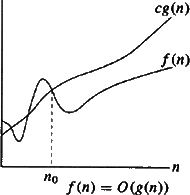 Big–OMEGA  (Lower Bound)f(n) = (g(n)) (pronounced omega), says that the growth rate of f(n) is greater than or equal to (>) that of g(n).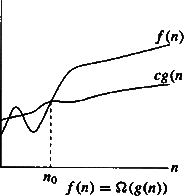 1 In 1892, P. Bachmann invented a notation for characterizing the asymptotic behavior of functions. His invention has come to be known as big oh notation.Big–THETA  (Same order)f(n) = (g(n)) (pronounced theta), says that the growth rate of f(n) equals (=) the growth rate of g(n) [if f(n) = O(g(n)) and T(n) =  (g(n)].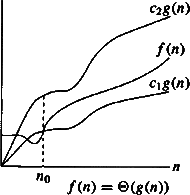 Little–OH (o)T(n) = o(p(n)) (pronounced little oh), says that the growth rate of T(n) is less than the growth rate of p(n) [if T(n) = O(p(n)) and T(n)  (p(n))].Analyzing AlgorithmsSuppose ‘M’ is an algorithm, and suppose ‘n’ is the size of the input data. Clearly the complexity f(n) of M increases as n increases. It is usually the rate of increase of f(n) we want to examine. This is usually done by comparing f(n) with some standard functions. The most common computing times are:O(1), O(log2 n), O(n), O(n. log2 n), O(n2), O(n3), O(2n), n! and nnNumerical Comparison of Different AlgorithmsThe execution time for six of the typical functions is given below:Note1: The value here is approximately the number of machine instructions executed by a 1 gigaflop computer in 5000 years.Note 2: The value here is about 500 billion times the age of the universe in nanoseconds, assuming a universe age of 20 billion years.Graph of log n, n, n log n, n2, n3, 2n, n! and nn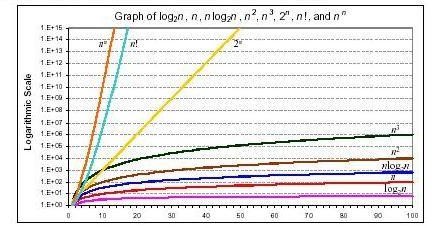 O(log n) does not depend on the base of the logarithm. To simplify the analysis, the convention will not have any particular units of time. Thus we throw away leading constants. We will also throw away low–order terms while computing a Big–Oh running time. Since Big-Oh is an upper bound, the answer provided is a guarantee that the program will terminate within a certain time period. The program may stop earlier than this, but never later.One way to compare the function f(n) with these standard function is to use the functional ‘O’ notation, suppose f(n) and g(n) are functions defined on the positive integers with the property that f(n) is bounded by some multiple g(n) for almost all ‘n’. Then,f(n) = O(g(n))Which is read as “f(n) is of order g(n)”. For example, the order of complexity for:Linear search is O (n)Binary search is O (log n)Bubble sort is O (n2)Merge sort is O (n log n)The rule of sumsSuppose that T1(n) and T2(n) are the running times of two programs fragments P1 and P2, and that T1(n) is O(f(n)) and T2(n) is O(g(n)). Then T1(n) + T2(n), the running time of P1 followed by P2 is O(max f(n), g(n)), this is called as rule of sums.For example, suppose that we have three steps whose running times are respectively O(n2), O(n3) and O(n. log n). Then the running time of the first two steps executed sequentially is O (max(n2, n3)) which is O(n3). The running time of all three together is O(max (n3, n. log n)) which is O(n3).The rule of productsIf T1(n) and T2(n) are O(f(n) and O(g(n)) respectively. Then T1(n)*T2(n) is O(f(n) g(n)). It follows term the product rule that O(c f(n)) means the same thing as O(f(n)) if ‘c’ is any positive constant. For example, O(n2/2) is same as O(n2).Suppose that we have five algorithms A1–A5  with the following time complexities:A1   :	nA2   :	n log n A3    :	n2A4:	n3A5:	2nThe time complexity is the number of time units required to process an input of size ‘n’. Assuming that one unit of time equals one millisecond. The size of the problems that can be solved by each of these five algorithms is:The speed of computations has increased so much over last thirty years and it might seem that efficiency in algorithm is no longer important. But, paradoxically, efficiency matters more today then ever before. The reason why this is so is that our ambition has grown with our computing power. Virtually all applications of computing simulation of physical data are demanding more speed.The faster the computer run, the more need are efficient algorithms to take advantage of their power. As the computer becomes faster and we can handle larger problems, it is the complexity of an algorithm that determines the increase in problem size that can be achieved with an increase in computer speed.Suppose the next generation of computers is ten times faster than the current generation, from the table we can see the increase in size of the problem.Instead of an increase in speed consider the effect of using a more efficient algorithm. By looking into the following table it is clear that if minute as a basis for comparison, by replacing algorithm A4 with A3, we can solve a problem six times larger; by replacing A4 with A2 we can solve a problem 125 times larger. These results are for more impressive than the two fold improvement obtained by a ten fold increase in speed. If an hour is used as the basis of comparison, the differences are even more significant.We therefore conclude that the asymptotic complexity of an algorithm is an important measure of the goodness of an algorithm.The Running time of a programWhen solving a problem we are faced with a choice among algorithms. The basis for this can be any one of the following:We would like an algorithm that is easy to understand, code and debug.We would like an algorithm that makes efficient use of the computer’s resources, especially, one that runs as fast as possible.Measuring the running time of a programThe running time of a program depends on factors such as:The input to the program.The quality of code generated by the compiler used to create the object program.The nature and speed of the instructions on the machine used to execute the program, andThe time complexity of the algorithm underlying the program.The running time depends not on the exact input but only the size of the input. For many programs, the running time is really a function of the particular input, and not just of the input size. In that case we define T(n) to be the worst case running time,i.e. the maximum overall input of size ‘n’, of the running time on that input. We also consider Tavg(n) the average, over all input of size ‘n’ of the running time on that input. In practice, the average running time is often much harder to determine than the worst case running time. Thus, we will use worst–case running time as the principal measure of time complexity.Seeing the remarks (2) and (3) we cannot express the running time T(n) in standard time units such as seconds. Rather we can only make remarks like the running time of such and such algorithm is proportional to n2. The constant of proportionality will remain un-specified, since it depends so heavily on the compiler, the machine and other factors.Asymptotic Analysis of Algorithms:Our approach is based on the asymptotic complexity measure. This means that we don’t try to count the exact number of steps of a program, but how that number grows with the size of the input to the program. That gives us a measure that will work for different operating systems, compilers and CPUs. The asymptotic complexity is written using big-O notation.Rules for using big-O:The most important property is that big-O gives an upper bound only. If an algorithm is O(n2), it doesn’t have to take n2 steps (or a constant multiple of n2). But it can’ttake more than n2. So any algorithm that is O(n), is also an O(n2) algorithm. If this seems confusing, think of big-O as being like "<". Any number that is < n is also < n2.Ignoring constant factors: O(c f(n)) = O(f(n)), where c is a constant; e.g. O(20 n3) = O(n3)Ignoring smaller terms: If a<b then O(a+b) = O(b), for example	O(n2+n)= O(n2)Upper bound only: If a<b then an O(a) algorithm is also an O(b) algorithm. For example, an O(n) algorithm is also an O(n2) algorithm (but not vice versa).n and log n are "bigger" than any constant, from an asymptotic view (that means for large enough n). So if k is a constant, an O(n + k) algorithm is also O(n), by ignoring smaller terms. Similarly, an O(log n + k) algorithm is also O(log n).Another consequence of the last item is that an O(n log n + n) algorithm, which is O(n(log n + 1)), can be simplified to O(n log n).Calculating the running time of a program:Let us now look into how big-O bounds can be computed for some common algorithms.Example 1:Let’s consider a short piece of source code:x = 3*y + 2; z = z + 1;If y, z are scalars, this piece of code takes a constant amount of time, which we write as O(1). In terms of actual computer instructions or clock ticks, it’s difficult to say exactly how long it takes. But whatever it is, it should be the same whenever this piece of code is executed. O(1) means some constant, it might be 5, or 1 or 1000.Example 2:Example 3:If the first program takes 100n2 milliseconds and while the second takes 5n3 milliseconds, then might not 5n3 program better than 100n2 program?As the programs can be evaluated by comparing their running time functions, with constants by proportionality neglected. So, 5n3 program be better than the 100n2 program.5 n3/100 n2 = n/20for inputs n < 20, the program with running time 5n3 will be faster than those the one with running time 100 n2. Therefore, if the program is to be run mainly on inputs of small size, we would indeed prefer the program whose running time was O(n3)However, as ‘n’ gets large, the ratio of the running times, which is n/20, gets arbitrarily larger. Thus, as the size of the input increases, the O(n3) program will take significantly more time than the O(n2) program. So it is always better to prefer a program whose running time with the lower growth rate. The low growth rate function’s such as O(n) or O(n log n) are always better.Example 4:Analysis of simple for loopNow let’s consider a simple for loop:for (i = 1; i<=n; i++)v[i] = v[i] + 1;This loop will run exactly n times, and because the inside of the loop takes constant time, the total running time is proportional to n. We write it as O(n). The actual number of instructions might be 50n, while the running time might be 17n microseconds. It might even be 17n+3 microseconds because the loop needs some time to start up. The big-O notation allows a multiplication factor (like 17) as well as an additive factor (like 3). As long as it’s a linear function which is proportional to n, the correct notation is O(n) and the code is said to have linear running time.Example 5:Analysis for nested for loopNow let’s look at a more complicated example, a nested for loop:for (i = 1; i<=n; i++)for (j = 1; j<=n; j++)a[i,j] = b[i,j] * x;The outer for loop executes N times, while the inner loop executes n times for every execution of the outer loop. That is, the inner loop executes n  n = n2 times. The assignment statement in the inner loop takes constant time, so the running time of the code is O(n2) steps. This piece of code is said to have quadratic running time.Example 6:Analysis of matrix multiplyLets start with an easy case. Multiplying two n  n matrices. The code to compute the matrix product C = A * B is given below.for (i = 1; i<=n; i++)for (j = 1; j<=n; j++)C[i, j] = 0;for (k = 1; k<=n; k++)C[i, j] = C[i, j] + A[i, k] * B[k, j];There are 3 nested for loops, each of which runs n times. The innermost loop therefore executes n*n*n = n3 times. The innermost statement, which contains a scalar sum and product takes constant O(1) time. So the algorithm overall takes O(n3) time.Example 7:Analysis of bubble sortThe main body of the code for bubble sort looks something like this:for (i = n-1; i<1; i--)for (j = 1; j<=i; j++)if (a[j] > a[j+1])swap a[j] and a[j+1];This looks like the double. The innermost statement, the if, takes O(1) time. It doesn’t necessarily take the same time when the condition is true as it does when it is false, but both times are bounded by a constant. But there is an important difference here. The outer loop executes n times, but the inner loop executes a number of times that depends on i. The first time the inner for executes, it runs i = n-1 times. The second time it runs n-2 times, etc. The total number of times the inner if statement executes is therefore:(n-1) + (n-2) + ... + 3 + 2 + 1This is the sum of an arithmetic series.N 1(n  i)    n(n  i)22    n 	ni 1	2	2The value of the sum is n(n-1)/2. So the running time of bubble sort is O(n(n-1)/2), which is O((n2-n)/2). Using the rules for big-O given earlier, this bound simplifies to O((n2)/2) by ignoring a smaller term, and to O(n2), by ignoring a constant factor. Thus, bubble sort is an O(n2) algorithm.Example 8:Analysis of binary searchBinary search is a little harder to analyze because it doesn’t have a for loop. But it’s still pretty easy because the search interval halves each time we iterate the search. The sequence of search intervals looks something like this:n, n/2, n/4, ..., 8, 4, 2, 1It’s not obvious how long this sequence is, but if we take logs, it is: log2 n, log2 n - 1, log2 n - 2, ..., 3, 2, 1, 0Since the second sequence decrements by 1 each time down to 0, its length must belog2 n + 1. It takes only constant time to do each test of binary search, so the total running time is just the number of times that we iterate, which is log2n + 1. So binary search is an O(log2 n) algorithm. Since the base of the log doesn’t matter in an asymptotic bound, we can write that binary search is O(log n).General rules for the analysis of programsIn general the running time of a statement or group of statements may be parameterized by the input size and/or by one or more variables. The only permissible parameter for the running time of the whole program is ‘n’ the input size.The running time of each assignment read and write statement can usually be taken to be O(1). (There are few exemptions, such as in PL/1, where assignments can involve arbitrarily larger arrays and in any language that allows function calls in arraignment statements).The running time of a sequence of statements is determined by the sum rule.I.e. the running time of the sequence is, to with in a constant factor, the largest running time of any statement in the sequence.The running time of an if–statement is the cost of conditionally executed statements, plus the time for evaluating the condition. The time to evaluate the condition is normally O(1) the time for an if–then–else construct is the time to evaluate the condition plus the larger of the time needed for the statements executed when the condition is true and the time for the statements executed when the condition is false.The time to execute a loop is the sum, over all times around the loop, the time to execute the body and the time to evaluate the condition for termination (usually the latter is O(1)). Often this time is, neglected constant factors, the product of the number of times around the loop and the largest possible time for one execution of the body, but we must consider each loop separately to make sure.Chapter2Advanced Data Structures andRecurrence RelationsPriority Queue, Heap and Heap Sort:Heap is a data structure, which permits one to insert elements into a set and also to find the largest element efficiently. A data structure, which provides these two operations, is called a priority queue.Max and Min Heap data structures:A max heap is an almost complete binary tree such that the value of each node is greater than or equal to those in its children.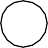 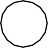 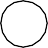 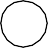 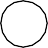 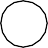 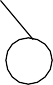 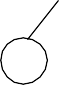 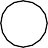 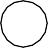 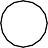 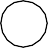 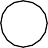 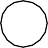 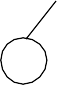 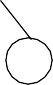 Figure 2. 1. Max. and Min heapA min heap is an almost complete binary tree such that the value of each node is less than or equal to those in its children. Figure 2.1 shows the maximum and minimum heap tree.Representation of Heap Tree:Since heap is a complete binary tree, a heap tree can be efficiently represented using one dimensional array. This provides a very convenient way of figuring out where children belong to.The root of the tree is in location 1.The left child of an element stored at location i can be found in location 2*i.The right child of an element stored at location i can be found in location 2*i + 1.The parent of an element stored at location i can be found at location floor(i/2).For example let us consider the following elements arranged in the form of array as follows:The elements of the array can be thought of as lying in a tree structure. A heap tree represented using a single array looks as follows: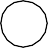 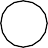 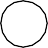 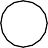 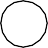 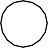 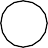 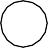 Figure 2. 2. Heap TreeOperations on heap tree:The major operations required to be performed on a heap tree:Insertion,Deletion andMerging.Insertion into a heap tree:This operation is used to insert a node into an existing heap tree satisfying the properties of heap tree. Using repeated insertions of data, starting from an empty heap tree, one can build up a heap tree.Let us consider the heap (max) tree. The principle of insertion is that, first we have to adjoin the data in the complete binary tree. Next, we have to compare it with the data in its parent; if the value is greater than that at parent then interchange the values. This will continue between two nodes on path from the newly inserted node to the root node till we get a parent whose value is greater than its child or we reached the root.For illustration, 35 is added as the right child of 80. Its value is compared with its parent’s value, and to be a max heap, parent’s value greater than child’s value is satisfied, hence interchange as well as further comparisons are no more required.As another illustration, let us consider the case of insertion 90 into the resultant heap tree. First, 90 will be added as left child of 40, when 90 is compared with 40 itrequires interchange. Next, 90 is compared with 80, another interchange takes place. Now, our process stops here, as 90 is now in root node. The path on which these comparisons and interchanges have taken places are shown by dashed line.The algorithm Max_heap_insert to insert a data into a max heap tree is as follows:Max_heap_insert (a, n){//inserts the value in a[n] into the heap which is stored at a[1] to a[n-1] integer i, n;i = n;item = a[n] ;while ( (i > 1) and (a[  i/2  ] < item ) do{a[i] = a[  i/2  ] ;	// move the parent down  i =  i/2  ;}a[i] = item ; return true ;}Example:Form a heap by using the above algorithm for the given data 40, 80, 35, 90, 45, 50,70.Insert 40: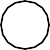 Insert 80:40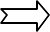 Insert 35:Insert 90: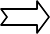 4Insert 45:Insert 50:50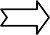 Insert 70: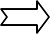 50Deletion of a node from heap tree:Any node can be deleted from a heap tree. But from the application point of view, deleting the root node has some special importance. The principle of deletion is as follows:Read the root node into a temporary storage say, ITEM.Replace the root node by the last node in the heap tree. Then re-heap the tree as stated below:Let newly modified root node be the current node. Compare its value with the value of its two child. Let X be the child whose value is the largest. Interchange the value of X with the value of the current node.Make X as the current node.Continue re-heap, if the current node is not an empty node.The algorithm for the above is as follows:delmax (a, n, x)// delete the maximum from the heap a[n] and store it in x{if (n = 0) then{write (“heap is empty”); return false;}x = a[1]; a[1] = a[n];adjust (a, 1, n-1); return true;}adjust (a, i, n)// The complete binary trees with roots a(2*i) and a(2*i + 1) are combined with a(i) to form a single heap, 1 < i < n. No node has an address greater than n or less than 1. //{j = 2 *i ; item = a[i] ;while (j < n) do{if ((j < n) and (a (j) < a (j + 1)) then j  j + 1;// compare left and right child and let j be the larger child if (item > a (j)) then break;// a position for item is found else a[  j / 2  ] = a[j] // move the larger child up a levelj = 2 * j;}a [  j / 2  ] = item;}Here the root node is 99. The last node is 26, it is in the level 3. So, 99 is replaced by26 and this node with data 26 is removed from the tree. Next 26 at root node is compared with its two child 45 and 63. As 63 is greater, they are interchanged. Now, 26 is compared with its children, namely, 57 and 42, as 57 is greater, so they are interchanged. Now, 26 appear as the leave node, hence re-heap is completed. This is shown in figure 2.3.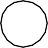 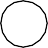 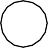 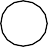 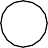 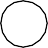 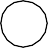 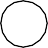 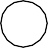 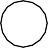 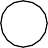 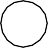 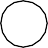 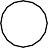 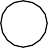 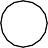 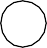 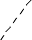 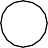 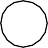 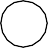 Figure 2. 3.Merging two heap trees:Consider, two heap trees H1 and H2. Merging the tree H2 with H1 means to include all the node from H2 to H1. H2 may be min heap or max heap and the resultant tree will be min heap if H1 is min heap else it will be max heap.Merging operation consists of two steps: Continue steps 1 and 2 while H2 is not empty:Delete the root node, say x, from H2. Re-heap H2.Insert the node x into H1 satisfying the property of H1.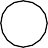 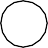 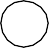 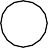 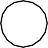 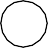 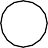 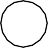 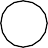 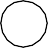 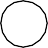 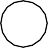 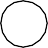 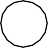 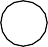 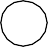 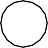 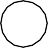 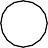 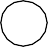 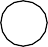 Figure 2. 4. Merging of two heaps.Applications of heap tree:They are two main applications of heap trees known:Sorting (Heap sort) andPriority queue implementation.HEAP SORT:A heap sort algorithm works by first organizing the data to be sorted into a special type of binary tree called a heap. Any kind of data can be sorted either in ascending order or in descending order using heap tree. It does this with the following steps:Build a heap tree with the given set of data.a.	Remove the top most item (the largest) and replace it with the last element in the heap.Re-heapify the complete binary tree.Place the deleted node in the output.Continue step 2 until the heap tree is empty.Algorithm:This algorithm sorts the elements a[n]. Heap sort rearranges them in-place in non- decreasing order. First transform the elements into a heap.heapsort(a, n){heapify(a, n);for i = n to 2 by – 1 do{temp = a[I]; a[i] = a[1]; a[1] = t;adjust (a, 1, i – 1);}}heapify (a, n)//Readjust the elements in a[n] to form a heap.{for i   n/2  to 1 by – 1 do adjust (a, i, n);}adjust (a, i, n)// The complete binary trees with roots a(2*i) and a(2*i+1) are combined// with a(i) to form a single heap, 1<i<n. No node has an address greater// than n or less than 1.{j = 2 *i ; item = a[i] ;while (j < n) do{if ((j < n) and (a (j) < a (j + 1)) then j  j + 1;// compare left and right child and let j be the larger child if (item > a (j)) then break;// a position for item is found else a[  j / 2  ] = a[j] // move the larger child up a levelj = 2 * j;}a [  j / 2  ] = item;}Time Complexity:Each ‘n’ insertion operations takes O(log k), where ‘k’ is the number of elements in the heap at the time. Likewise, each of the ‘n’ remove operations also runs in time O(log k), where ‘k’ is the number of elements in the heap at the time. Since we always have k ≤ n, each such operation runs in O(log n) time in the worst case.Thus, for n elements it takes O(n log n) time, so the priority queue sorting algorithm runs in O(n log n) time when we use a heap to implement the priority queue.Example 1:Form a heap from the set of elements (40, 80, 35, 90, 45, 50, 70) and sort the data using heap sort.Solution:First form a heap tree from the given set of data and then sort by repeated deletion operation:E xc h a n g e ro ot 9 0 w it h t h e la st e le me n t 3 5 of t h e array a n d re - h e a p ify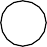 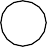 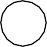 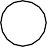 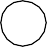 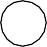 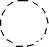 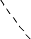 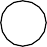 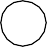 35E xc h a n g e ro ot 8 0 w it h t h e la st e le me n t 5 0 of t h e array a n d re - h e a p ify 70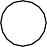 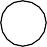 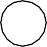  505045	7 0  40	35	80	90E xc h a n g e ro ot 7 0 w it h t h e la st e le me n t 3 5 of t h e array a n d re- h e a p ify 50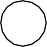 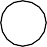 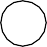 3 5 3545	5040	70	80	90Exchange root 50 with the last element 40 of the array and   re-heapify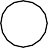 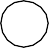 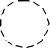 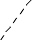 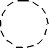 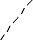 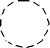 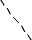 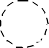 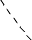 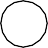 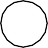 Exchange root 45 with the last element 35 of the array and re-heapify 40 35 35 40	4550	70	80	90Exchange root 40 with the last element 35 of the array and re-heapify 35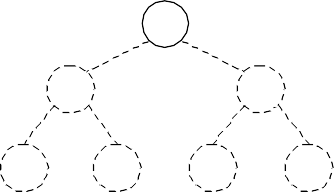 40 35  40  4550	70	80	90The sorted treePriority queue implementation using heap tree:Priority queue can be implemented using circular array, linked list etc. Another simplified implementation is possible using heap tree; the heap, however, can be represented using an array. This implementation is therefore free from the complexities of circular array and linked list but getting the advantages of simplicities of array.As heap trees allow the duplicity of data in it. Elements associated with their priority values are to be stored in from of heap tree, which can be formed based on their priority values. The top priority element that has to be processed first is at the root; so it can be deleted and heap can be rebuilt to get the next element to be processed, and so on.As an illustration, consider the following processes with their priorities:These processes enter the system in the order as listed above at time 0, say. Assume that a process having higher priority value will be serviced first. The heap tree can be formed considering the process priority values. The order of servicing the process is successive deletion of roots from the heap.Binary Search Trees:A binary search tree has binary nodes and the following additional property. Given a node t, each node to the left is “smaller” than t, and each node to the right is “larger”. This definition applies recursively down the left and right sub-trees. Figureshows a binary search tree where characters are stored in the nodes.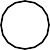 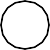 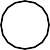 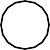 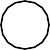 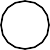 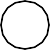 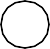 Figure 2.5. Binary Search treeFigure 2.5 also shows what happens if you do an inorder traversal of a binary search tree: you will get a list of the node contents in sorted order. In fact, that’s probably how the name inorder originated.Binary Tree Searching:The search operation starts from root node R, if item is less than the value in the root node R, we proceed to the left child; if item is greater than the value in the node R, we proceed to its right child. The process will be continued till the item is found or we reach to a dead end. The Figure 2.6 shows the path taken when searching for a node “c”.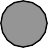 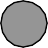 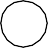 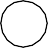 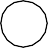 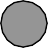 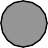 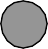 Figure 2.6. Searching a binary treeWhy use binary search trees?Binary search trees provide an efficient way to search through an ordered collection of items. Consider the alternative of searching an ordered list. The search must proceed sequentially from one end of the list to the other. On average, n/2 nodes must be compared for an ordered list that contains n nodes. In the worst case, all nnodes might need to be compared. For a large collection of items, this can get very expensive.The inefficiency is due to the one-dimensionality of a linked list. We would like to have a way to jump into the middle of the list, in order to speed up the search process. In essence, that’s what a binary search tree does. The longest path we will ever have to search is equal to the height of the tree. The efficiency of a binary search tree thus depends on the height of the tree. For a tree holding n nodes, the smallest possible height is log(n).To obtain the smallest height, a tree must be balanced, where both the left and right sub trees have approximately the same number of nodes. Also, each node should have as many children as possible, with all levels being full except possibly the last. Figure 2.7 shows an example of a well-constructed tree.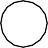 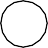 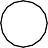 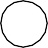 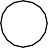 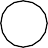 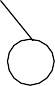 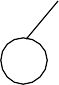 Figure 2.7. Well constructed binary search tree.Unfortunately, trees can become so unbalanced that they’re no better for searching than linked lists. Such trees are called degenerate trees. Figure 2.8 shows an example. For a degenerate tree, an average of n/2 comparisons are needed, with a worst case of n comparisons – the same as for a linked list.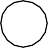 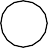 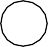 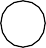 Figure 2.8. A degenerate binary search tree.When nodes are being added and deleted in a binary search tree, it’s difficult to maintain the balance of the tree. We will investigate methods of balancing trees in the next section.Inserting Nodes into a Binary Search Tree:When adding nodes to a binary search tree, we must be careful to maintain the binary search tree property. This can be done by first searching the tree to see whether the key we are about to add is already in the tree. If the key cannot be found, a new node is allocated and added at the same location where it would go ifthe search had been successful. Figure 2.9 shows what happens when we add some nodes to a tree.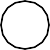 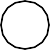 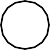 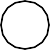 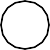 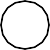 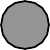 Figure 2.9. Inserting nodes into a binary search tree.Deleting nodes from a Binary search tree:Deletions from a binary search tree are more involved than insertions. Given a node to delete, we need to consider these tree cases:The node is a leafThe node has only one child.The node has two children.Case 1: It is easy to handle because the node can simply be deleted and the corresponding child pointer of its parent set to null. Figure 2.10 shows an example.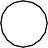 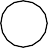 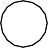 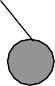 Figure 2. 10. Deleting a leaf node.Case 2:       It is almost as easy to manage. Here, the single child can be promoted up the tree to take the place of the deleted node, as shown in figure 2.11.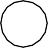 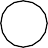 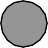 Figure 2. 11.  Deleting a node that has one child.Case 3:     The node to be deleted   has two children, is more difficult. We must find some node to take the place of the one deleted and still maintain the binary search tree property. There are two obvious cases:The inorder predecessor of the deleted node.The inorder successor of the deleted node.We can detach one of these nodes from the tree and insert it where the node to be deleted.The predecessor of a node can be found by going down to the left once, and then all the way to the right as far as possible. To find the successor, an opposite traversal is used: first to the right, and then down to the left as far as possible. Figure 2.12 shows the path taken to find both the predecessor and successor of a node.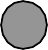 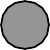 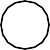 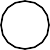 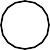 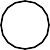 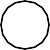 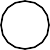 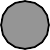 Figure 2.12. Finding predecessor and successor of nodes.Both the predecessor and successor nodes are guaranteed to have no more than one child, and they may have none. Detaching the predecessor or successor reduces to either case 1 or 2, both of which are easy to handle. In figure 2.13 (a), we delete a node from the tree and use its predecessor as the replacement and in figure 2.13 (b), we delete a node from the tree and use its successor as the replacement.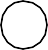 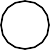 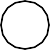 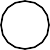 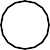 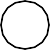 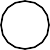 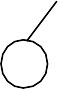 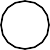 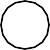 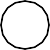 Figure 2.13. Deleting a node that has two children.Balanced Trees:For maximum efficiency, a binary search tree should be balanced. Every un-balanced trees are referred to as degenerate trees, so called because their searching performance degenerates to that of linked lists. Figure 2.14 shows an example.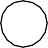 Figure 2.14. A degenerate binary search tree.The first tree was built by inserting the keys ‘a’ through ‘i’ in sorted order into binary search tree. The second tree was built using the insertion sequence. a-g-b-f-c-e-d. This pathological sequence is often used to test the balancing capacity of a tree. Figure 2.15 shows what the tree in 2.14-(b) above would look like if it were balanced.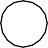 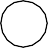 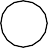 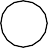 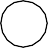 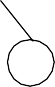 Figure 2.15 Balanced TreeBalancing Acts:There are two basic ways used to keep trees balanced.Use tree rotations.Allow nodes to have more than two children.Tree Rotations:Certain types of tree-restructurings, known as rotations, can aid in balancing trees. Figure 2.16 shows two types of single rotations.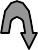 Figure 2.16. Single RotationsAnother type of rotation is known as a double rotation. Figure 2.17 shows the two symmetrical cases.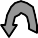 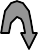 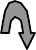 Figure 2.17. Double RotationsBoth single and double rotations have one important feature: in order traversals of the trees before and after the rotations are preserved. Thus, rotations help balance trees, but still maintain the binary search tree property.Rotations don’t guarantee a balanced tree, however for example, figure 2.18 shows a right rotations that makes a tree more un-balanced. The trick lies in determining when to do rotation and what kind of notations to do.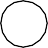 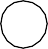 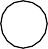 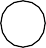 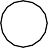 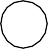 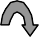 Figure 2.18. Un-balanced rotation.The Red-black trees have certain rules to be used to determine when a how to rotate.Dictionary:A Dictionary is a collection of pairs of form (k, e), where k is a key and e is the element associated with the key k (equivalently, e is the element whose key is k). No two pairs in a dictionary should have the same key.Examples:A word dictionary is a collection of elements; each element comprises a word, which is the key and the meaning of the word, pronunciation and etymologies etc. are associated with the word.A telephone directory with a collection of telephone numbers and names.The list of students enrolled for the data structures course, compiler and Operating System course. The list contains (CourseName, RollID) pairs.The above last two examples are dictionaries, which permit two or more (key, element) pairs having the same key.Operations on Dictionaries:Get the element associated with a specified key from the dictionary. For example, get(k) returns the element with the key k.Insert or put an element with a specified key into the dictionary.For example, put(k, e) puts the element e whose key is k into the dictionary.Delete or remove an element with a specified key.For example, remove(k) removes the element with key k.Disjoint Set OperationsDisjoint Set Operations Set:A set is a collection of distinct elements. The Set can be represented, for examples, as S1={1,2,5,10}.Disjoint Sets:The disjoints sets are those do not have any common element.For example S1={1,7,8,9} and S2={2,5,10}, then we can say that S1 and S2 are two disjoint sets.Disjoint Set Operations:The disjoint set operations areUnionFindDisjoint set Union:If Si and Sj are tow disjoint sets, then their union Si U Sj consists of all the elements x such that x is in Si or Sj.Example:S1={1,7,8,9}	S2={2,5,10}S1 U S2={1,2,5,7,8,9,10}Find:Given the element I, find the set containing i.Set Representation:The set will be represented as the tree structure where all children will store the address of parent / root node. The root node will store null at the place of parent address. In the given set of elements any element can be selected as the root node, generally we select the first node as the root node.Example:S1={1,7,8,9}	S2={2,5,10}	s3={3,4,6}Then these sets can be represented as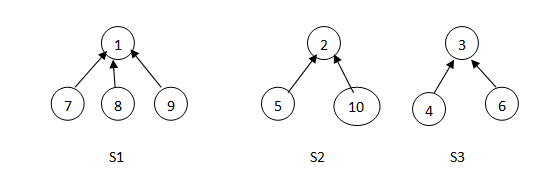 Disjoint Union:To perform disjoint set union between two sets Si and Sj can take any one root and make it sub-tree of the other. Consider the above example sets S1 and S2 then the union of S1 and S2 can be represented as any one of the following.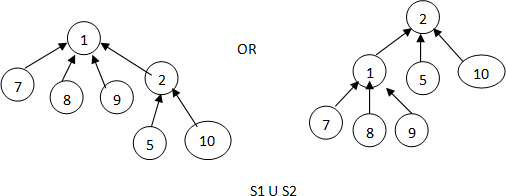 Find:To perform find operation, along with the tree structure we need to	maintainthe name of each set. So, we require one more data structure to store the set names. The data structure contains two fields. One is the set name and the other one is the pointer to root.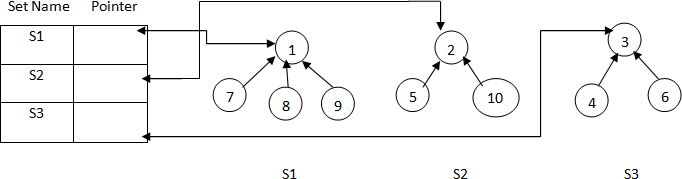 Union and Find Algorithms:In presenting Union and Find algorithms, we ignore the set names   and identify sets just by the roots of trees representing them. To represent the sets, we use an array of 1 to n elements where n is the maximum value among the elements of all sets. The index values represent the nodes (elements of set) and the entries represent the parent node. For the root value the entry will be ‘-1’.Example:For the following sets the array representation is as shown below.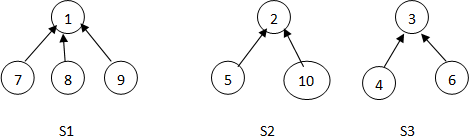 Algorithm for Union operation:To perform union the SimpleUnion(i,j) function takes the inputs as the set roots i and j . And make the parent of i as j i.e, make the second root as the parent of first root.Algorithm SimpleUnion(i,j){P[i]:=j;}Algorithm for find operation:The SimpleFind(i) algorithm takes the element i and finds the root node of i. It starts at I until it reaches a node with parent value -1.Algorithms SimpleFind(i){while( P[i]≥0) do i:=P[i]; return i;}Analysis of SimpleUnion(i,j) and SimpleFind(i):Although the SimpleUnion(i,j) and SimpleFind(i) algorithms are easy to state, their performance characteristics are not very good. For example, consider the sets. . . . . .Then if we want to perform following sequence	of operations	Union(1,2) , Union(2,3)……. Union(n-1,n) and sequence of Find(1), Find(2)……… Find(n).The sequence of Union operations results the degenerate tree as below.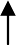 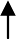 Since, the time taken for a Union is constant, the n-1 sequence of union can be processed in time O(n). And for the sequence of Find operations it will take timencomplexity of O ( i ) = O(n2).i1We can improve the performance of union and find by avoiding the creation of degenerate tree by applying weighting rule for Union.Weighting rule for Union:If the number of nodes in the tree with root I is less than the number in the tree with the root j, then make ‘j’ the parent of i; otherwise make ‘i' the parent of j.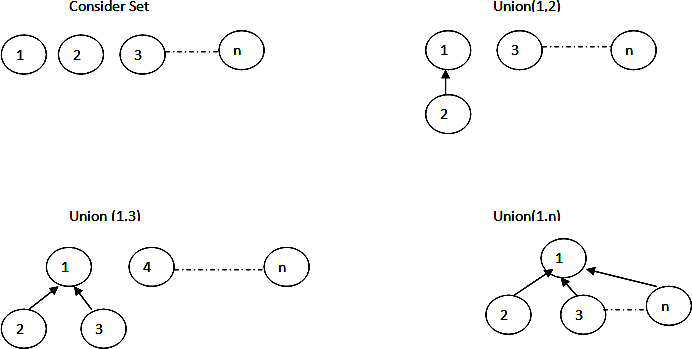 To implement weighting rule we need to know how many nodes are there in every tree. To do this we maintain “count” field in the root of every tree. If ‘i' is the root then count[i] equals to number of nodes in tree with root i.Since all nodes other than roots have positive numbers in parent (P) field, we can maintain count in P field of the root as negative number.Algorithm WeightedUnion(i,j)//Union sets with roots i and j , i≠j using the weighted rule// P[i]=-count[i] and p[j]=-count[j]{temp:= P[i]+P[j];if (P[i]>P[j]) then{// i has fewer nodes P[i]:=j;P[j]:=temp;}else{// j has fewer nodes P[j]:=i;P[i]:=temp;}}Collapsing rule for find:If j is a node on the path from i to its root and p[i]≠root[i], then set P[j] toroot[i]. Consider the tree created by WeightedUnion() on the sequence of 1≤i≤8. Union(1,2), Union(3,4), Union(5,6) and Union(7,8)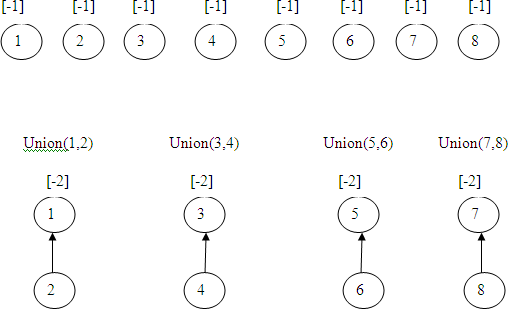 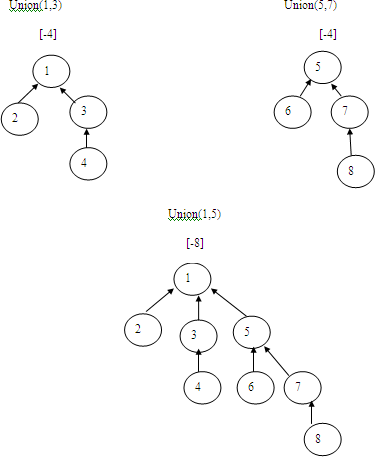 Now process the following eight find operations Find(8), Find(8)…	Find(8)If SimpleFind() is used each Find(8) requires going up three parent link fields for a total of 24 moves .When Collapsing find is used the first Find(8) requires going up three links and resetting three links. Each of remaining seven finds require going up only one link field. Then the total cost is now only 13 moves.( 3 going up + 3 resets + 7 remaining finds).Algorithm CollapsingFind(i)// Find the root of the tree containing element i// use the collapsing rule to collapse all nodes from i to root.{r:=i;while(P[r]>0) do r:=P[r]; //Find root while(i≠r){//reset the parent node from element i to the root s:=P[i];P[i]:=r;i:=s;}}Recurrence RelationsRecurrence Relation for a sequence of numbers S is a formula that relates all but a finite number of terms of S to previous terms of the sequence, namely, {a0, a1, a2, .. . . . , an-1}, for all integers n with n ≥ n0, where n0 is a nonnegative integer. Recurrence relations are also called as difference equations.Sequences are often most easily defined with a recurrence relation; however the calculation of terms by directly applying a recurrence relation can be time consuming. The process of determining a closed form expression for the terms of a sequence from its recurrence relation is called solving the relation. Some guess and check with respect to solving recurrence relation are as follows:Make simplifying assumptions about inputsTabulate the first few values of the recurrenceLook for patterns, guess a solutionGeneralize the result to remove the assumptions Examples: Factorial, Fibonnaci, Quick sort, Binary search etc.Recurrence relation is an equation, which is defined in terms of itself. There is no single technique or algorithm that can be used to solve all recurrence relations. In fact, some recurrence relations cannot be solved. Most of the recurrence relations that we encounter are linear recurrence relations with constant coefficients.Several techniques like substitution, induction, characteristic roots and generating function are available to solve recurrence relations.The Iterative Substitution Method:One way to solve a divide-and-conquer recurrence equation is to use the iterative substitution method. This is a “plug-and-chug” method. In using this method, we assume that the problem size n is fairly large and we than substitute the general form of the recurrence for each occurrence of the function T on the right-hand side. For example, performing such a substitution with the merge sort recurrence equation yields the equation.T(n) = 2 (2 T(n/22) + b (n/2)) + b n= 22 T(n/22) + 2 b nPlugging the general equation for T again yields the equation.T(n)	= 22 (2 T(n/23) + b (n/22)) + 2 b n= 23 T(n/23) + 3 b nThe hope in applying the iterative substitution method is that, at some point, we will see a pattern that can be converted into a general closed-form equation (with T onlyappearing on the left-hand side). In the case of merge-sort recurrence equation, the general form is:T(n) = 2 i T (n/2i) + i b nNote that the general form of this equation shifts to the base case, T(n) = b, where n = 2i, that is, when i = log n, which implies:T(n) = b n + b n log n.In other words, T(n) is O(n log n). In a general application of the iterative substitution technique, we hope that we can determine a general pattern for T(n) and that we can also figure out when the general form of T(n) shifts to the base case.The Recursion Tree:Another way of characterizing recurrence equations is to use the recursion tree method. Like the iterative substitution method, this technique uses repeated substitution to solve a recurrence equation, but it differs from the iterative substitution method in that, rather than being an algebraic approach, it is a visual approach.In using the recursion tree method, we draw a tree R where each node represents a different substitution of the recurrence equation. Thus, each node in R has a value of the argument n of the function T (n) associated with it. In addition, we associate an overhead with each node v in R, defined as the value of the non-recursive part of the recurrence equation for v.For divide-and-conquer recurrences, the overhead corresponds to the running time needed to merge the subproblem solutions coming from the children of v. The recurrence equation is then solved by summing the overheads associated with all the nodes of R. This is commonly done by first summing values across the levels of R and then summing up these partial sums for all the levels of R.For example, consider the following recurrence equation: bT(n)   3 T n / 3  b nif n  3if n  3This is the recurrence equation that we get, for example, by modifying the merge sort algorithm so that we divide an unsorted sequence into three equal – sized sequences, recursively sort each one, and then do a three-way merge of three sorted sequences to produce a sorted version of the original sequence. In the recursion tree R for this recurrence, each internal node v has three children and has a size and an overhead associated with it, which corresponds to the time needed to merge the sub- problem solutions produced by v’s children. We illustrate the tree R as follows:O v erhe a d bn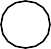 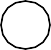 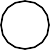 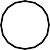 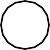 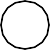 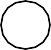 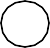 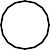 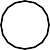 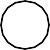 bnbnThe overheads of the nodes of each level, sum to bn. Thus, observing that the depth of R is log3 n, we have that T(n) is O(n log n).The Guess-and-Test Method:Another method for solving recurrence equations is the guess-and-test technique. This technique involves first making a educated guess as to what a closed-form solution of the recurrence equation might look like and then justifying the guesses, usually by induction. For example, we can use the guess-and-test method as a kind of “binary search” for finding good upper bounds on a given recurrence equation. If the justification of our current guess fails, then it is possible that we need to use a faster-growing function, and if our current guess is justified “too easily”, then it is possible that we need to use a slower-growing function. However, using this technique requires case careful, in each mathematical step we take, in trying to justify that a certain hypothesis holds with respect to our current “guess”.Example 2.10.1: Consider the following recurrence equation:T (n) = 2 T(n/2) + b n log n. (assuming the base case T(n) = b for n < 2)This looks very similar to the recurrence equation for the merge sort routine, so we might make the following as our first guess:First guess: T (n) < c n log n.for some constant c>0. We can certainly choose c large enough to make this true for the base case, so consider the case when n > 2. If we assume our first guesses an inductive hypothesis that is true for input sizes smaller than n, then we have:T (n) = 2T (n/2) + b n log n≤ 2 (c (n/2) log (n/2)) + b n log n≤ c n (log n – log 2) + b n log n≤ c n log n – c n + b n log n.But there is no way that we can make this last line less than or equal to c n log n for n ≥ 2. Thus, this first guess was not sufficient. Let us therefore try:Better guess: T (n) ≤ c n log2 n.for some constant c > 0. We can again choose c large enough to make this true for the base case, so consider the case when n ≥ 2. If we assume this guess as aninductive hypothesis that is true for input sizes smaller than n, then we have inductive hypothesis that is true for input sizes smaller than n, then we have:T (n) = 2T (n/2) + b n log n≤ 2 (c (n/2) log2 (n/2)) + b n log n≤ c n (log2n – 2 log n +1) + b n log n≤ c n log2 n - 2 c n log n + c n + b n log n≤ c n log2 nProvided c ≥ b. Thus, we have shown that T (n) is indeed O(n log2 n) in this case.We must take care in using this method. Just because one inductive hypothesis for T(n) does not work, that does not necessarily imply that another one proportional to this one will not work.Example 2.10.2: Consider the following recurrence equation (assuming the base case T(n) = b for n < 2): T (n) = 2T (n/2) + log nThis recurrence is the running time for the bottom-up heap construction. Which is O(n). Nevertheless, if we try to prove this fact with the most straightforward inductive hypothesis, we will run into some difficulties. In particular, consider the following:First guess: T (n) ≤ c n.For some constant c > 0. We can choose c large enough to make this true for the base case, so consider the case when n ≥ 2. If we assume this guess as an inductive hypothesis that is true of input sizes smaller than n, then we have:T (n) = 2T (n/2) + log n≤ 2 (c (n/2)) + log n= c n + log nBut there is no way that we can make this last line less than or equal to cn for n > 2. Thus, this first guess was not sufficient, even though T (n) is indeed O (n). Still, we can show this fact is true by using:Better guess: T (n) ≤ c (n – log n)For some constant c > 0. We can again choose c large enough to make this true for the base case; in fact, we can show that it is true any time n < 8. So consider the case when n ≥ 8. If we assume this guess as an inductive hypothesis that is true for input sizes smaller than n, then we have:T (n) = 2T (n/2) + log n≤ 2 c ((n/2) – log (n/2)) + log n= c n – 2 c log n + 2 c + log n= c (n – log n) – c log n + 2 c + log n≤ c (n – log n)Provided c ≥ 3 and n ≥ 8. Thus, we have shown that T (n) is indeed O (n) in this case.The Master Theorem Method:Each of the methods described above for solving recurrence equations is ad hoc and requires mathematical sophistication in order to be used effectively. There is, nevertheless, one method for solving divide-and-conquer recurrence equations that is quite general and does not require explicit use of induction to apply correctly. It is the master method. The master method is a “cook-book” method for determining the asymptotic characterization of a wide variety of recurrence equations. It is used for recurrence equations of the form:T(n)    cif n  d  a T(n / b)   f(n)	if n  dWhere d > 1 is an integer constant, a > 0, c > 0, and b > 1 are real constants, and fis a function that is positive for n ≥ d.The master method for solving such recurrence equations involves simply writing down the answer based on whether one of the three cases applies. Each case is distinguished by comparing f (n) to the special function nlog a (we will show later whythis special function is so important.The master theorem: Let f (n) and T (n) be defined as above.If there is a small constant	є > 0, such that f (n) is O (nlogb a   ) , then T(n) is  nlogb a .If there is a constant K ≥  0, such that f (n)   is   nlogb a   logk n, then T (n) is   nlogb a logk 1 n .If there are small constant  > 0 and  < 1, such that f (n) is and af(n/b) < f(n), for n ≥ d, then T (n) is  (f(n)). nlogb a    Case 1 characterizes the situation where f (n) is polynomial smaller than the special function, nlogba.Case 2 characterizes the situation when f (n) is asymptotically close to the special function, andCase 3 characterizes the situation when f (n) is polynomially larger than the special function.We illustrate the usage of the master method with a few examples (with each taking the assumption that T (n) = c for n < d, for constants c > 1 and d > 1).Example 2.11.1: Consider the recurrence	T (n) = 4 T (n/2) + nIn this case, nlogba = nlog2 4 = n2. Thus, we are in case 1, for f (n) is O (n2-) for  = 1. This means that T (n) is  (n2) by the master.Example 2.11.2: Consider the recurrenceT (n) = 2 T (n/2) + n log nIn this case, nlogba = nlog 22	=	n. Thus, we are in case 2, with k=1, for f (n) is (n log n). This means that T (n) is  (n log2n) by the master method.Example 2.11.3: consider the recurrence T (n) = T (n/3) + nIn this case nlogba = nlog 1 =n 0 = 1. Thus, we are in Case 3, for f (n) is (n0+ ), for  = 1, and af(n/b) = n/3 = (1/3) f(n). This means that T (n) is  (n) by the master method.Example 2.11.4: Consider the recurrence T (n) = 9 T (n/3) + n2.5In this case, nlogba = nlog 9 = n2. Thus, we are in Case 3, since f (n) is (n 2+) (for=1/2) and af(n/b) = 9 (n/3)2.5 = (1/3)1/2 f(n). This means that T (n) is  (n2.5) by the master method.Example 2.11.5: Finally, consider the recurrence T (n) = 2T (n1/2) + log n Unfortunately, this equation is not in a form that allows us to use the master method. We can put it into such a form, however, by introducing the variable k = log n, which lets us write:T (n) = T (2k) = 2 T (2k/2) + kSubstituting into this the equation S (k) = T (2k), we get that S (k) = 2 S (k/2) + kNow, this recurrence equation allows us to use master method, which specifies that S(k) is O (k log k). Substituting back for T (n) implies T (n) is O (log n log log n).CLOSED FROM EXPRESSIONThere exists a closed form expression for many summations Sum of first n natural numbers (Arithmetic progression)ni  1i  1  2  . . . . . . .  n n(n  1)2Sum of squares of first n natural numbersni  1i 2  1  4  9 . . . . . . .  n	n(n  1) (2n  1)6Sum of cubesn	2	2i  1i 3  13  23  33 . . . . . . .  n3	n (n  1)  4Geometric progressionni  02i  20  21  22 . . . . . . .  2n  2n  1 1ni  0ni  1r i r i r n  1  1r  1r n  1r 1SOLVING RECURRENCE RELATIONSExample 2.13.1.	Solve the following recurrence relation:2T(n)    	 n , n  12 .T 	  7 , n  1	 2 Solution: We first start by labeling the main part of the relation as Step 1: Step 1: Assume n > 1 then,T(n)  2.T  n   7 2  n 	n	 is; everywhere you see n, replace it with	. 2 	2T  n   2.T  n    7 2 	 22 Now substitute this back into the last T (n) definition (last line from step 1):	   n 	T n  2. 2. T 	  7  7	 22 	 22 .T n 	  22 3.7Step 3: let's expand the recursive call, this time, it's T n      : 22   n 	 n        2.T	 7 22  	 23 Now substitute this back into the last T(n) definition (last line from step 2):T n 	   n 	2		 72 . 2. T 	 7	 23 	23 .T  n  23  7.7From this, first, we notice that the power of 2 will always match i, current. Second, we notice that the multiples of 7 match the relation 2i – 1 : 1, 3, 7, 15. So, we can write a general solution describing the state of T (n).Step 4: Do the ith substitution.T(n)  2i . T 	    2i  1 . 7 n  2i However, how many times could we take these "steps"? Indefinitely? No… it would stop when n has been cut in half so many times that it is effectively 1. Then, the original definition of the recurrence relation would give us the terminating condition T(1) = 1 and us restrict size n = 2iWhen, 1    n2i 2i  n log2 2 i  log2 n i .log2 2  log2 n i  log2 nNow we can substitute this "last value for i" back into a our general Step 4 equation:T (n) =	2 . T 	  2 1 . 7i	i 2i =	2log2 n . T    n	 2log2 n 2log2 n   1. 7=	n . T(1) + (n - 1) . 7=	n . 2 + (n - 1) . 7=	9 . n - 7This implies that T (n) is O (n).Example 2.13.2. Imagine that you have a recursive program whose run time is described by the following recurrence relation:1T(n)  	 n , n  12.T 	  4. n , n  1	 2 Solve the relation with iterated substitution and use your solution to determine a tight big-oh bound.Solution:Step 1: Assume n > 1 then,T(n)  2 . T  n   4 . n 2 Step 2: figure out what	T n  2 is:T  n   2 . T	n	n			  4 . 2 	 22 	2Now substitute this back into the last T (n) definition (last line from step 1):T n  2 .	 n 	n2 . T 	  4 .       4 . n	 22  	2 = 22 . T  n   2 . 4 . n 22 Step 3: figure out what T  n  is:	 2 T  n 	 n     4 .  n				 	 22  	 23  	22Now substitute this back into the last T (n) definition (last time from step 2):	 n 	n T n  22 . 2 . T	 23  4 .	22    2 . 4 . n= 23 . T  n   3 . 4 . n 23 Step 4: Do the ith substitution.Tn  2i . T  n   i . 4 . n 2i The parameter to the recursive call in the last line will equal 1 when i = log2 n (use the same analysis as the previous example). In which case T (1) = 1 by the original definition of the recurrence relation.Now we can substitute this back into a our general Step 4 equation:Tn  2i . T	n  	   i 2i . 4 . n= 2log2 n  . T  	n	   log   n . 4 . n 2log2 n 	2= n . T(1)  4 . n . log2 n= n + 4 . n . log2 n This implies that T (n) is O(n log n).Example 2.13.3.	Write a recurrence relation and solve the recurrence relation for the following fragment of program:Write T(n) in terms of T for fractions of n, for example, T(n/k) or T(n - k).int findmax (int a[ ], int start, int end){int mid, max1, max2;if (start == end)	// easy case (2 steps) return (a [start]);mid = (start + end) / 2;	// pre-processing (3)max1 = findmax (a, start, mid);	// recursive call: T(n/2) + 1 max2 = findmax (a, mid+1, end);	// recursive call: T(n/2) + 1 if (max1 >= max2)	//post-processing (2)return (max1);else}return (max2);Solution:The Recurrence Relation is:T (n) = 2,	if n = 12 T(n/2) + 8,	if n > 1Solving the Recurrence Relation by iteration method:Assume n > 1 then T(n) = 2 T (n/2) + 8Step 1: Substituting n = n/2 , n/4	for n in the relation:Since,	T (n/2) = 2 T ((n/2) /2) + 8, and T (n/4) = 2T((n/4) /2) + 8, T (n) = 2 [	T(n/2)	] + 8	(1)T (n) = 2 [ 2	T(n/4)	+	8 ]	+ 8	(2)T (n) = 2 [ 2 [ 2 T(n/8)	+ 8]	+ 8 ]	+ 8	(3)= 2x2x2 T (n/2x2x2) + 2x2x8 + 2x8 + 8, Step 2: Do the ith substitution:T (n) = 2i T (n/2i) + 8 (2i-1 + . . . + 22 + 2 + 1)i  1= 2i T (n/2i) + 8 (  2k )k  0= 2i T (n/2i) + 8 (2i - 1) (the formula for geometric series) Step 3: Define i in terms of n:If n = 2 i, then i = log n so, T (n/2 i) = T(1) = 2T(n) = 2i T (n/2i) + 8 (2i - 1)= n T (1) + 8 (n-1)= 2n + 8n - 8 = 10n - 8Step 4: Representing in big-O function: T (n) = 10n - 8 is O(n)Example 2.13.4.	If K is a non negative constant, then prove that the recurrencekT(n)    	 n , n  13 .T 	  k . n , n  1	 2 has the following solution (for n a power of 2)T(n)  3 k . nlog2 3 - 2k .nSolution:Assuming n > 1, we have T (n) = 3T  n   K . n	(1) 2 Substituting n    n2for n in equation (1), we getT  n   3T  n   k n	(2) 2 	 4 	2Substituting equation (2) for T n   in equation (1) 2 	T (n) = 3 3T   k n  k . n	 4 	2 	T(n)  32 T  n    3 k . n   k . n	(3)  4   2Substituting n  n4for n equation (1)T  n   3T  n   k n	(4)□ 4 	 8 	4Substituting equation (4) for T  n4in equation (3)T(n)  32	3 T n  k n 3 k . n    k . n	 8 	4 	2	33 T n   9k . n 3 k .n  k . n	(5)   8    4	2Continuing in this manner and substituting n = 2i, we obtain3i T  n   3i  19 k n	3T(n)     	 	 k .n 		 2i 	2i    1	4	2	i k . n  k .n  3 1 	n  1	rn 1T (n)  3i T  n     2       k . n	as	 r i    	 2i 		3  1 	i  0	r 1	2		= 3i T  n   2 .  3 i		    2i 	 2k . n  2 k n	(6)As n = 2i , then i = log2n and by definition as T (1) = kT(n)  3i k  2. 3in. k n  2 k n= 3i3k  2 k n= 3 k . 3log 2n  2 k n= 3 k nlog2 3  2 k nExample 2.13.5.	Towers of HanoiThe Towers of Hanoi is a game played with a set of donut shaped disks stacked on one of three posts. The disks are graduated in size with the largest on the bottom. The objective of the game is to transfer all the disks from post B to post A moving one disk at a time without placing a larger disk on top of a smaller one. What is the minimum number of moves required when there are n disks?In order to visualize the most efficient procedure for winning the game consider the following:Move the first n-1 disks, as per the rules in the most efficient manner possible, from post B to post C.Move the remaining, largest disk from post B to post A.Move the n - 1 disks, as per the rules in the most efficient manner possible, from post C to post A.Let mn be the number of moves required to transfer n disks as per the rules in the most efficient manner possible from one post to another. Step 1 requires moving n- 1 disks or mn-1 moves. Step 2 requires 1 move. Step 3 requires mn-1 moves again. We have then,Mn = mn-1 + 1 + mn-1, for n > 2 = 2mn-1  + 1Because only one move is required to win the game with only one disk, the initial condition for this sequence is m1 = 1. Now we can determine the number of moves required to win the game, in the most efficient manner possible, for any number of disks.m5 = 2(15) + 1 = 31m6 = 2(31) + 1 = 63m7 = 2(63) + 1 = 127Unfortunately, the recursive method of determining the number of moves required is exhausting if we wanted to solve say a game with 69 disks. We have to calculate each previous term before we can determine the next.Lets look for a pattern that may be useful in determining an explicit formula for mn. In looking for patterns it is often useful to forego simplification of terms. mn = 2mn- 1 + 1, m1 = 1m1 = 1m2 = 2(1) + 1	= 2+1m3 = 2(2+1) + 1	= 22+2+1m4 = 2(22+2+1) + 1	= 23+22+2+1m5 = 2(23+22+2+1) + 1	= 24+23+22+2+1m6 = 2(24+23+22+2+1) + 1	= 25+24+23+22+2+1m7 = 2(25+24+23+22+2+1) + 1 = 26+25+24+23+22+2+1So we guess an explicit formula:Mk = 2k-1 + 2k-2 + . . . . . . + 22 + 2 + 1By sum of a Geometric Sequence, for any real number r except 1, and any integer	n> 0.n r i r n  1  1i  0	r	1our formula is thenm  n  1 2k	2n 1 2n 1k		   	k  0	2 1 This is nothing but O (2n)Thus providing an explicit formula for the number of steps required to win the Towersof Hanoi Game.Example 2.13.6	Solve the recurrence relation T (n) = 5 T (n/5) + n/log n Using iteration method,T (n) = 25 T (n/25) + n/log (n/5) + n/log n=125 T (n/125) + n/ log (n/25) + n/log (n/5) + n/log n= 5k T (n/5k) + n/log (n/5k-1) + n/log (n/5k-2)	+ n/log nWhen n = 5k= n * T(1) + n/log 5 + n/log 25 + n/log 125	+ n/log n= c n + n (1/log 5 + 1/log 25 + 1/log 125 +	1/log n)= c n + n log5 2 (1/1 + 1/2 + 1/3 +	1/k)= c n + log5 2 n log (k)= c n + log5 2 n log (log n)=  (n log (log n))Example 2.13 7.	Solve the recurrence relation T (n) = 3 T (n/3 + 5) + n/2Use the substitution method, guess that the solution is T (n) = O (n log n)We need to prove T (n) < = c n log n for some c and all n > no. Substitute c (n/3 + 5) log (n/3 + 5) for T (n/3 + 5) in the recurrence T (n) <= 3 * c (n/3 + 5) * (log (n/3 + 5)) + n/2If we take n0 as 15, then for all n > n0, n/3+5 <= 2n/3, so T (n) <= (c n + 15 c) * (log n/3 + log 2) + n/2<= c n log n – c n log 3 + 15 c log n – 15 c log 3 + c n + 15 c + n/2<= c n log n - (c n (log 3-1) + n/2 – 15 c log n - 15 c (log 3 - 1)<= c n log n, by choosing an appropriately large constant c Which implies T (n) = O (n log n)Similarly, by guessing T (n) >= c1 n log n for some c1 and all n > n0 and substituting in the recurrence, we get.T (n) >= c1 n log n - c1 n log 3 + 15 c1 log n – 15 c1 log3 + c1 n + 15 c1 + n/2>= c1 n log n + n/2 + c1 n (1 - log 3) + 15 c1 + 15 c1 (log n – log 3)>= c1 n log n + n (0.5 + c1 (1 - log 3) + 15 c1 + 15 c1 (log n - log 3) by choosing an appropriately small constant c1 (say c1 = 0.01) and for all n > 3 T (n) >= c1 n log nWhich implies T (n) =  (n log n) Thus, T (n) =  (n log n)Example 2.13.8.	Solve the recurrence relation T (n) = 2 T (n/2) + n/log n. Using iteration method,T (n) = 4 T (n/4) + n/log (n/2) + n/log n= 8 T (n/8) + n/log (n/4) + n/log (n/2) + n/log n= 2k T (n/2k) + n/log (n/2k-1) + n/log (n/2k-2)	+ n/log nWhen n = 2k= n * T(1) + n/log 2 + n/log 4 + n/log 8	+ n/log n= c n + n (1/log 2 + 1/log 4 + 1/log 8 +	1/log n)= c n + n (1/1 + 1/2 + 1/3 +	1/k)= c n + n log (k)= c n + n log (log n)=  (n log (log n))Example 2.13.9:	Solve the recurrence relation:T (n) = T (n/2) + T (n/4) + T (n/8) + nUse the substitution method, guess that the solution is T (n) = O (n log n). We need to prove T (n) <= c n log n for some c and all n > no.Substituting the guess in the given recurrence, we getT (n) <= c (n/2) log (n/2) + c (n/4) log (n/4) + c (n/8) log (n/8) + n<= c (n/2) (log n - 1) + c (n/4) (log n - 2) + c (n/8) (log n - 3) + n<= c n log n (1/2 + 1/4 + 1/8) – c n/2 – c n/2 – 3 c n/8 + n<= c n log n (7/8) - (11 c n – 8 n) / 8<= c n log n (7/8)	(if c = 1)<= c n log nFrom the recurrence equation, it can be inferred that T (n) > = n. So, T (n) =  (n)Example 2.13.10: Solve the recurrence relation: T (n) = 28 T (n/3) + cn3Let us consider : nlog a   f (n) 	cn3b	 		 	nlog a b	nlog 2axAccording to the law of indices:ay, we can write ax-yc n3log 28n	3 c n3log28 = c nrwhere r = 3 - log328 < 0It can be written as: h (n) = O (nr) where r < 0 f (n) for these from the table can be taken O (1)T(n) nlog28nlog28T(1) h(n)T (1)  0(1)   n log 28 3		3    Example 2.13.12: Solve the recurrence relation T (n) = T ( n) + c.	n > 4T	(n) = T (n1/2)+ CT (n)1/2 = T (n1/2)1/2 + C T (n1/2) = T (n1/4)+ C + C T	(n) = T (n1/4)+ 2cT	(n) = T (n1/2)+ 3c= T (n1/2i)+ i c= T (n1 / n)  C log2 n T n n    C  log2  n =  (log n)Example 2.13.13: Solve the recurrence relationT(n) 1	 	n  42 T (  n)     logn	n   4T (n)	  2 2 T  (n1 / 2 )1 / 2    log  n     logn= 4 T (n1/4) + 2 log n1/2 + log n T (n1/4) = 2 T (n1/2)1/4 + log n1/4T (n)	  4   2T n1 / 2 1 / 4   logn1 / 4 2 logn1 / 4   logn= 8 T (n1/8) + 4 log n1/4 + 2 log n1/2 + log n T (n1/8) = 2 T (n1/2 )1/8 + log n1/8T(n)	 8 2T (n1 / 16 )  logn1 / 8   4 logn1 / 4  2 logn1 / 2  logn= 16 T (n1/6) + 8 log n1/8 + 4 log n1/4 + 2 log n1/2 + log n= 2i T (n1/ 2i )  2i1 logn 1/ 2i1  2i2   logn 1/ 2i2  2i3 logn 1/ 2i3  2i4 logn1/ 2i4= 2i T n1 / 2i 2i  k   logn1 / 2i k		k 1 n T n1 / n    n2klognk / n=  (log n)Chapter3Divide and ConquerGeneral MethodDivide and conquer is a design strategy which is well known to breaking down efficiency barriers. When the method applies, it often leads to a large improvement in time complexity. For example, from O (n2) to O (n log n) to sort the elements.Divide and conquer strategy is as follows: divide the problem instance into two or more smaller instances of the same problem, solve the smaller instances recursively, and assemble the solutions to form a solution of the original instance. The recursion stops when an instance is reached which is too small to divide. When dividing the instance, one can either use whatever division comes most easily to hand or invest time in making the division carefully so that the assembly is simplified.Divide and conquer algorithm consists of two parts:Divide	:	Divide the problem into a number of sub problems. The sub problems are solved recursively.Conquer :	The solution to the original problem is then formed from the solutions to the sub problems (patching together the answers).Traditionally, routines in which the text contains at least two recursive calls are called divide and conquer algorithms, while routines whose text contains only one recursive call are not. Divide–and–conquer is a very powerful use of recursion.Control Abstraction of Divide and ConquerA control abstraction is a procedure whose flow of control is clear but whose primary operations are specified by other procedures whose precise meanings are left undefined. The control abstraction for divide and conquer technique is DANDC(P), where P is the problem to be solved.DANDC (P){if SMALL (P) then return S (p); else{divide p into smaller instances p1, p2, …. Pk, k  1; apply DANDC to each of these sub problems;return (COMBINE (DANDC (p1) , DANDC (p2),…., DANDC (pk));}}SMALL (P) is a Boolean valued function which determines whether the input size is small enough so that the answer can be computed without splitting. If this is so function ‘S’ is invoked otherwise, the problem ‘p’ into smaller sub problems. These sub problems p1, p2, . . . , pk are solved by recursive application of DANDC.If the sizes of the two sub problems are approximately equal then the computing time of DANDC is: g (n)T  (n) =	  2 T(n/2) f (n)n small otherwiseWhere, T (n) is the time for DANDC on ‘n’ inputsg (n) is the time to complete the answer directly for small inputs and f (n) is the time for Divide and CombineBinary SearchIf we have ‘n’ records which have been ordered by keys so that x1 < x2 < … < xn . When we are given a element ‘x’, binary search is used to find the corresponding element from the list. In case ‘x’ is present, we have to determine a value ‘j’ such that a[j] = x (successful search). If ‘x’ is not in the list then j is to set to zero (un successful search).In Binary search we jump into the middle of the file, where we find key a[mid], and compare ‘x’ with a[mid]. If x = a[mid] then the desired record has been found. If x < a[mid] then ‘x’ must be in that portion of the file that precedes a[mid], if there at all. Similarly, if a[mid] > x, then further search is only necessary in that past of the file which follows a[mid]. If we use recursive procedure of finding the middle key a[mid] of the un-searched portion of a file, then every un-successful comparison of ‘x’ with a[mid] will eliminate roughly half the un-searched portion from consideration.Since the array size is roughly halved often each comparison between ‘x’ and a[mid], and since an array of length ‘n’ can be halved only about log2n times before reaching a trivial length, the worst case complexity of Binary search is about log2nAlgorithm Algorithm BINSRCH (a, n, x)//	array a(1 : n) of elements in increasing order, n  0,//	determine whether ‘x’ is present, and if so, set j such that x = a(j)//	else return j{low :=1 ; high :=n ; while (low < high) do{mid :=|(low + high)/2|if (x < a [mid]) then high:=mid – 1; else if (x > a [mid]) then low:= mid + 1else return mid;}return 0;}low and high are integer variables such that each time through the loop either ‘x’ is found or low is increased by at least one or high is decreased by at least one. Thus we have two sequences of integers approaching each other and eventually low will become greater than high causing termination in a finite number of steps if ‘x’ is not present.Example for Binary SearchLet us illustrate binary search on the following 9 elements:The number of comparisons required for searching different elements is as follows:Searching for x = 101Number of comparisons = 4Searching for x = 82Number of comparisons = 3Searching for x = 42Number of comparisons = 4Searching for x = -14Number of comparisons = 3found7	6 not found2	1	not foundContinuing in this manner the number of element comparisons needed to find each of nine elements is:No element requires more than 4 comparisons to be found. Summing the comparisons needed to find all nine items and dividing by 9, yielding 25/9 or approximately 2.77 comparisons per successful search on the average.There are ten possible ways that an un-successful search may terminate depending upon the value of x.If x < a[1], a[1] < x < a[2], a[2] < x < a[3], a[5] < x < a[6], a[6] < x < a[7] ora[7] < x < a[8] the algorithm requires 3 element comparisons to determine that ‘x’ is not present. For all of the remaining possibilities BINSRCH requires 4 element comparisons. Thus the average number of element comparisons for an unsuccessful search is:(3 + 3 + 3 + 4 + 4 + 3 + 3 + 3 + 4 + 4) / 10 = 34/10 = 3.4The time complexity for a successful search is O(log n) and for an unsuccessful search is Θ(log n).Successful searches	un-successful searchesΘ(1),	Θ(log n),	Θ(log n)	Θ(log n)Best	average	worst	best, average and worstAnalysis for worst caseLet T (n) be the time complexity of Binary search The algorithm sets mid to [n+1 / 2]Therefore,Let us restrict ‘n’ to values of the form n = 2K – 1, where ‘k’ is a non-negative integer. The array always breaks symmetrically into two equal pieces plus middle element.Algebraically this is  n  1 2K 1  1= 2K – 1	for K > 1		 		2			2	In the worst case the test x = a[mid] always fails, so w(0) = 0w(2k – 1) = 1 + w(2k - 1 – 1)This is now solved by repeated substitution:w(2k – 1)	=	1 + w(2k - 1 – 1)=	1 + [1 + w(2k - 2 –1)]=	1 + [1 + [1 + w(2k - 3 –1)]]=	. . . . . . . .=	. . . . . . . .=	i + w(2k - i – 1)For i < k, letting i = k gives w(2k –1) = K + w(0) = k But as 2K – 1 = n, so K = log2(n + 1), sow(n) = log2(n + 1) = O(log n)for n = 2K–1, concludes this analysis of binary search.Although it might seem that the restriction of values of ‘n’ of the form 2K–1 weakens the result. In practice this does not matter very much, w(n) is a monotonic increasing function of ‘n’, and hence the formula given is a good approximation even when ‘n’ is not of the form 2K–1.External and Internal path length:The lines connecting nodes to their non-empty sub trees are called edges. A non- empty binary tree with n nodes has n–1 edges. The size of the tree is the number of nodes it contains.When drawing binary trees, it is often convenient to represent the empty sub trees explicitly, so that they can be seen. For example:The tree given above in which the empty sub trees appear as square nodes is as follows:The square nodes are called as external nodes E(T). The square node version is sometimes called an extended binary tree. The round nodes are called internal nodes I(T). A binary tree with n internal nodes has n+1 external nodes.The height h(x) of node ‘x’ is the number of edges on the longest path leading down from ‘x’ in the extended tree. For example, the following tree has heights written inside its nodes:The depth d(x) of node ‘x’ is the number of edges on path from the root to ‘x’. It is the number of internal nodes on this path, excluding ‘x’ itself. For example, the following tree has depths written inside its nodes:The internal path length I(T) is the sum of the depths of the internal nodes of ‘T’:I(T)	=	x  I(T )d(x)The external path length E(T) is the sum of the depths of the external nodes:E(T)	=	x  E(T )d(x)For example, the tree above has I(T) = 4 and E(T) = 12.A binary tree T with ‘n’ internal nodes, will have I(T) + 2n = E(T) external nodes. A binary tree corresponding to binary search when n = 16 is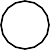 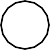 Let CN be the average number of comparisons in a successful search. C 'N be the average number of comparison in an un successful search.Then we have,CN  1   internal pathlengthof treeNC'N External path length of tree N  1CN    1    C'N  1	NExternal path length is always 2N more than the internal path length.Merge SortMerge sort algorithm is a classic example of divide and conquer. To sort an array, recursively, sort its left and right halves separately and then merge them. The time complexity of merge mort in the best case, worst case and average case is O(n log n) and the number of comparisons used is nearly optimal.This strategy is so simple, and so efficient but the problem here is that there seems to be no easy way to merge two adjacent sorted arrays together in place (The result must be build up in a separate array).The fundamental operation in this algorithm is merging two sorted lists. Because the lists are sorted, this can be done in one pass through the input, if the output is put in a third list.The basic merging algorithm takes two input arrays ‘a’ and ’b’, an output array ‘c’, and three counters, a ptr, b ptr and c ptr, which are initially set to the beginning of their respective arrays. The smaller of a[a ptr] and b[b ptr] is copied to the next entry in ‘c’, and the appropriate counters are advanced. When either input list is exhausted, the remainder of the other list is copied to ‘c’.To illustrate how merge process works. For example, let us consider the array ‘a’ containing 1, 13, 24, 26 and ‘b’ containing 2, 15, 27, 38. First a comparison is done between 1 and 2. 1 is copied to ‘c’. Increment a ptr and c ptr.and then 2 and 13 are compared. 2 is added to ‘c’. Increment b ptr and c ptr.then 13 and 15 are compared. 13 is added to ‘c’. Increment a ptr and c ptr.24 and 15 are compared. 15 is added to ‘c’. Increment b ptr and c ptr.24 and 27 are compared. 24 is added to ‘c’. Increment a ptr and c ptr.26 and 27 are compared. 26 is added to ‘c’. Increment a ptr and c ptr.As one of the lists is exhausted. The remainder of the b array is then copied to ‘c’.h ptrAlgorithmAlgorithm MERGESORT (low, high)// a (low : high) is a global array to be sorted.{i ptrif (low < high){mid := (low + high)/2	//finds where to split the set MERGESORT(low, mid)	//sort one subset MERGESORT(mid+1, high) //sort the other subsetMERGE(low, mid, high)	// combine the results}}Algorithm MERGE (low, mid, high)// a (low : high) is a global array containing two sorted subsets// in a (low : mid) and in a (mid + 1 : high).// The objective is to merge these sorted sets into single sorted// set residing in a (low : high). An auxiliary array B is used.{h :=low; i := low; j:= mid + 1; while ((h < mid) and (J < high)) do{if (a[h] < a[j]) then{}else{}b[i] := a[h]; h := h + 1;b[i] :=a[j]; j := j + 1;i := i + 1;}if (h > mid) thenfor k := j to high do{b[i] := a[k]; i := i + 1;}elsefor k := h to mid do{b[i] := a[K]; i := i + l;}for k := low to high doa[k] := b[k];}ExampleFor example let us select the following 8 entries 7, 2, 9, 4, 3, 8, 6, 1 to illustrate merge sort algorithm:Tree Calls of MERGESORT(1, 8)The following figure represents the sequence of recursive calls that are produced by MERGESORT when it is applied to 8 elements. The values in each node are the values of the parameters low and high.Tree Calls of MERGE()The tree representation of the calls to procedure MERGE by MERGESORT is as follows:Analysis of Merge SortWe will assume that ‘n’ is a power of 2, so that we always split into even halves, so we solve for the case n = 2k.For n = 1, the time to merge sort is constant, which we will be denote by 1. Otherwise, the time to merge sort ‘n’ numbers is equal to the time to do two recursive merge sorts of size n/2, plus the time to merge, which is linear. The equation says this exactly:T(1) = 1T(n) = 2 T(n/2) + nThis is a standard recurrence relation, which can be solved several ways. We will solve by substituting recurrence relation continually on the right–hand side.We have, T(n) = 2T(n/2) + nSince we can substitute n/2 into this main equationAgain, by substituting n/4 into the main equation, we see thatContinuing in this manner, we obtain:T(n)	=	2k T(n/2k) + K. nAs n = 2k, K = log2n, substituting this in the above equationT (n)  2log 2n 2k  klog2 n . n	= n T(1) + n log n= n log n + n Representing this in O notation:T(n) = O(n log n)We have assumed that n = 2k. The analysis can be refined to handle cases when ‘n’ is not a power of 2. The answer turns out to be almost identical.Although merge sort’s running time is O(n log n), it is hardly ever used for main memory sorts. The main problem is that merging two sorted lists requires linear extra memory and the additional work spent copying to the temporary array and back, throughout the algorithm, has the effect of slowing down the sort considerably. The Best and worst case time complexity of Merge sort is O(n log n).Strassen’s Matrix Multiplication:The matrix multiplication of algorithm due to Strassens is the most dramatic example of divide and conquer technique (1969).The usual way to multiply two n x n matrices A and B, yielding result matrix ‘C’ as follows :for i := 1 to n dofor j :=1 to n doc[i, j] := 0;for K: = 1 to n doc[i, j] := c[i, j] + a[i, k] * b[k, j];This algorithm requires n3 scalar multiplication’s (i.e. multiplication of single numbers) and n3 scalar additions. So we naturally cannot improve upon.We apply divide and conquer to this problem. For example let us considers three multiplication like this:A 11A 12 B 11B 12 C 11C 12 		A	A	BB		C	C		2122 		2122 		2122 Then cij can be found by the usual matrix multiplication algorithm,C11 = A11 . B11 + A12 . B21 C12 = A11 . B12 + A12 . B22 C21 = A21 . B11 + A22 . B21 C22 = A21 . B12 + A22 . B22This leads to a divide–and–conquer algorithm, which performs nxn matrix multiplication by partitioning the matrices into quarters and performing eight (n/2)x(n/2) matrix multiplications and four (n/2)x(n/2) matrix additions.Which leads to T (n) = O (n3), where n is the power of 2.Strassens insight was to find an alternative method for calculating the Cij, requiring seven (n/2) x (n/2) matrix multiplications and eighteen (n/2) x (n/2) matrix additions and subtractions:P =   (A11 + A22) (B11 + B22) Q = (A21 + A22) B11R =   A11 (B12 – B22) S =   A22 (B21 - B11) T =   (A11 + A12) B22U =   (A21 – A11) (B11 + B12) V = (A12 – A22) (B21 + B22) C11 = P + S – T + VC12 = R + T C21 = Q + SC22 = P + R - Q + U.This method is used recursively to perform the seven (n/2) x (n/2) matrix multiplications, then the recurrence equation for the number of scalar multiplications performed is:Solving this for the case of n = 2k is easy:Put i = k=	7k T(1)=	7kThat is, T(n) =	7 log2 n=	n log 7=	O(n log 7 )	= O(2n.81)So, concluding that Strassen’s algorithm is asymptotically more efficient than the standard algorithm. In practice, the overhead of managing the many small matrices does not pay off until ‘n’ revolves the hundreds.Quick SortThe main reason for the slowness of Algorithms like SIS is that all comparisons and exchanges between keys in a sequence w1, w2, . . . . , wn take place between adjacent pairs. In this way it takes a relatively long time for a key that is badly out of place to work its way into its proper position in the sorted sequence.Hoare his devised a very efficient way of implementing this idea in the early 1960’s that improves the O(n2) behavior of SIS algorithm with an expected performance that is O(n log n).In essence, the quick sort algorithm partitions the original array by rearranging it into two groups. The first group contains those elements less than some arbitrary chosen value taken from the set, and the second group contains those elements greater than or equal to the chosen value.The chosen value is known as the pivot element. Once the array has been rearranged in this way with respect to the pivot, the very same partitioning is recursively applied to each of the two subsets. When all the subsets have been partitioned and rearranged, the original array is sorted.The function partition() makes use of two pointers ‘i’ and ‘j’ which are moved toward each other in the following fashion:Repeatedly increase the pointer ‘i’ until a[i] >= pivot.Repeatedly decrease the pointer ‘j’ until a[j] <= pivot.If j > i, interchange a[j] with a[i]Repeat the steps 1, 2 and 3 till the ‘i’ pointer crosses the ‘j’ pointer. If ‘i’ pointer crosses ‘j’ pointer, the position for pivot is found and place pivot element in ‘j’ pointer position.The program uses a recursive function quicksort(). The algorithm of quick sort function sorts all elements in an array ‘a’ between positions ‘low’ and ‘high’.It terminates when the condition low >= high is satisfied. This condition will be satisfied only when the array is completely sorted.Here we choose the first element as the ‘pivot’. So, pivot = x[low]. Now it calls the partition function to find the proper position j of the element x[low] i.e. pivot. Then we will have two sub-arrays x[low], x[low+1], . . . .. . . x[j-1] and x[j+1], x[j+2],     x[high].It calls itself recursively to sort the left sub-array x[low], x[low+1], . . . . .. . x[j-1] between positions low and j-1 (where j is returned by the partition function).It calls itself recursively to sort the right sub-array x[j+1], x[j+2], . . . . . .. . . x[high] between positions j+1 and high.Algorithm Algorithm QUICKSORT(low, high)/* sorts the elements a(low), . . . . . , a(high) which reside in the global array	A(1 :n) into ascending order a (n + 1) is considered to be defined and must be greater than all elements in a(1 : n); A(n + 1) = +  */{if low < high then{j := PARTITION(a, low, high+1);// J is the position of the partitioning element QUICKSORT(low, j – 1);QUICKSORT(j + 1 , high);}}Algorithm PARTITION(a, m, p){V  a(m); i  m; j  p;	// A (m) is the partition element do{loop i := i + 1 until a(i) > v	// i moves left to right loop j := j – 1 until a(j) < v	// p moves right to left if (i < j) then INTERCHANGE(a, i, j)} while (i > j);a[m] :=a[j]; a[j] :=V; // the partition element belongs at position P return j;}Algorithm INTERCHANGE(a, i, j){P:=a[i];a[i] := a[j]; a[j] := p;}ExampleSelect first element as the pivot element. Move ‘i’ pointer from left to right in search of an element larger than pivot. Move the ‘j’ pointer from right to left in search of an element smaller than pivot. If such elements are found, the elements are swapped. This process continues till the ‘i’ pointer crosses the ‘j’ pointer. If ‘i’ pointer crosses ‘j’ pointer, the position for pivot is found and interchange pivot and element at ‘j’ position.Let us consider the following example with 13 elements to analyze quick sort:Analysis of Quick Sort:Like merge sort, quick sort is recursive, and hence its analysis requires solving a recurrence formula. We will do the analysis for a quick sort, assuming a random pivot (and no cut off for small files).We will take T (0) = T (1) = 1, as in merge sort.The running time of quick sort is equal to the running time of the two recursive calls plus the linear time spent in the partition (The pivot selection takes only constant time). This gives the basic quick sort relation:T (n) = T (i) + T (n – i – 1) + C n	-	(1)Where, i = |S1| is the number of elements in S1.Worst Case AnalysisThe pivot is the smallest element, all the time. Then i=0 and if we ignore T(0)=1, which is insignificant, the recurrence is:T (n) = T (n – 1) + C n	n > 1	-	(2)Using equation – (1) repeatedly, thusT (n – 1) = T (n – 2) + C (n – 1)T (n – 2) = T (n – 3) + C (n – 2)- - - - - - -  -T (2)	= T (1) + C (2)Adding up all these equations yieldsT (n)  T (1) nii  2= O (n2)	-	(3)Best Case AnalysisIn the best case, the pivot is in the middle. To simply the math, we assume that the two sub-files are each exactly half the size of the original and although this gives a slight over estimate, this is acceptable because we are only interested in a Big – oh answer.T (n)	= 2 T (n/2) + C n	-	(4)Divide both sides by nT(n)n	T(n / 2)  C n / 2-	(5)Substitute n/2 for ‘n’ in equation (5)T(n / 2)n / 2	T(n / 4)  C n / 4-	(6)Substitute n/4 for ‘n’ in equation (6)T(n / 4)n / 4	T(n / 8)  C n / 8-	(7)- - - - - - - -- - - - - - - -Continuing in this manner, we obtain:T(2) 2	T(1)	  C-	(8)We add all the equations from 4 to 8 and note that there are log n of them:T(n)n	T(1) 1C log n	-	(9)Which yields, T (n) = C n log n + n = O(n log n)	-	(10) This is exactly the same analysis as merge sort, hence we get the same answer.Average Case AnalysisThe number of comparisons for first call on partition: Assume left_to_right moves over k smaller element and thus k comparisons. So when right_to_left crosses left_to_right it has made n-k+1 comparisons. So, first call on partition makes n+1 comparisons. The average case complexity of quicksort isT(n) = comparisons for first call on quicksort+{Σ 1<=nleft,nright<=n [T(nleft) + T(nright)]}n = (n+1) + 2 [T(0) +T(1) + T(2) +----- + T(n-1)]/nnT(n) = n(n+1) + 2 [T(0) +T(1) + T(2) +	+ T(n-2) + T(n-1)](n-1)T(n-1) = (n-1)n + 2 [T(0) +T(1) + T(2) +	+ T(n-2)] \Subtracting both sides:nT(n) –(n-1)T(n-1) = [ n(n+1) – (n-1)n] + 2T(n-1) = 2n + 2T(n-1) nT(n) = 2n + (n-1)T(n-1) + 2T(n-1) = 2n + (n+1)T(n-1)T(n) = 2 + (n+1)T(n-1)/nThe recurrence relation obtained is:T(n)/(n+1) = 2/(n+1) + T(n-1)/nUsing the method of subsititution:Adding both sides:T(n)/(n+1) + [T(n-1)/n + T(n-2)/(n-1) +	+ T(2)/3 + T(1)/2]= [T(n-1)/n + T(n-2)/(n-1) +	+ T(2)/3 + T(1)/2] + T(0) +[2/(n+1) + 2/n + 2/(n-1) +	+2/4 + 2/3]Cancelling the common terms:T(n)/(n+1) = 2[1/2 +1/3 +1/4+	+1/n+1/(n+1)]T(n) = (n+1)2[ 2k n 1 1/ k=2(n+1) [	]=2(n+1)[log (n+1) – log 2]=2n log (n+1) + log (n+1)-2n log 2 –log 2T(n)= O(n log n)3.8.	Straight insertion sort:Straight insertion sort is used to create a sorted list (initially list is empty) and at each iteration the top number on the sorted list is removed and put into its properplace in the sorted list. This is done by moving along the sorted list, from the smallest to the largest number, until the correct place for the new number is locatedi.e. until all sorted numbers with smaller values comes before it and all those with larger values comes after it. For example, let us consider the following 8 elements for sorting:Chapter4GENERAL METHODGreedy MethodGreedy is the most straight forward design technique. Most of the problems have n inputs and require us to obtain a subset that satisfies some constraints. Any subset that satisfies these constraints is called a feasible solution. We need to find a feasible solution that either maximizes or minimizes the objective function. A feasible solution that does this is called an optimal solution.The greedy method is a simple strategy of progressively building up a solution, one element at a time, by choosing the best possible element at each stage. At each stage, a decision is made regarding whether or not a particular input is in an optimal solution. This is done by considering the inputs in an order determined by some selection procedure. If the inclusion of the next input, into the partially constructed optimal solution will result in an infeasible solution then this input is not added to the partial solution. The selection procedure itself is based on some optimization measure. Several optimization measures are plausible for a given problem. Most of them, however, will result in algorithms that generate sub-optimal solutions. This version of greedy technique is called subset paradigm. Some problems like Knapsack, Job sequencing with deadlines and minimum cost spanning trees are based on subset paradigm.For the problems that make decisions by considering the inputs in some order, each decision is made using an optimization criterion that can be computed using decisions already made. This version of greedy method is ordering paradigm. Some problems like optimal storage on tapes, optimal merge patterns and single source shortest path are based on ordering paradigm.CONTROL ABSTRACTIONAlgorithm Greedy (a, n)// a(1 : n) contains the ‘n’ inputs{solution := ;	// initialize the solution to empty for i:=1 to n do{x := select (a);if feasible (solution, x) thensolution := Union (Solution, x);}return solution;}Procedure Greedy describes the essential way that a greedy based algorithm will look, once a particular problem is chosen and the functions select, feasible and union are properly implemented.The function select selects an input from ‘a’, removes it and assigns its value to ‘x’. Feasible is a Boolean valued function, which determines if ‘x’ can be included into the solution vector. The function Union combines ‘x’ with solution and updates the objective function.KNAPSACK PROBLEMLet us apply the greedy method to solve the knapsack problem. We are given ‘n’ objects and a knapsack. The object ‘i’ has a weight wi and the knapsack has a capacity ‘m’. If a fraction xi, 0 < xi < 1 of object i is placed into the knapsack then a profit of pi xi is earned. The objective is to fill the knapsack that maximizes the total profit earned.Since the knapsack capacity is ‘m’, we require the total weight of all chosen objects to be at most ‘m’. The problem is stated as:maximize subject toni  1ni  1pi xiai	xi    M	where, 0 < xi < 1 and 1 < i < nThe profits and weights are positive numbers.AlgorithmIf the objects are already been sorted into non-increasing order of p[i] / w[i] then the algorithm given below obtains solutions corresponding to this strategy.Algorithm GreedyKnapsack (m, n)// P[1 : n] and w[1 : n] contain the profits and weights respectively of// Objects ordered so that p[i] / w[i] > p[i + 1] / w[i + 1].// m is the knapsack size and x[1: n] is the solution vector.{for i := 1 to n do x[i] := 0.0	// initialize x U := m;for i := 1 to n do{if (w(i) > U) then break;x [i] := 1.0; U := U – w[i];}if (i < n) then x[i] := U / w[i];}Running time:The objects are to be sorted into non-decreasing order of pi / wi ratio. But if we disregard the time to initially sort the objects, the algorithm requires only O(n) time.Example:Consider the following instance of the knapsack problem: n = 3, m = 20, (p1, p2, p3) = (25, 24, 15) and (w1, w2, w3) = (18, 15, 10).First, we try to fill the knapsack by selecting the objects in some order:Select the object with the maximum profit first (p = 25). So, x1 = 1 and profit earned is 25. Now, only 2 units of space is left, select the object with next largest profit (p = 24). So, x2 = 2/15Considering the objects in the order of non-decreasing weights wi.Considered the objects in the order of the ratio pi / wi .Sort the objects in order of the non-increasing order of the ratio pi / xi. Select the object with the maximum pi / xi ratio, so, x2 = 1 and profit earned is 24. Now, only 5 units of space is left, select the object with next largest pi / xi ratio, so x3 = ½ and the profit earned is 7.5.This solution is the optimal solution.4.4.	OPTIMAL STORAGE ON TAPESThere are ‘n’ programs that are to be stored on a computer tape of length ‘L’. Each program ‘i’ is of length li, 1 ≤ i ≤ n. All the programs can be stored on the tape if and only if the sum of the lengths of the programs is at most ‘L’.We shall assume that whenever a program is to be retrieved from this tape, the tape is initially positioned at the front. If the programs are stored in the order i = i1, i2, . . . . ., in, the time tJ needed to retrieve program iJ is proportional to l ik1 k  jIf all the programs are retrieved equally often then the expected or mean retrieval time (MRT) is:1	. 	tn	1  J  n	jFor the optimal storage on tape problem, we are required to find the permutation for the ‘n’ programs so that when they are stored on the tape in this order the MRT is minimized.d (I) n 1J 1l i kExampleLet n = 3, (l1, l2, l3) = (5, 10, 3). Then find the optimal ordering?Solution:There are n! = 6 possible orderings. They are:From the above, it simply requires to store the programs in non-decreasing order (increasing order) of their lengths. This can be carried out by using a efficient sorting algorithm (Heap sort). This ordering can be carried out in O (n log n) time using heap sort algorithm.The tape storage problem can be extended to several tapes. If there are m  1 tapes, To,	,Tm – 1, then the programs are to be distributed over these tapes.m  1The total retrieval time (RT) is J  0d (IJ )The objective is to store the programs in such a way as to minimize RT.The programs are to be sorted in non decreasing order of their lengths li’s, l1  < l2  < .. ... . . ln.The first ‘m’ programs will be assigned to tapes To,	,Tm-1 respectively. The next ‘m’programs will be assigned to T0, . . . . ,Tm-1 respectively. The general rule is that program i is stored on tape Ti mod m.Algorithm:The algorithm for assigning programs to tapes is as follows:Algorithm Store (n, m)// n is the number of programs and m the number of tapes{j := 0;	// next tape to store on for i :=1 to n do{Print (‘append program’, i, ‘to permutation for tape’, j); j := (j + 1) mod m;}}On any given tape, the programs are stored in non-decreasing order of their lengths.JOB SEQUENCING WITH DEADLINESWhen we are given a set of ‘n’ jobs. Associated with each Job i, deadline di > 0 and profit Pi > 0. For any job ‘i’ the profit pi is earned iff the job is completed by its deadline. Only one machine is available for processing jobs. An optimal solution is the feasible solution with maximum profit.Sort the jobs in ‘j’ ordered by their deadlines. The array d [1 : n] is used to store the deadlines of the order of their p-values. The set of jobs j [1 : k] such that j [r], 1 ≤ r ≤ k are the jobs in ‘j’ and d (j [1]) ≤ d (j[2]) ≤ . . . ≤ d (j[k]). To test whether J U {i} is feasible, we have just to insert i into J preserving the deadline ordering and then verify that d [J[r]] ≤ r, 1 ≤ r ≤ k+1.Example:Let n = 4, (P1, P2, P3, P4,) = (100, 10, 15, 27) and (d1 d2 d3 d4) = (2, 1, 2, 1). Thefeasible solutions and their values are:Algorithm:The algorithm constructs an optimal set J of jobs that can be processed by their deadlines.Algorithm GreedyJob (d, J, n)// J is a set of jobs that can be completed by their deadlines.{J := {1};for i := 2 to n do{if (all jobs in J U {i} can be completed by their dead lines) then J := J U {i};}}OPTIMAL MERGE PATERNSGiven ‘n’ sorted files, there are many ways to pair wise merge them into a single sorted file. As, different pairings require different amounts of computing time, we want to determine an optimal (i.e., one requiring the fewest comparisons) way to pair wise merge ‘n’ sorted files together. This type of merging is called as 2-way merge patterns. To merge an n-record file and an m-record file requires possibly n + m record moves, the obvious choice choice is, at each step merge the two smallest files together. The two-way merge patterns can be represented by binary merge trees.Algorithm to Generate Two-way Merge Tree:struct treenode{treenode * lchild; treenode * rchild;};Algorithm TREE (n)// list is a global of n single node binary trees{for i := 1 to n – 1 do{pt  new treenode(pt  lchild)  least (list);	//	merge two	trees with smallest lengths(pt  rchild)  least (list);(pt  weight)  ((pt  lchild)  weight) + ((pt  rchild)  weight); insert (list, pt);tree}}return least (list);	// The tree left in list is the	mergeExample 1:Suppose we are having three sorted files X1, X2 and X3 of length 30, 20, and 10 records each. Merging of the files can be carried out as follows:The Second case is optimal.Example 2:Given five files (X1, X2, X3, X4, X5) with sizes (20, 30, 10, 5, 30). Apply greedy rule to find optimal way of pair wise merging to give an optimal solution using binary merge tree representation.Solution:X1	X2	X3	X4	X5Merge X4 and X3 to get 15 record moves. Call this Z1.X1	X2	Z1	X5Merge Z1 and X1 to get 35 record moves. Call this Z2.X2	Z2	X5X1Merge X2 and X5 to get 60 record moves. Call this Z3.Z2	Z3X5	X2X4	X3Merge Z2 and Z3 to get 90 record moves. This is the answer. Call this Z4.Z4X4	X3Therefore the total number of record moves is 15 + 35 + 60 + 95 = 205. This is an optimal merge pattern for the given problem.Huffman CodesAnother application of Greedy Algorithm is file compression.Suppose that we have a file only with characters a, e, i, s, t, spaces and new lines, the frequency of appearance of a's is 10, e's fifteen, twelve i's, three s's, four t's, thirteen banks and one newline.Using a standard coding scheme, for 58 characters using 3 bits for each character, the file requires 174 bits to represent. This is shown in table below.Representing by a binary tree, the binary code for the alphabets are as follows: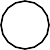 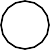 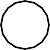 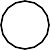 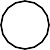 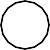 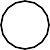 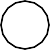 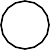 The representation of each character can be found by starting at the root and recording the path. Use a 0 to indicate the left branch and a 1 to indicate the right branch.If the character ci is at depth di and occurs fi times, the cost of the code is equal to di fiWith this representation the total number of bits is 3x10 + 3x15 + 3x12 + 3x3 + 3x4 + 3x13 + 3x1 = 174A better code can be obtained by with the following representation.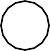 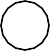 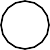 The basic problem is to find the full binary tree of minimal total cost. This can be done by using Huffman coding (1952).Huffman's Algorithm:Huffman's algorithm can be described as follows: We maintain a forest of trees. The weights of a tree is equal to the sum of the frequencies of its leaves. If the number of characters is 'c'. c - 1 times, select the two trees T1 and T2, of smallest weight, and form a new tree with sub-trees T1 and T2. Repeating the process we will get an optimal Huffman coding tree.Example:The initial forest with the weight of each tree is as follows:10	15	12	3	4	13	1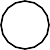 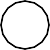 The two trees with the lowest weight are merged together, creating the forest, the Huffman algorithm after the first merge with new root T1 is as follows: The total weight of the new tree is the sum of the weights of the old trees.10	15	12	4	13	4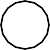 We again select the two trees of smallest weight. This happens to be T1 and t, which are merged into a new tree with root T2 and weight 8.10	15	12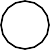 In next step we merge T2 and a creating T3, with weight 10+8=18. The result of this operation in15	12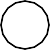 After third merge, the two trees of lowest weight are the single node trees representing i and the blank space. These trees merged into the new tree with root T4.15The fifth step is to merge the trees with roots e and T3. The results of this step isFinally, the optimal tree is obtained by merging the two remaining trees. The optimal trees with root T6 is:The full binary tree of minimal total cost, where all characters are obtained in the leaves, uses only 146 bits.GRAPH ALGORITHMSBasic Definitions:Graph G is a pair (V, E), where V is a finite set (set of vertices) and E is a finite set of pairs from V (set of edges). We will often denote n := |V|, m := |E|.Graph G can be directed, if E consists of ordered pairs, or undirected, if E consists of unordered pairs. If (u, v)  E, then vertices u, and v are adjacent.We can assign weight function to the edges: wG(e) is a weight of edge e  E. The graph which has such function assigned is called weighted.Degree of a vertex v is the number of vertices u for which (u, v)  E (denote deg(v)). The number of incoming edges to a vertex v is called in–degree of the vertex (denote indeg(v)). The number of outgoing edges from a vertex is called out-degree (denote outdeg(v)).Representation of Graphs:Consider graph G = (V, E), where V= {v1, v2,….,vn}.Adjacency matrix represents the graph as an n x n matrix A = (ai,j), wherea i, j 1, if (vi , v j )  E, 0,	otherwiseThe matrix is symmetric in case of undirected graph, while it may be asymmetric if the graph is directed.We may consider various modifications. For example for weighted graphs, we may havea i, j w (vi, v j ),   default,if (vi , v j )  E, otherwise,Where default is some sensible value based on the meaning of the weight function (for example, if weight function represents length, then default can be , meaning value larger than any other value).Adjacency List: An array Adj [1 . . . . . . . n] of pointers where for 1 < v < n, Adj [v] points to a linked list containing the vertices which are adjacent to v (i.e. the vertices that can be reached from v by a single edge). If the edges have weights then these weights may also be stored in the linked list elements.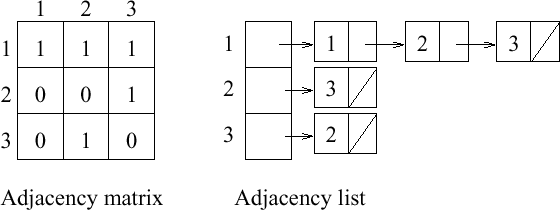 Paths and Cycles:A path is a sequence of vertices (v1, v2, . . . . . . , vk), where for all i, (vi, vi+1)  E. A path is simple if all vertices in the path are distinct.A (simple) cycle is a sequence of vertices (v1, v2, . . . . . . , vk, vk+1 = v1), where for all i, (vi, vi+1)  E and all vertices in the cycle are distinct except pair v1, vk+1.Subgraphs and Spanning Trees:Subgraphs: A graph G’ = (V’, E’) is a subgraph of graph G = (V, E) iff V’  V and E’ E.The undirected graph G is connected, if for every pair of vertices u, v there exists a path from u to v. If a graph is not connected, the vertices of the graph can be divided into connected components. Two vertices are in the same connected component iff they are connected by a path.Tree is a connected acyclic graph. A spanning tree of a graph G = (V, E) is a tree that contains all vertices of V and is a subgraph of G. A single graph can have multiple spanning trees.Lemma 1: Let T be a spanning tree of a graph G. ThenAny two vertices in T are connected by a unique simple path.If any edge is removed from T, then T becomes disconnected.If we add any edge into T, then the new graph will contain a cycle.Number of edges in T is n-1.Minimum Spanning Trees (MST):A spanning tree for a connected graph is a tree whose vertex set is the same as the vertex set of the given graph, and whose edge set is a subset of the edge set of the given graph. i.e., any connected graph will have a spanning tree.Weight of a spanning tree w (T) is the sum of weights of all edges in T. The Minimum spanning tree (MST) is a spanning tree with the smallest possible weight.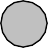 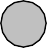 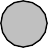 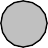 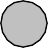 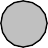 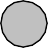 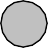 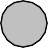 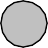 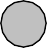 A w e ig ht e d gra p h G:	T h e min i ma l s p a n n in g t re e fro m w e ig ht e d gra p h G: 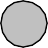 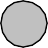 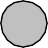 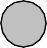 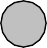 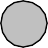 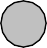 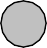 Here are some examples:To explain further upon the Minimum Spanning Tree, and what it applies to, let's consider a couple of real-world examples:One practical application of a MST would be in the design of a network. For instance, a group of individuals, who are separated by varying distances, wish to be connected together in a telephone network. Although MST cannot do anything about the distance from one connection to another, it can be used to determine the least cost paths with no cycles in this network, thereby connecting everyone at a minimum cost.Another useful application of MST would be finding airline routes. The vertices of the graph would represent cities, and the edges would represent routes between the cities. Obviously, the further one has to travel, the more it will cost, so MST can be applied to optimize airline routes by finding the least costly paths with no cycles.To explain how to find a Minimum Spanning Tree, we will look at two algorithms: the Kruskal algorithm and the Prim algorithm. Both algorithms differ in their methodology, but both eventually end up with the MST. Kruskal's algorithm uses edges, and Prim’s algorithm uses vertex connections in determining the MST.Kruskal’s AlgorithmThis is a greedy algorithm. A greedy algorithm chooses some local optimum (i.e. picking an edge with the least weight in a MST).Kruskal's algorithm works as follows: Take a graph with 'n' vertices, keep on adding the shortest (least cost) edge, while avoiding the creation of cycles, until (n - 1) edges have been added. Sometimes two or more edges may have the same cost. The order in which the edges are chosen, in this case, does not matter. Different MSTs may result, but they will all have the same total cost, which will always be the minimum cost.Algorithm:The algorithm for finding the MST, using the Kruskal’s method is as follows:Algorithm Kruskal (E, cost, n, t)// E is the set of edges in G. G has n vertices. cost [u, v] is the// cost of edge (u, v). ‘t’ is the set of edges in the minimum-cost spanning tree.// The final cost is returned.{Construct a heap out of the edge costs using heapify; for i := 1 to n do parent [i] := -1;// Each vertex is in a different set.i := 0; mincost := 0.0;while ((i < n -1) and (heap not empty)) do{Delete a minimum cost edge (u, v) from the heap and re-heapify using Adjust;j := Find (u); k := Find (v); if (j  k) then{i := i + 1;t [i, 1] := u; t [i, 2] := v; mincost :=mincost + cost [u, v]; Union (j, k);}}if (i  n-1) then write ("no spanning tree"); else return mincost;}Running time:The number of finds is at most 2e, and the number of unions at most n-1. Including the initialization time for the trees, this part of the algorithm has a complexity that is just slightly more than O (n + e).We can add at most n-1 edges to tree T. So, the total time for operations on T is O(n).Summing up the various components of the computing times, we get O (n + e log e) as asymptotic complexityExample 1: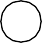 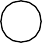 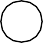 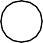 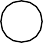 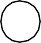 Arrange all the edges in the increasing order of their costs: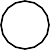 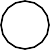 The edge set T together with the vertices of G define a graph that has up to n connected components. Let us represent each component by a set of vertices in it. These vertex sets are disjoint. To determine whether the edge (u, v) creates a cycle, we need to check whether u and v are in the same vertex set. If so, then a cycle is created. If not then no cycle is created. Hence two Finds on the vertex sets suffice. When an edge is included in T, two components are combined into one and a union is to be performed on the two sets.MINIMUM-COST SPANNING TREES: PRIM'S ALGORITHMA given graph can have many spanning trees. From these many spanning trees, we have to select a cheapest one. This tree is called as minimal cost spanning tree.Minimal cost spanning tree is a connected undirected graph G in which each edge is labeled with a number (edge labels may signify lengths, weights other than costs). Minimal cost spanning tree is a spanning tree for which the sum of the edge labels is as small as possibleThe slight modification of the spanning tree algorithm yields a very simple algorithm for finding an MST. In the spanning tree algorithm, any vertex not in the tree but connected to it by an edge can be added. To find a Minimal cost spanning tree, we must be selective - we must always add a new vertex for which the cost of the new edge is as small as possible.This simple modified algorithm of spanning tree is called prim's algorithm for finding an Minimal cost spanning tree.Prim's algorithm is an example of a greedy algorithm.Algorithm Algorithm Prim (E, cost, n, t)// E is the set of edges in G. cost [1:n, 1:n] is the cost// adjacency matrix of an n vertex graph such that cost [i, j] is// either a positive real number or  if no edge (i, j) exists.// A minimum spanning tree is computed and stored as a set of// edges in the array t [1:n-1, 1:2]. (t [i, 1], t [i, 2]) is an edge in// the minimum-cost spanning tree. The final cost is returned.{Let (k, l) be an edge of minimum cost in E; mincost := cost [k, l];t [1, 1] := k; t [1, 2] := l;for	i :=1 to n do	// Initialize near if (cost [i, l] < cost [i, k]) then near [i] := l;else near [i] := k; near [k] :=near [l] := 0;for i:=2 to n - 1 do	// Find n - 2 additional edges for t.{Let j be an index such that near [j]  0 andcost [j, near [j]] is minimum;t [i, 1] := j; t [i, 2] := near [j]; mincost := mincost + cost [j, near [j]]; near [j] := 0for	k:= 1 to n do	// Update near[].if ((near [k]  0) and (cost [k, near [k]] > cost [k, j])) then near [k] := j;}return mincost;}Running time:We do the same set of operations with dist as in Dijkstra's algorithm (initialize structure, m times decrease value, n - 1 times select minimum). Therefore, we get O (n2) time when we implement dist with array, O (n + E  log n) when we implement it with a heap.For each vertex u in the graph we dequeue it and check all its neighbors in  (1 + deg (u)) time. Therefore the running time is:			 1 degv     n   degv   (n  m)   v V			v   V	EXAMPLE 1:Use Prim’s Algorithm to find a minimal spanning tree for the graph shown below starting with the vertex A.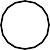 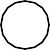 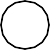 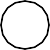 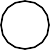 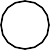 SOLUTION:0	33	066				 2	4			  The stepwise progress of the prim’s algorithm is as follows:Step 1:AFCStep 2:DEA	GCFStep 3:A	G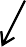 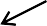 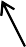 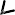 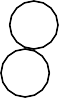 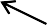 A	G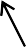 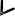 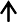 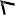 FStep 5: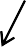 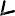 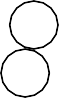 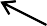 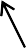 A	GStep 6: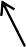 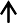 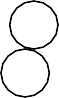 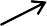 AStep 7: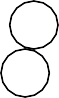 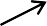 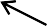 AEXAMPLE 2:Considering the following graph, find the minimal spanning tree using prim’s algorithm.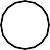 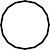 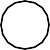 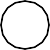 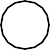 	4	9   4 	4The cost adjacent matrix is 9 4	8	1	38	 1	 3	3 	4 			3	4	The minimal spanning tree obtained as:The cost of Minimal spanning tree = 11.The steps as per the algorithm are as follows:Algorithm near (J) = k means, the nearest vertex to J is k.The algorithm starts by selecting the minimum cost from the graph. The minimum cost edge is (2, 4).K = 2, l = 4Min cost = cost (2, 4) = 1T [1, 1] = 2T [1, 2] = 44.8.7. The Single Source Shortest-Path Problem:  DIJKSTRA'S ALGORITHMSIn the previously studied graphs, the edge labels are called as costs, but here we think them as lengths. In a labeled graph, the length of the path is defined to be the sum of the lengths of its edges.In the single source, all destinations, shortest path problem, we must find a shortest path from a given source vertex to each of the vertices (called destinations) in the graph to which there is a path.Dijkstra’s algorithm is similar to prim's algorithm for finding minimal spanning trees. Dijkstra’s algorithm takes a labeled graph and a pair of vertices P and Q, and finds theshortest path between then (or one of the shortest paths) if there is more than one. The principle of optimality is the basis for Dijkstra’s algorithms.Dijkstra’s algorithm does not work for negative edges at all.The figure lists the shortest paths from vertex 1 for a five vertex weighted digraph.8	0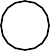 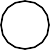 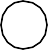 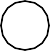 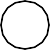 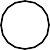 234Graph6Shortest PathsAlgorithm:Algorithm Shortest-Paths (v, cost, dist, n)// dist [j], 1 < j < n, is set to the length of the shortest path// from vertex v to vertex j in the digraph G with n vertices.// dist [v] is set to zero. G is represented by its// cost adjacency matrix cost [1:n, 1:n].{for i :=1 to n do{S [i] := false;	// Initialize S. dist [i] :=cost [v, i];}S[v] := true; dist[v] := 0.0;	// Put v in S. for num := 2 to n – 1 do{Determine n - 1 paths from v.Choose u from among those vertices not in S such that dist[u] is minimum; S[u] := true;	// Put u is S.for (each w adjacent to u with S [w] = false) doif (dist [w] > (dist [u] + cost [u, w]) then	// Update distances dist [w] := dist [u] + cost [u, w];}}Running time:Depends on implementation of data structures for dist.Build a structure with n elements	Aat most m = E  times decrease the value of an item	mB‘n’ times select the smallest value	nCFor array A = O (n); B = O (1); C = O (n) which gives O (n2) total.For heap A = O (n); B = O (log n); C = O (log n) which gives O (n + m log n) total.Example 1:Use Dijkstras algorithm to find the shortest path from A to each of the other six vertices in the graph: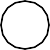 Solution:0	33	066				 2	4			  The problem is solved by considering the following information:Status[v] will be either ‘0’, meaning that the shortest path from v to v0 has definitely been found; or ‘1’, meaning that it hasn’t.Dist[v] will be a number, representing the length of the shortest path from v to v0 found so far.Next[v] will be the first vertex on the way to v0 along the shortest path found so far from v to v0The progress of Dijkstra’s algorithm on the graph shown above is as follows:Step 1:AFCStep 2:DEA	GCFStep 3:G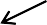 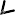 AStep 4:D E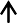 A	GFStep 5: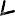 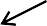 AStep 6: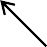 AStep 7:A	GChapter5Dynamic ProgrammingDynamic programming is a name, coined by Richard Bellman in 1955. Dynamic programming, as greedy method, is a powerful algorithm design technique that can be used when the solution to the problem may be viewed as the result of a sequence of decisions. In the greedy method we make irrevocable decisions one at a time, using a greedy criterion. However, in dynamic programming we examine the decision sequence to see whether an optimal decision sequence contains optimal decision subsequence.When optimal decision sequences contain optimal decision subsequences, we can establish recurrence equations, called dynamic-programming recurrence equations, that enable us to solve the problem in an efficient way.Dynamic programming is based on the principle of optimality (also coined by Bellman). The principle of optimality states that no matter whatever the initial state and initial decision are, the remaining decision sequence must constitute an optimal decision sequence with regard to the state resulting from the first decision. The principle implies that an optimal decision sequence is comprised of optimal decision subsequences. Since the principle of optimality may not hold for some formulations of some problems, it is necessary to verify that it does hold for the problem being solved. Dynamic programming cannot be applied when this principle does not hold.The steps in a dynamic programming solution are:Verify that the principle of optimality holdsSet up the dynamic-programming recurrence equationsSolve the dynamic-programming recurrence equations for the value of the optimal solution.Perform a trace back step in which the solution itself is constructed.Dynamic programming differs from the greedy method since the greedy method produces only one feasible solution, which may or may not be optimal, while dynamic programming produces all possible sub-problems at most once, one of which guaranteed to be optimal. Optimal solutions to sub-problems are retained in a table, thereby avoiding the work of recomputing the answer every time a sub-problem is encounteredThe divide and conquer principle solve a large problem, by breaking it up into smaller problems which can be solved independently. In dynamic programming this principle is carried to an extreme: when we don't know exactly which smaller problems to solve, we simply solve them all, then store the answers away in a table to be used later in solving larger problems. Care is to be taken to avoid recomputing previously computed values, otherwise the recursive program will have prohibitive complexity. In some cases, the solution can be improved and in other cases, the dynamic programming technique is the best approach.Two difficulties may arise in any application of dynamic programming:It may not always be possible to combine the solutions of smaller problems to form the solution of a larger one.The number of small problems to solve may be un-acceptably large.There is no characterized precisely which problems can be effectively solved with dynamic programming; there are many hard problems for which it does not seen to be applicable, as well as many easy problems for which it is less efficient than standard algorithms.5.1	MULTI STAGE GRAPHSA multistage graph G = (V, E) is a directed graph in which the vertices are partitioned into k > 2 disjoint sets Vi, 1 < i < k. In addition, if <u, v> is an edge in E, then u  Vi and v  Vi+1 for some i, 1 < i < k.Let the vertex ‘s’ is the source, and ‘t’ the sink. Let c (i, j) be the cost of edge <i, j>. The cost of a path from ‘s’ to ‘t’ is the sum of the costs of the edges on the path. The multistage graph problem is to find a minimum cost path from ‘s’ to ‘t’. Each set Vi defines a stage in the graph. Because of the constraints on E, every path from ‘s’ to ‘t’ starts in stage 1, goes to stage 2, then to stage 3, then to stage 4, and so on, and eventually terminates in stage k.A dynamic programming formulation for a k-stage graph problem is obtained by first noticing that every s to t path is the result of a sequence of k – 2 decisions. The ith decision involves determining which vertex in vi+1, 1 < i < k - 2, is to be on thepath. Let c (i, j) be the cost of the path from source to destination. Then using theforward approach, we obtain:cost (i, j) = min {c (j, l) + cost (i + 1, l)}l  Vi + 1<j, l>  EALGORITHM:Algorithm Fgraph (G, k, n, p)// The input is a k-stage graph G = (V, E) with n vertices// indexed in order or stages. E is a set of edges and c [i, j]// is the cost of (i, j). p [1 : k] is a minimum cost path.{cost [n] := 0.0;for j:= n - 1 to 1 step – 1 do{	// compute cost [j]let r be a vertex such that (j, r) is an edge of G and c [j, r] + cost [r] is minimum; cost [j] := c [j, r] + cost [r];d [j] := r:}p [1] := 1; p [k] := n;	// Find a minimum cost path. for j := 2 to k - 1 do p [j] := d [p [j - 1]];}The multistage graph problem can also be solved using the   backward approach. Let bp(i, j) be a minimum cost path from vertex s to j vertex in Vi. Let Bcost(i, j) be the cost of bp(i, j). From the backward approach we obtain:Bcost (i, j) = min { Bcost (i –1, l) + c (l, j)} l  Vi - 1<l, j>  EAlgorithm Bgraph (G, k, n, p)// Same function as Fgraph{Bcost [1] := 0.0;for j := 2 to n do{	// Compute Bcost [j].Let r be such that (r, j) is an edge of G and Bcost [r] + c [r, j] is minimum; Bcost [j] := Bcost [r] + c [r, j];D [j] := r;}	//find a minimum cost pathp [1] := 1; p [k] := n;for j:= k - 1 to 2 do p [j] := d [p [j + 1]];}Complexity Analysis:The complexity analysis of the algorithm is fairly straightforward. Here, if G has	Eedges, then the time for the first for loop is  (V +E).   EXAMPLE 1:Find the minimum cost path from s to t in the multistage graph of five stages shown below. Do this first using forward approach and then using backward approach.s	t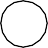 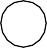 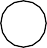 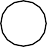 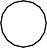 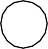 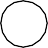 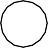 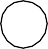 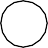 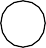 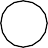 FORWARD APPROACH:We use the following equation to find the minimum cost path from s to t: cost (i, j) = min {c (j, l) + cost (i + 1, l)}l  Vi + 1<j, l>  Ecost (1, 1) = min {c (1, 2) + cost (2, 2), c (1, 3) + cost (2, 3), c (1, 4) + cost (2, 4),c (1, 5) + cost (2, 5)}= min {9 + cost (2, 2), 7 + cost (2, 3), 3 + cost (2, 4), 2 + cost (2, 5)}Now first starting with,cost (2, 2) = min{c (2, 6) + cost (3, 6), c (2, 7) + cost (3, 7), c (2, 8) + cost (3, 8)}= min {4 + cost (3, 6), 2 + cost (3, 7), 1 + cost (3, 8)}cost (3, 6) = min {c (6, 9) + cost (4, 9), c (6, 10) + cost (4, 10)}= min {6 + cost (4, 9), 5 + cost (4, 10)}cost (4, 9) = min {c (9, 12) + cost (5, 12)} = min {4 + 0) = 4cost (4, 10) = min {c (10, 12) + cost (5, 12)} = 2Therefore, cost (3, 6) = min {6 + 4, 5 + 2} = 7cost (3, 7) = min {c (7, 9) + cost (4, 9) , c (7, 10) + cost (4, 10)}= min {4 + cost (4, 9), 3 + cost (4, 10)}cost (4, 9) = min {c (9, 12) + cost (5, 12)} = min {4 + 0} = 4Cost (4, 10) = min {c (10, 2) + cost (5, 12)} = min {2 + 0} = 2Therefore, cost (3, 7) = min {4 + 4, 3 + 2} = min {8, 5} = 5cost (3, 8) = min {c (8, 10) + cost (4, 10), c (8, 11) + cost (4, 11)}= min {5 + cost (4, 10), 6 + cost (4 + 11)}cost (4, 11) = min {c (11, 12) + cost (5, 12)} = 5Therefore, cost (3, 8) = min {5 + 2, 6 + 5} = min {7, 11} = 7Therefore, cost (2, 2) = min {4 + 7, 2 + 5, 1 + 7} = min {11, 7, 8} = 7Therefore, cost (2, 3) = min {c (3, 6) + cost (3, 6), c (3, 7) + cost (3, 7)}= min {2 + cost (3, 6), 7 + cost (3, 7)}= min {2 + 7, 7 + 5} = min {9, 12} = 9cost (2, 4) = min {c (4, 8) + cost (3, 8)} = min {11 + 7} = 18cost (2, 5) = min {c (5, 7) + cost (3, 7), c (5, 8) + cost (3, 8)}= min {11 + 5, 8 + 7} = min {16, 15} = 15Therefore, cost (1, 1) = min {9 + 7, 7 + 9, 3 + 18, 2 + 15}= min {16, 16, 21, 17} = 16The minimum cost path is 16.BACKWARD APPROACH:We use the following equation to find the minimum cost path from t to s: Bcost (i, J) = min {Bcost (i – 1, l) + c (l, J)}l  vi – 1<l, j>  EBcost (5, 12) = min {Bcost (4, 9) + c (9, 12), Bcost (4, 10) + c (10, 12),Bcost (4, 11) + c (11, 12)}= min {Bcost (4, 9) + 4, Bcost (4, 10) + 2, Bcost (4, 11) + 5}Bcost (4, 9) = min {Bcost (3, 6) + c (6, 9), Bcost (3, 7) + c (7, 9)}= min {Bcost (3, 6) + 6, Bcost (3, 7) + 4}Bcost (3, 6) = min {Bcost (2, 2) + c (2, 6), Bcost (2, 3) + c (3, 6)}= min {Bcost (2, 2) + 4, Bcost (2, 3) + 2}Bcost (2, 2) = min {Bcost (1, 1) + c (1, 2)} = min {0 + 9} = 9Bcost (2, 3) = min {Bcost (1, 1) + c (1, 3)} = min {0 + 7} = 7Bcost (3, 6) = min {9 + 4, 7 + 2} = min {13, 9} = 9Bcost (3, 7) = min {Bcost (2, 2) + c (2, 7), Bcost (2, 3) + c (3, 7),Bcost (2, 5) + c (5, 7)}Bcost (2, 5) = min {Bcost (1, 1) + c (1, 5)} = 2Bcost (3, 7) = min {9 + 2, 7 + 7, 2 + 11} = min {11, 14, 13} = 11Bcost (4, 9)  = min {9 + 6, 11 + 4} = min {15, 15} = 15Bcost (4, 10) = min {Bcost (3, 6) + c (6, 10), Bcost (3, 7) + c (7, 10),Bcost (3, 8) + c (8, 10)}Bcost (3, 8) = min {Bcost (2, 2) + c (2, 8), Bcost (2, 4) + c (4, 8),Bcost (2, 5) + c (5, 8)}Bcost (2, 4) = min {Bcost (1, 1) + c (1, 4)} = 3Bcost (3, 8) = min {9 + 1, 3 + 11, 2 + 8} = min {10, 14, 10} = 10Bcost (4, 10) = min {9 + 5, 11 + 3, 10 + 5} = min {14, 14, 15) = 14Bcost (4, 11) = min {Bcost (3, 8) + c (8, 11)} = min {Bcost (3, 8) + 6}= min {10 + 6} = 16Bcost (5, 12) = min {15 + 4, 14 + 2, 16 + 5} = min {19, 16, 21} = 16.EXAMPLE 2:Find the minimum cost path from s to t in the multistage graph of five stages shown below. Do this first using forward approach and then using backward approach.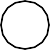 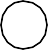 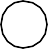 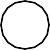 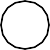 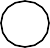 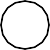 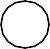 s	tSOLUTION:FORWARD APPROACH:cost (i, J) = min {c (j, l) + cost (i + 1, l)}l  Vi + 1<J, l> Ecost (1, 1) = min {c (1, 2) + cost (2, 2), c (1, 3) + cost (2, 3)}= min {5 + cost (2, 2), 2 + cost (2, 3)}cost (2, 2) = min {c (2, 4) + cost (3, 4), c (2, 6) + cost (3, 6)}= min {3+ cost (3, 4), 3 + cost (3, 6)}cost (3, 4) = min {c (4, 7) + cost (4, 7), c (4, 8) + cost (4, 8)}= min {(1 + cost (4, 7), 4 + cost (4, 8)}cost (4, 7) = min {c (7, 9) + cost (5, 9)} = min {7 + 0) = 7cost (4, 8) = min {c (8, 9) + cost (5, 9)} = 3Therefore, cost (3, 4) = min {8, 7} = 7cost (3, 6) = min {c (6, 7) + cost (4, 7), c (6, 8) + cost (4, 8)}= min {6 + cost (4, 7), 2 + cost (4, 8)} = min {6 + 7, 2 + 3} = 5Therefore, cost (2, 2) = min {10, 8} = 8cost (2, 3) = min {c (3, 4) + cost (3, 4), c (3, 5) + cost (3, 5), c (3, 6) + cost(3,6)}cost (3, 5) = min {c (5, 7) + cost (4, 7), c (5, 8) + cost (4, 8)}= min {6 + 7, 2 + 3}= 5Therefore, cost (2, 3) = min {13, 10, 13} = 10cost (1, 1) = min {5 + 8, 2 + 10} = min {13, 12} = 12BACKWARD APPROACH:Bcost (i, J) = min {Bcost (i – 1, l) = c (l, J)}l  vi – 1<l ,j> EBcost (5, 9) = min {Bcost (4, 7) + c (7, 9), Bcost (4, 8) + c (8, 9)}= min {Bcost (4, 7) + 7, Bcost (4, 8) + 3}Bcost (4, 7) = min {Bcost (3, 4) + c (4, 7), Bcost (3, 5) + c (5, 7),Bcost (3, 6) + c (6, 7)}= min {Bcost (3, 4) + 1, Bcost (3, 5) + 6, Bcost (3, 6) + 6}Bcost (3, 4) = min {Bcost (2, 2) + c (2, 4), Bcost (2, 3) + c (3, 4)}= min {Bcost (2, 2) + 3, Bcost (2, 3) + 6}Bcost (2, 2) = min {Bcost (1, 1) + c (1, 2)} = min {0 + 5} = 5Bcost (2, 3) = min (Bcost (1, 1) + c (1, 3)} = min {0 + 2} = 2Therefore, Bcost (3, 4) = min {5 + 3, 2 + 6} = min {8, 8} = 8Bcost (3, 5) = min {Bcost (2, 3) + c (3, 5)} = min {2 + 5} = 7Bcost (3, 6) = min {Bcost (2, 2) + c (2, 6), Bcost (2, 3) + c (3, 6)}= min {5 + 5, 2 + 8} = 10Therefore, Bcost (4, 7) = min {8 + 1, 7 + 6, 10 + 6} = 9Bcost (4, 8) = min {Bcost (3, 4) + c (4, 8), Bcost (3, 5) + c (5, 8),Bcost (3, 6) + c (6, 8)}= min {8 + 4, 7 + 2, 10 + 2} = 9Therefore, Bcost (5, 9) = min {9 + 7, 9 + 3} = 12All pairs shortest pathsIn the all pairs shortest path problem, we are to find a shortest path between every pair of vertices in a directed graph G. That is, for every pair of vertices (i, j), we are to find a shortest path from i to j as well as one from j to i. These two paths are the same when G is undirected.When no edge has a negative length, the all-pairs shortest path problem may be solved by using Dijkstra’s greedy single source algorithm n times, once with each of the n vertices as the source vertex.The all pairs shortest path problem is to determine a matrix A such that A (i, j) is the length of a shortest path from i to j. The matrix A can be obtained by solving n single-source problems using the algorithm shortest Paths. Since each application of this procedure requires O (n2) time, the matrix A can be obtained in O (n3) time.The dynamic programming solution, called Floyd’s algorithm, runs in O (n3) time. Floyd’s algorithm works even when the graph has negative length edges (provided there are no negative length cycles).The shortest i to j path in G, i ≠ j originates at vertex i and goes through some intermediate vertices (possibly none) and terminates at vertex j. If k is an intermediate vertex on this shortest path, then the subpaths from i to k and from k to j must be shortest paths from i to k and k to j, respectively. Otherwise, the i to j path is not of minimum length. So, the principle of optimality holds. Let Ak (i, j) represent the length of a shortest path from i to j going through no vertex of index greater than k, we obtain:Ak (i, j) = {min {min {Ak-1 (i, k) + Ak-1 (k, j)}, c (i, j)}1<k<nAlgorithm All Paths (Cost, A, n)// cost [1:n, 1:n] is the cost adjacency matrix of a graph which// n vertices; A [I, j] is the cost of a shortest path from vertex// i to vertex j. cost [i, i] = 0.0, for 1 < i < n.{for i := 1 to n dofor j:= 1 to n doA [i, j] := cost [i, j];	// copy cost into A. for k := 1 to n dofor i := 1 to n dofor j := 1 to n doA [i, j] := min (A [i, j], A [i, k] + A [k, j]);}Complexity Analysis: A Dynamic programming algorithm based on this recurrence involves in calculating n+1 matrices, each of size n x n. Therefore, the algorithm has a complexity of O (n3).Example 1:Given a weighted digraph G = (V, E) with weight. Determine the length of the shortest path between all pairs of vertices in G. Here we assume that there are no cycles with zero or negative cost.0	4	11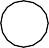 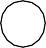 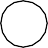 Cost adjacency matrix (A0) = 	0	3		0 General formula: min {Ak-1 (i, k) + Ak-1 (k, j)}, c (i, j)}1<k<nSolve the problem for different values of k = 1, 2 and 3Step 1: Solving the equation for, k = 1;A1 (1, 1) = min {(Ao (1, 1) + Ao (1, 1)), c (1, 1)} = min {0 + 0, 0} = 0A1 (1, 2) = min {(Ao (1, 1) + Ao (1, 2)), c (1, 2)} = min {(0 + 4), 4} = 4A1 (1, 3) = min {(Ao (1, 1) + Ao (1, 3)), c (1, 3)} = min {(0 + 11), 11} = 11A1 (2, 1) = min {(Ao (2, 1) + Ao (1, 1)), c (2, 1)} = min {(6 + 0), 6} = 6A1 (2, 2) = min {(Ao (2, 1) + Ao (1, 2)), c (2, 2)} = min {(6 + 4), 0)} = 0A1 (2, 3) = min {(Ao (2, 1) + Ao (1, 3)), c (2, 3)} = min {(6 + 11), 2} = 2A1 (3, 1) = min {(Ao (3, 1) + Ao (1, 1)), c (3, 1)} = min {(3 + 0), 3} = 3A1 (3, 2) = min {(Ao (3, 1) + Ao (1, 2)), c (3, 2)} = min {(3 + 4), } = 7A1 (3, 3) = min {(Ao (3, 1) + Ao (1, 3)), c (3, 3)} = min {(3 + 11), 0} = 0A(1) =0	46	03	7110 Step 2: Solving the equation for, K = 2;A2 (1, 1) = min {(A1 (1, 2) + A1 (2, 1), c (1, 1)} = min {(4 + 6), 0} = 0A2 (1, 2) = min {(A1 (1, 2) + A1 (2, 2), c (1, 2)} = min {(4 + 0), 4} = 4A2 (1, 3) = min {(A1 (1, 2) + A1 (2, 3), c (1, 3)} = min {(4 + 2), 11} = 6A2 (2, 1) = min {(A (2, 2) + A (2, 1), c (2, 1)} = min {(0 + 6), 6} = 6A2 (2, 2) = min {(A (2, 2) + A (2, 2), c (2, 2)} = min {(0 + 0), 0} = 0A2 (2, 3) = min {(A (2, 2) + A (2, 3), c (2, 3)} = min {(0 + 2), 2} = 2A2 (3, 1) = min {(A (3, 2) + A (2, 1), c (3, 1)} = min {(7 + 6), 3} = 3A2 (3, 2) = min {(A (3, 2) + A (2, 2), c (3, 2)} = min {(7 + 0), 7} = 7A2 (3, 3) = min {(A (3, 2) + A (2, 3), c (3, 3)} = min {(7 + 2), 0} = 0A(2) =0	46	03	76 0 A3 (3, 3) = min {A2 (3, 3) + A2 (3, 3), c (3, 3)} = min {(0 + 0), 0} = 0 0	4	6 A(3)   = 	2 	3	7	0 TRAVELLING SALESPERSON PROBLEMLet G = (V, E) be a directed graph with edge costs Cij. The variable cij is defined such that cij > 0 for all I and j and cij =  if < i, j>  E. Let |V| = n and assume n > 1. A tour of G is a directed simple cycle that includes every vertex in V. The cost of a tour is the sum of the cost of the edges on the tour. The traveling sales person problem is to find a tour of minimum cost. The tour is to be a simple path that starts and ends at vertex 1.Let g (i, S) be the length of shortest path starting at vertex i, going through all vertices in S, and terminating at vertex 1. The function g (1, V – {1}) is the length of an optimal salesperson tour. From the principal of optimality it follows that:g1, V - 1 	min2  k  nc1k  g  k, V   1, k 	--	1Generalizing equation 1, we obtain (for i  S)g  i, S   minci jj S g i, S   j  	--	2The Equation can be solved for g (1, V – 1}) if we know g (k, V – {1, k}) for all choices of k.Complexity Analysis:For each value of |S| there are n – 1 choices for i. The number of distinct sets S of n  2size k not including 1 and i is		.	Hence, the total number of g (i, S)’s to be computed before computing g (1, V – {1}) is:n  1	 n  2  n 1 k k  0		To calculate this sum, we use the binominal theorem:(n  2	(n  2	(n  2	(n  2)(n – 1) 	0      1		       	 2  	(n  2)According to the binominal theorem:(n  2	(n  2	(n  2	(n  2)	0Therefore,      1		       	 = 2n - 22  	(n  2)n  1	 n  2 n 1 k    (n  1) 2n  2k  0		This is Φ (n 2n-2), so there are exponential number of calculate. Calculating one g (i, S) require finding the minimum of at most n quantities. Therefore, the entire algorithm is Φ (n2 2n-2). This is better than enumerating all n! different tours to find the best one. So, we have traded on exponential growth for a much smaller exponential growth. The most serious drawback of this dynamic programming solution is the space needed, which is O (n 2n). This is too large even for modest values of n.Example 1:For the following graph find minimum cost tour for the traveling salesperson problem:0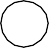 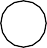 The cost adjacency matrix = 56810	150	913	08	92010 12Let us start the tour from vertex 1:g (1, V – {1}) = min {c1k + g (k, V – {1, K})}	-	(1)2<k<nMore generally writing:g (i, s) = min {cij + g (J, s – {J})}	-	(2) Clearly, g (i, ) = ci1 , 1 ≤ i ≤ n. So,g (2, ) = C21 = 5g (3, ) = C31 = 6 g (4, ) = C41 = 8Using equation – (2) we obtain:g (1, {2, 3, 4}) = min {c12 + g (2, {3, 4}, c13 + g (3, {2, 4}), c14 + g (4, {2, 3})}g (2, {3, 4}) = min {c23 + g (3, {4}), c24 + g (4, {3})}= min {9 + g (3, {4}), 10 + g (4, {3})}g (3, {4}) = min {c34  + g (4, )} = 12 + 8 = 20g (4, {3}) = min {c43 + g (3, )} = 9 + 6 = 15Therefore, g (2, {3, 4}) = min {9 + 20, 10 + 15} = min {29, 25} = 25g (3, {2, 4}) = min {(c32 + g (2, {4}), (c34  + g (4, {2})}g (2, {4}) = min {c24  + g (4, )} = 10 + 8 = 18g (4, {2}) = min {c42 + g (2, )} = 8 + 5 = 13Therefore, g (3, {2, 4}) = min {13 + 18, 12 + 13} = min {41, 25} = 25g (4, {2, 3}) = min {c42 + g (2, {3}), c43 + g (3, {2})}g (2, {3}) = min {c23  + g (3, } = 9 + 6 = 15g (3, {2}) = min {c32 + g (2, } = 13 + 5 = 18Therefore, g (4, {2, 3}) = min {8 + 15, 9 + 18} = min {23, 27} = 23g (1, {2, 3, 4}) = min {c12 + g (2, {3, 4}), c13 + g (3, {2, 4}), c14 + g (4, {2, 3})}= min {10 + 25, 15 + 25, 20 + 23} = min {35, 40, 43} = 35The optimal tour for the graph has length = 35 The optimal tour is: 1, 2, 4, 3, 1.OPTIMAL BINARY SEARCH TREELet us assume that the given set of identifiers is {a1, . . . , an} with a1 < a2 <         <an. Let p (i) be the probability with which we search for ai. Let q (i) be the probability that the identifier x being searched for is such that ai < x < ai+1, 0 < i < n (assume a0 = -  and an+1 = +). We have to arrange the identifiers in a binary search tree in a way that minimizes the expected total access time.In a binary search tree, the number of comparisons needed to access an element at depth 'd' is d + 1, so if 'ai' is placed at depth 'di', then we want to minimize:ni 1Pi (1  di ) .Let P (i) be the probability with which we shall be searching for 'ai'. Let Q (i) be the probability of an un-successful search. Every internal node represents a point where a successful search may terminate. Every external node represents a point where an unsuccessful search may terminate.The expected cost contribution for the internal node for 'ai' is:P (i) * level (ai ) .Unsuccessful search terminate with I = 0 (i.e at an external node). Hence the cost contribution for this node is:Q (i) * level ((Ei) - 1)The expected cost of binary search tree is:ni  1nP(i) * level (ai) i  0Q (i) * level ((Ei )  1)Given a fixed set of identifiers, we wish to create a binary search tree organization. We may expect different binary search trees for the same identifier set to have different performance characteristics.The computation of each of these c(i, j)’s requires us to find the minimum of m quantities. Hence, each such c(i, j) can be computed in time O(m). The total time for all c(i, j)’s with j – i = m is therefore O(nm – m2).The total time to evaluate all the c(i, j)’s and r(i, j)’s is therefore: nm  m2   O n3 1 stmo p nifExample 1: The possible binary search trees for the identifier set (a1, a2, a3) = (do, if, stop) are as follows. Given the equal probabilities p (i) = Q (i) = 1/7 for all i, wehave:doTree 1Tree 2dost o pifT ree 4 1 x 1  1x 2   1x 3  1 x 1   1x 2   11 x 3Cost (tree # 1) =   7	7	7		   7	77 x 3  7	= 1  2  3  1  2  3  3  6  9   15Cost (tree # 2) =7 1 x 1  1x 2 71 x27  1 x 2 71 x 2  1x 2   1 x2   7	7		7		 7	7	7	7	1  2  272  2  2  275  8	137	7Cost (tree # 3) =  1 7x 1  17x 2   17x 3  1 x 1   1   7	7x 2   1 x 3 71 x 37	1  2  3	1  2  3  3	6  9	157	7	7	7Cost (tree # 4) =  1 x 1  1 x 2   1 x 3    1 x 1   1x 2   11 x 3		 7		   7	77 x 3  7	1  2  3	1  2  3  3	6  9	157	7	7	7Huffman coding tree solved by a greedy algorithm has a limitation of having the data only at the leaves and it must not preserve the property that all nodes to the left of the root have keys, which are less etc. Construction of an optimal binary search tree is harder, because the data is not constrained to appear only at the leaves, and also because the tree must satisfy the binary search tree property and it must preserve the property that all nodes to the left of the root have keys, which are less.A dynamic programming solution to the problem of obtaining an optimal binary search tree can be viewed by constructing a tree as a result of sequence of decisions by holding the principle of optimality. A possible approach to this is to make a decision as which of the ai's be arraigned to the root node at 'T'. If we choose 'ak' then is clear that the internal nodes for a1, a2, . . . . . ak-1 as well as the external nodes for the classes Eo, E1, . . . . . . . Ek-1 will lie in the left sub tree, L, of the root. The remaining nodes will be in the right subtree, R. The structure of an optimal binary search tree is: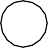 Cost (L) =Cost (R) =Ki  1ni  KKP(i)* level (ai ) i  0nP(i)* level (ai ) i  KQ(i)* level (Ei )  1Q(i)* level (Ei )  1The C (i, J) can be computed as:C (i, J) = min {C (i, k-1) + C (k, J) + P (K) + w (i, K-1) + w (K, J)}i<k<J= min {C (i, K-1) + C (K, J)} + w (i, J)	--	(1)i<k<JWhere W (i, J) = P (J) + Q (J) + w (i, J-1)	--	(2)Initially C (i, i) = 0 and w (i, i) = Q (i) for 0 < i < n.Equation (1) may be solved for C (0, n) by first computing all C (i, J) such that J - i = 1Next, we can compute all C (i, J) such that J - i = 2, Then all C (i, J) with J - i = 3 and so on.C (i, J) is the cost of the optimal binary search tree 'Tij' during computation we record the root R (i, J) of each tree 'Tij'. Then an optimal binary search tree may be constructed from these R (i, J). R (i, J) is the value of 'K' that minimizes equation (1).We solve the problem by knowing W (i, i+1), C (i, i+1) and R (i, i+1), 0 ≤ i < 4; Knowing W (i, i+2), C (i, i+2) and R (i, i+2), 0 ≤ i < 3 and repeating until W (0, n), C (0, n) and R (0, n) are obtained.The results are tabulated to recover the actual tree.Example 1:Let n = 4, and (a1, a2, a3, a4) = (do, if, need, while) Let P (1: 4) = (3, 3, 1, 1) and Q (0: 4) = (2, 3, 1, 1, 1)Solution:Table for recording W (i, j), C (i, j) and R (i, j):This computation is carried out row-wise from row 0 to row 4. Initially, W (i, i) = Q(i) and C (i, i) = 0 and R (i, i) = 0, 0 < i < 4.Solving for C (0, n):First, computing all C (i, j) such that j - i = 1; j = i + 1 and as 0 < i < 4; i = 0, 1, 2 and 3; i < k ≤ J. Start with i = 0; so j = 1; as i < k ≤ j, so the possible value for k = 1W (0, 1) = P (1) + Q (1) + W (0, 0) = 3 + 3 + 2 = 8C (0, 1) = W (0, 1) + min {C (0, 0) + C (1, 1)} = 8R (0, 1) = 1 (value of 'K' that is minimum in the above equation).Next with i = 1; so j = 2; as i < k ≤ j, so the possible value for k = 2 W (1, 2) = P (2) + Q (2) + W (1, 1) = 3 + 1 + 3 = 7C (1, 2) = W (1, 2) + min {C (1, 1) + C (2, 2)} = 7R (1, 2) = 2Next with i = 2; so j = 3; as i < k ≤ j, so the possible value for k = 3W (2, 3) = P (3) + Q (3) + W (2, 2) = 1 + 1 + 1 = 3C (2, 3) = W (2, 3) + min {C (2, 2) + C (3, 3)} = 3 + [(0 + 0)] = 3R (2, 3) = 3Next with i = 3; so j = 4; as i < k ≤ j, so the possible value for k = 4 W (3, 4) = P (4) + Q (4) + W (3, 3) = 1 + 1 + 1 = 3C (3, 4) = W (3, 4) + min {[C (3, 3) + C (4, 4)]} = 3 + [(0 + 0)] = 3R (3, 4) = 4Second, Computing all C (i, j) such that j - i = 2; j = i + 2 and as 0 < i < 3; i = 0, 1, 2; i < k ≤ J. Start with i = 0; so j = 2; as i < k ≤ J, so the possible values for k = 1 and 2.W (0, 2) = P (2) + Q (2) + W (0, 1) = 3 + 1 + 8 = 12C (0, 2) = W (0, 2) + min {(C (0, 0) + C (1, 2)), (C (0, 1) + C (2, 2))}= 12 + min {(0 + 7, 8 + 0)} = 19R (0, 2) = 1Next, with i = 1; so j = 3; as i < k ≤ j, so the possible value for k = 2 and 3.W (1, 3) = P (3) + Q (3) + W (1, 2) = 1 + 1+ 7 = 9C (1, 3) = W (1, 3) + min {[C (1, 1) + C (2, 3)], [C (1, 2) + C (3, 3)]}= W (1, 3) + min {(0 + 3), (7 + 0)} = 9 + 3 = 12R (1, 3) = 2Next, with i = 2; so j = 4; as i < k ≤ j, so the possible value for k = 3 and 4. W (2, 4) = P (4) + Q (4) + W (2, 3) = 1 + 1 + 3 = 5C (2, 4) = W (2, 4) + min {[C (2, 2) + C (3, 4)], [C (2, 3) + C (4, 4)]= 5 + min {(0 + 3), (3 + 0)} = 5 + 3 = 8R (2, 4) = 3Third, Computing all C (i, j) such that J - i = 3; j = i + 3 and as 0 < i < 2; i = 0, 1; i < k ≤ J. Start with i = 0; so j = 3; as i < k ≤ j, so the possible values for k = 1, 2 and 3.W (0, 3) = P (3) + Q (3) + W (0, 2) = 1 + 1 + 12 = 14C (0, 3) = W (0, 3) + min {[C (0, 0) + C (1, 3)], [C (0, 1) + C (2, 3)],[C (0, 2) + C (3, 3)]}= 14 + min {(0 + 12), (8 + 3), (19 + 0)} = 14 + 11 = 25R (0, 3) = 2Start with i = 1; so j = 4; as i < k ≤ j, so the possible values for k = 2, 3 and 4. W (1, 4) = P (4) + Q (4) + W (1, 3) = 1 + 1 + 9 = 11C (1, 4) = W (1, 4) + min {[C (1, 1) + C (2, 4)], [C (1, 2) + C (3, 4)],[C (1, 3) + C (4, 4)]}= 11 + min {(0 + 8), (7 + 3), (12 + 0)} = 11 + 8 = 19R (1, 4) = 2Fourth, Computing all C (i, j) such that j - i = 4; j = i + 4 and as 0 < i < 1; i = 0; i < k ≤ J.Start with i = 0; so j = 4; as i < k ≤ j, so the possible values for k = 1, 2, 3 and 4.W (0, 4) = P (4) + Q (4) + W (0, 3) = 1 + 1 + 14 = 16C (0, 4) = W (0, 4) + min {[C (0, 0) + C (1, 4)], [C (0, 1) + C (2, 4)],[C (0, 2) + C (3, 4)], [C (0, 3) + C (4, 4)]}= 16 + min [0 + 19, 8 + 8, 19+3, 25+0] = 16 + 16 = 32R (0, 4) = 2From the table we see that C (0, 4) = 32 is the minimum cost of a binary search tree for (a1, a2, a3, a4). The root of the tree 'T04' is 'a2'.Hence the left sub tree is 'T01' and right sub tree is T24. The root of 'T01' is 'a1' and the root of 'T24' is a3.The left and right sub trees for 'T01' are 'T00' and 'T11' respectively. The root of T01 is 'a1'The left and right sub trees for T24 are T22 and T34 respectively. The root of T24 is 'a3'.The root of T22 is null The root of T34 is a4.a4 Example 2:Consider four elements a1, a2, a3 and a4 with Q0 = 1/8, Q1 = 3/16, Q2 = Q3 = Q4 = 1/16 and p1 = 1/4, p2 = 1/8, p3 = p4 =1/16. Construct an optimal binary search tree. Solving for C (0, n):First, computing all C (i, j) such that j - i = 1; j = i + 1 and as 0 < i < 4; i = 0, 1, 2 and 3; i < k ≤ J. Start with i = 0; so j = 1; as i < k ≤ j, so the possible value for k = 1W (0, 1) = P (1) + Q (1) + W (0, 0) = 4 + 3 + 2 = 9C (0, 1) = W (0, 1) + min {C (0, 0) + C (1, 1)} = 9 + [(0 + 0)] = 9R (0, 1) = 1 (value of 'K' that is minimum in the above equation).Next with i = 1; so j = 2; as i < k ≤ j, so the possible value for k = 2 W (1, 2) = P (2) + Q (2) + W (1, 1) = 2 + 1 + 3 = 6C (1, 2) = W (1, 2) + min {C (1, 1) + C (2, 2)} = 6 + [(0 + 0)] = 6R (1, 2) = 2Next with i = 2; so j = 3; as i < k ≤ j, so the possible value for k = 3 W (2, 3) = P (3) + Q (3) + W (2, 2) = 1 + 1 + 1 = 3C (2, 3) = W (2, 3) + min {C (2, 2) + C (3, 3)} = 3 + [(0 + 0)] = 3R (2, 3) = 3Next with i = 3; so j = 4; as i < k ≤ j, so the possible value for k = 4 W (3, 4) = P (4) + Q (4) + W (3, 3) = 1 + 1 + 1 = 3C (3, 4) = W (3, 4) + min {[C (3, 3) + C (4, 4)]} = 3 + [(0 + 0)] = 3R (3, 4) = 4Second, Computing all C (i, j) such that j - i = 2; j = i + 2 and as 0 < i < 3; i = 0, 1, 2; i < k ≤ JStart with i = 0; so j = 2; as i < k ≤ j, so the possible values for k = 1 and 2. W (0, 2) = P (2) + Q (2) + W (0, 1) = 2 + 1 + 9 = 12C (0, 2) = W (0, 2) + min {(C (0, 0) + C (1, 2)), (C (0, 1) + C (2, 2))}= 12 + min {(0 + 6, 9 + 0)} = 12 + 6 = 18R (0, 2) = 1Next, with i = 1; so j = 3; as i < k ≤ j, so the possible value for k = 2 and 3.W (1, 3) = P (3) + Q (3) + W (1, 2) = 1 + 1+ 6 = 8C (1, 3) = W (1, 3) + min {[C (1, 1) + C (2, 3)], [C (1, 2) + C (3, 3)]}= W (1, 3) + min {(0 + 3), (6 + 0)} = 8 + 3 = 11R (1, 3) = 2Next, with i = 2; so j = 4; as i < k ≤ j, so the possible value for k = 3 and 4. W (2, 4) = P (4) + Q (4) + W (2, 3) = 1 + 1 + 3 = 5C (2, 4) = W (2, 4) + min {[C (2, 2) + C (3, 4)], [C (2, 3) + C (4, 4)]= 5 + min {(0 + 3), (3 + 0)} = 5 + 3 = 8R (2, 4) = 3Third, Computing all C (i, j) such that J - i = 3; j = i + 3 and as 0 < i < 2; i = 0, 1; i < k ≤ J. Start with i = 0; so j = 3; as i < k ≤ j, so the possible values for k = 1, 2 and 3.W (0, 3) = P (3) + Q (3) + W (0, 2) = 1 + 1 + 12 = 14C (0, 3) = W (0, 3) + min {[C (0, 0) + C (1, 3)], [C (0, 1) + C (2, 3)],[C (0, 2) + C (3, 3)]}= 14 + min {(0 + 11), (9 + 3), (18 + 0)} = 14 + 11 = 25R (0, 3) = 1Start with i = 1; so j = 4; as i < k ≤ j, so the possible values for k = 2, 3 and 4. W (1, 4) = P (4) + Q (4) + W (1, 3) = 1 + 1 + 8 = 10C (1, 4) = W (1, 4) + min {[C (1, 1) + C (2, 4)], [C (1, 2) + C (3, 4)],[C (1, 3) + C (4, 4)]}= 10 + min {(0 + 8), (6 + 3), (11 + 0)} = 10 + 8 = 18R (1, 4) = 2Fourth, Computing all C (i, j) such that J - i = 4; j = i + 4 and as 0 < i < 1; i = 0;i < k ≤ J. Start with i = 0; so j = 4; as i < k ≤ j, so the possible values for k = 1, 2, 3 and 4.W (0, 4) = P (4) + Q (4) + W (0, 3) = 1 + 1 + 14 = 16C (0, 4) = W (0, 4) + min {[C (0, 0) + C (1, 4)], [C (0, 1) + C (2, 4)],[C (0, 2) + C (3, 4)], [C (0, 3) + C (4, 4)]}= 16 + min [0 + 18, 9 + 8, 18 + 3, 25 + 0] = 16 + 17 = 33R (0, 4) = 2Table for recording W (i, j), C (i, j) and R (i, j)From the table we see that C (0, 4) = 33 is the minimum cost of a binary search tree for (a1, a2, a3, a4)The root of the tree 'T04' is 'a2'.Hence the left sub tree is 'T01' and right sub tree is T24. The root of 'T01' is 'a1' and the root of 'T24' is a3.The left and right sub trees for 'T01' are 'T00' and 'T11' respectively. The root of T01 is 'a1'The left and right sub trees for T24 are T22 and T34 respectively. The root of T24 is 'a3'.The root of T22 is null. The root of T34 is a4.a4 Example 3:WORD APROBABILITY 4B	2C	1D	3E	5F	2G	1and all other elements have zero probability.Solving c(0,n):First computing all c(i, j) such that j- i = 1;j = i +1 and as 0 ≤ i < 7; i = 0, 1, 2, 3, 4, 5 and 6; i < k ≤ j. Start with i = 0 ; so j = 1; as i < k ≤ j, so the possible value for k = 1W(0, 1) = P(1) + Q(1)+W(0, 0) = 4+0+0 = 4C(0, 1) = W(0, 1)+ min {C (0, 0) + C(1, 1) }=4 + [ (0 + 0 ) ] = 4R(0, 1) = 1next with i = 1 ; so j = 2; as i < k ≤ j, so the possible value for k = 2 W(1, 2) = P(2) + Q(2)+W(1, 1) = 2+0+0 = 2C(1, 2) = W(1, 2)+ min {C (1, 1) + C(2, 2) }=2 + [ (0 + 0 ) ] = 2R(1, 2) = 2next with i = 2 ; so j = 3; as i < k ≤ j, so the possible value for k = 3W(2, 3) = P(3) + Q(3)+W(2, 2) = 1+0+0 = 1C(2, 3) = W(2, 3)+ min {C (2, 2) + C(3, 3) }=1 + [ (0 + 0 ) ] = 1R(2, 3) = 3next with i = 3 ; so j = 4; as i < k ≤ j, so the possible value for k = 4 W(3, 4) = P(4) + Q(4)+W(3, 3) = 3+0+0 = 3C(3, 4) = W(3, 4)+ min {C (3, 4) + C(4, 4) }=3 + [ (0 + 0 ) ] = 3R(3, 4) = 4next with i = 4 ; so j = 5; as i < k ≤ j, so the possible value for k = 5 W(4, 5) = P(5) + Q(5)+W(4, 4) = 5+0+0 = 5C(4, 5) = W(4, 5)+ min {C (4, 4) + C(5, 5) }=5 + [ (0 + 0 ) ] = 5R(4, 5) = 5next with i = 5; so j = 6; as i < k ≤ j, so the possible value for k = 6 W(5, 6) = P(6) + Q(6)+W(5, 5) = 2+0+0 = 2C(5, 6) = W(5, 6)+ min {C (5, 5) + C(6, 6) }=2 + [ (0 + 0 ) ] = 2R(5, 6) = 6next with i = 6; so j = 7; as i < k ≤ j, so the possible value for k = 7 W(6, 7) = P(7) + Q(7)+W(6, 6) = 1+0+0 = 1C(6, 7) = W(6, 7)+ min {C (6, 6) + C(7, 7) }=1 + [ (0 + 0 ) ] = 1R(6, 7) = 7Second, computing all c(i, j) such that j - i = 2 ;j = i + 2 and as 0 ≤ i < 6; i = 0, 1, 2, 3, 4 and 5; i < k ≤ j; Start with i = 0 ; so j = 2; as i < k ≤ j, so the possible values for k = 1 and 2.W(0, 2) = P(2) + Q(2)+W(0, 1) = 2 + 0 + 4 = 6C(0, 2) = W(0, 2)+ min {C (0, 0) + C(1, 2) ,C(0, 1) + C(2, 2)}= 6 +min{ 0 + 2, 4 + 0} = 8R(0, 2) = 1next with i = 1 ; so j = 3; as i < k ≤ j, so the possible values for k = 2 and 3.W(1, 3) = P(3) + Q(3) +W(1, 2) = 1+ 0 + 2 = 3C(1, 3) = W(1, 3)+ min {C (1, 1) + C(2,3) ,C(1, 2) + C(3, 3)}= 3 +min{ 0 + 1, 2 + 0} = 4R(1, 3) = 2next with i = 2 ; so j = 4; as i < k ≤ j, so the possible values for k = 3 and 4. W(2, 4) = P(4) + Q(4) +W(2, 3) = 3+ 0 + 1 = 4C(2, 4) = W(2, 4)+ min {C (2, 2) + C(3,4) ,C(2, 3) + C(4, 4)}= 4 +min{ 0 + 3, 1 + 0} = 5R(2, 4) = 4next with i = 3 ; so j = 5; as i < k ≤ j, so the possible values for k = 4 and 5.W(3, 5) = P(5) + Q(5)+W(3, 4) = 5+ 0 + 3 =8C(3, 5) = W(3, 5)+ min {C (3, 3) + C(4,5) ,C(3,4) + C(5, 5)}= 8 +min{ 0 + 5, 3 + 0} = 11R(3, 5) = 5next with i = 4 ; so j = 6; as i < k ≤ j, so the possible values for k = 5 and 6.W(4, 6) = P(6) + Q(6)+W(4, 5) = 2+ 0 + 5 = 7C(4, 6) = W(4, 6)+ min {C (4, 4) + C(5,6) ,C(4, 5) + C(6, 6)}= 7 +min{ 0 + 2, 5 + 0} = 9R(4, 6) = 5next with i = 5 ; so j = 7; as i < k ≤ j, so the possible values for k = 6 and 7. W(5, 7) = P(7) + Q(7)+W(5, 6) = 1+ 0 + 2 = 3C(5, 7) = W(5, 7)+ min {C (5, 5) + C(6,7) ,C(5, 6) + C(7, 7)}= 3 +min{ 0 + 1, 2 + 0} = 4R(5, 7) = 6Third, computing all c(i, j) such that j – i = 3 ;j = i + 3 and as 0 ≤ i < 5 ; i = 0, 1, 2, 3, 4 and I < k ≤ j.Start with i = 0 ; so j = 3; as i < k ≤ j, so the possible values for k = 1,2 and 3. W(0, 3) = P(3) + Q(3)+W(0, 2) = 1+ 0 + 6 = 7C(0, 3) = W(0, 3)+ min {C (0, 0) + C(1,3) ,C(0, 1) + C(2, 3),C(0, 2) + C(3, 3)}= 7 +min{ 0 + 4, 4 + 1, 8 + 0} = 7R(0, 3) = 1next with i = 1 ; so j = 4; as i < k ≤ j, so the possible values for k = 2,3 and 4. W(1, 4) = P(4) + Q(4)+W(1, 3) = 3+ 0 + 3 = 6C(1, 4) = W(1, 4)+ min {C (1, 1) + C(2, 4) ,C(1, 2) + C(3, 4),C(1, 3) + C(4, 4)}= 6 +min{ 0 + 5, 2 + 3, 4 + 0} = 10R(1, 4) = 4next with i = 2 ; so j = 5; as i < k ≤ j, so the possible values for k = 3, 4 and 5. W(2, 5) = P(5) + Q(5)+W(2, 4) = 5+ 0 + 4 = 9C(2, 5) = W(2, 5)+ min {C (2, 2) + C(3, 5) ,C(2, 3) + C(4, 5),C(2, 4) + C(5, 5)}= 9 +min{ 0 + 11, 1 + 5 ,5 + 0} = 14R(2, 5) = 5next with i = 3 ; so j = 6; as  i < k ≤ j, so the possible values for k = 4, 5 and 6.W(3, 6) = P(6) + Q(6)+W(3, 5) = 2+ 0 + 8 = 10C(3, 6) = W(3, 6)+ min {C (3, 3) + C(4, 6) ,C(3 ,4) + C(5, 6),C(3, 5) + C(6, 6)}= 10 +min{ 0 + 9 , 3 + 2 ,11 + 0} = 15R( 3, 6) = 5next with i = 4 ; so j = 7; as  i < k ≤ j, so the possible values for k = 5, 6 and 7.W(4, 7) = P(7) + Q(7)+W(4, 6) = 1+ 0 + 7 = 8C(4, 7) = W(4, 7)+ min {C (4, 4) + C(5, 7) ,C(4 ,5) + C(6, 7),C(4, 6) + C(7, 7)}= 8 +min{ 0 + 4 , 5 + 1 ,9 + 0} = 12R(4, 7) = 5Fourth, computing all c(i, j) such that j – i = 4 ;j = i + 4 and as 0 ≤ i < 4 ; i = 0, 1, 2, 3 for i < k ≤ j. Start with i = 0 ; so j = 4; as i < k ≤ j, so the possible values for k = 1,2 ,3 and 4.W(0, 4) = P(4) + Q(4)+W(0, 3) = 3+ 0 + 7 = 10C(0, 4) = W(0, 4)+ min {C (0, 0) + C(1,4) ,C(0, 1) + C(2, 4),C(0, 2) + C(3, 4),C(0, 3) + C(4, 4)}= 10 +min{ 0 + 10, 4 + 5,8 + 3,11 + 0} = 19R(0, 4) = 2next with i = 1 ; so j = 5; as i < k ≤ j, so the possible values for k = 2,3 ,4 and 5. W(1, 5) = P(5) + Q(5)+W(1, 4) = 5+ 0 + 6 = 11C(1, 5) = W(1, 5)+ min {C (1, 1) + C(2, 5) ,C(1, 2) + C(3, 5),C(1, 3) + C(4, 5)C(1, 4) + C(5, 5)}= 11 +min{ 0 + 14, 2 + 11,4 + 5,10 +0} = 20R(1, 5) = 4next with i = 2 ; so j = 6; as i < k ≤ j, so the possible values for k = 3,4,5 and 6. W(2, 6) = P(6) + Q(6)+W(2, 5) = 2+ 0 + 9 = 11C(2, 6) = W(2, 6)+ min {C (2, 2) + C(3, 6) ,C(2, 3) + C(4, 6),C(2, 4) + C(5, 6)C(2, 5) + C (6, 6)} = 11 +min{ 0 + 15, 1 + 9 ,5 + 2,14 + 0} = 18R(2, 6) = 5next with i = 3 ; so j = 7; as i < k ≤ j, so the possible values for k = 4,5,6 and 7. W(3, 7) = P(7) + Q(7)+W(3, 6) = 1+ 0 +11 = 12C(3, 7) = W(3, 7)+ min {C (3, 3) + C(4, 7) ,C(3, 4) + C(5, 7),C(3, 5) + C(6, 7)C(3, 6) + C (7, 7)} = 12 +min{ 0 + 12, 3 +4 ,11 +1,15 + 0} = 19R(3, 7) = 5Fifth, computing all c(i, j) such that j – i = 5; j = i + 5 and as 0 ≤ i < 3;i = 0, 1, 2, i < k ≤ j. Start with i = 0 ; so j = 4; as i < k ≤ j, so the possible values for k = 1,2 ,3,4 and 5.W(0, 5) = P(5) + Q(5)+W(0, 4) = 5+ 0 + 10 = 15C(0, 5) = W(0, 5)+ min {C (0, 0) + C(1,5) ,C(0, 1) + C(2, 5),C(0, 2) + C(3, 5),C(0, 3) + C(4, 5),C(0, 4) + C(5, 5)}= 10 +min{ 0 + 20, 4 + 14, 8 + 11 ,19 + 0} = 28R(0, 5) = 2next with i = 1 ; so j = 6; as i < k ≤ j, so the possible values for k = 2, 3 ,4, 5 & 6. W(1, 6) = P(6) + Q(6)+W(1, 5) = 2+ 0 + 11 = 13C(1, 6) = W(1, 6)+ min {C (1, 1) + C(2, 6) ,C(1, 2) + C(3, 6),C(1, 3) + C(4, 6)C(1, 4) + C(5, 6),C(1, 5)+C(6, 6)}= 13 +min{ 0 + 18, 2 + 15, 4 + 9, 10 +2, 20 + 0} = 25R(1, 6) = 5next with i = 2 ; so j = 7; as i < k ≤ j, so the possible values for k = 3,4,5,6 and 7. W(2, 7) = P(7) + Q(7)+W(2, 6) = 1+ 0 + 11 = 12C(2, 7) = W(2, 7)+ min {C (2, 2) + C(3, 7) ,C(2, 3) + C(4, 7),C(2, 4) + C(5, 7)C(2, 5) + C (6, 7),C(2, 6) + C(7,7)}= 12 +min{ 0 + 18, 1 + 12 , 5 + 4, 14 + 1, 18 +	0} = 21R(2, 7) = 5Sixth, computing all c(i, j) such that j – i = 6 ;j = i + 6 and as 0 ≤ i < 2 ; i = 0, 1 i < k ≤ j. Start with i = 0; so j = 6; as i < k ≤ j, so the possible values for k = 1, 2, 3, 4 5 & 6.W(0, 6) = P(6) + Q(6)+W(0, 5) = 2+ 0 + 15 = 17C(0, 6) = W(0,6 )+ min {C (0, 0) + C(1,6) ,C(0, 1) + C(2, 6),C(0, 2) + C(3, 6),C(0, 3) + C(4, 6),C(0, 4) + C(5, 6),C(0, 5) + C(6, 6)}= 17 +min{ 0 + 25, 4 + 18, 8 + 15,19 + 2, 31 + 0} = 37R(0, 6) = 4next with i = 1 ; so j = 7; as i < k ≤ j, so the possible values for k = 2, 3, 4, 5, 6 and 7.W(1, 7) = P(7) + Q(7)+W(1, 6) = 1+ 0 + 13 = 14C(1, 7) = W(1, 7)+ min {C (1, 1) + C(2, 7) ,C(1, 2) + C(3, 7),C(1, 3) + C(4, 7)C(1, 4) + C(5, 7),C(1, 5)+C(6, 7),C(1, 6) +C(7, 7)}= 14 +min{ 0 + 21, 2 + 18, 4 + 12, 10 + 4, 20 + 1, 21 + 0} = 28R(1, 7) = 5Seventh, computing all c(i, j) such that j – i = 7 ;j = i + 7 and as 0 ≤ i < 1 ; i = 0 i < k ≤ j. Start with i = 0 ; so j = 7; as i < k ≤ j, so the possible values for k = 1, 2, 3, 4, 5, 6 and 7.W(0, 7) = P(7) + Q(7)+W(0, 6) = 1+ 0 + 17 = 18C(0, 7) = W(0, 7 )+ min {C (0, 0) + C(1, 7) ,C(0, 1) + C(2, 7),C(0, 2) + C(3, 7),C(0, 3) + C(4, 7),C(0, 4) + C(5, 6),C(0, 5) + C (6, 7 ),C(0, 6) + C(7, 7)}= 18 +min{ 0 + 28, 4 + 21, 8 + 18,19 +4, 31 + 1, 37 + 0} = 41R(0, 7) = 40/1 – KNAPSACKWe are given n objects and a knapsack. Each object i has a positive weight wi and a positive value Vi. The knapsack can carry a weight not exceeding W. Fill the knapsack so that the value of objects in the knapsack is optimized.A solution to the knapsack problem can be obtained by making a sequence of decisions on the variables x1, x2, . . . . , xn. A decision on variable xi involves determining which of the values 0 or 1 is to be assigned to it. Let us assume thatdecisions on the xi are made in the order xn, xn-1,	x1. Following a decision on xn,we may be in one of two possible states: the capacity remaining in m – wn and a profit of pn has accrued. It is clear that the remaining decisions xn-1,	, x1 must beoptimal with respect to the problem state resulting from the decision on xn. Otherwise, xn,	, x1 will not be optimal. Hence, the principal of optimality holds.Fn (m) = max {fn-1 (m), fn-1 (m - wn) + pn}	--	1For arbitrary fi (y), i > 0, this equation generalizes to:Fi (y) = max {fi-1 (y), fi-1 (y - wi) + pi}	--	2Equation-2 can be solved for fn (m) by beginning with the knowledge fo (y) = 0 for all y and fi (y) = - , y < 0. Then f1, f2, . . . fn can be successively computed using equation–2.When the wi’s are integer, we need to compute fi (y) for integer y, 0 < y < m. Since fi(y) = -  for y < 0, these function values need not be computed explicitly. Since each fi can be computed from fi - 1 in Θ (m) time, it takes Θ (m n) time to compute fn. When the wi’s are real numbers, fi (y) is needed for real numbers y such that 0 < y < m. So, fi cannot be explicitly computed for all y in this range. Even when the wi’s are integer, the explicit Θ (m n) computation of fn may not be the most efficient computation. So, we explore an alternative method for both cases.The fi (y) is an ascending step function; i.e., there are a finite number    of y’s, 0 = y1< y2 < . . . . < yk, such that fi (y1) < fi (y2) < . . . . . < fi (yk); fi (y) = -  , y < y1;    fi(y) = f (yk), y > yk; and fi (y) = fi (yj), yj < y < yj+1. So, we need to compute only fi (yj), 1 < j < k. We use the ordered set Si = {(f (yj), yj) | 1 < j < k} to represent fi (y). Each number of Si is a pair (P, W), where P = fi (yj) and W = yj. Notice that S0 ={(0, 0)}. We can compute Si+1 from Si by first computing:Si = {(P, W) | (P – p , W – w )  Si}Now, Si+1 can be computed by merging the pairs in Si and Si together. Note that ifSi+1 contains two pairs (Pj, Wj) and (Pk, Wk) with the property that Pj < Pk and Wj > Wk, then the pair (Pj, Wj) can be discarded because of equation-2. Discarding or purging rules such as this one are also known as dominance rules. Dominated tuples get purged. In the above, (Pk, Wk) dominates (Pj, Wj).Example 1:Consider the knapsack instance n = 3, (w1, w2, w3) = (2, 3, 4), (P1, P2, P3) = (1, 2, 5) and M = 6.Solution:Initially, fo (x) = 0, for all x and fi (x) = -  if x < 0. Fn (M) = max {fn-1 (M), fn-1 (M - wn) + pn}F3 (6) = max (f2 (6), f2 (6 – 4) + 5} = max {f2 (6), f2 (2) + 5}F2 (6) = max (f1 (6), f1 (6 – 3) + 2} = max {f1 (6), f1 (3) + 2}F1 (6) = max (f0 (6), f0 (6 – 2) + 1} = max {0, 0 + 1} = 1F1 (3) = max (f0 (3), f0 (3 – 2) + 1} = max {0, 0 + 1} = 1Therefore, F2 (6) = max (1, 1 + 2} = 3F2 (2) = max (f1 (2), f1 (2 – 3) + 2} = max {f1 (2), -  + 2}F1 (2) = max (f0 (2), f0 (2 – 2) + 1} = max {0, 0 + 1} = 1F2 (2) = max {1, -  + 2} = 1Finally, f3 (6) = max {3, 1 + 5} = 6Other Solution:For the given data we have:S0 = {(0, 0)};	S0  = {(1, 2)}S1 = (S0 U S0 ) = {(0, 0), (1, 2)}X - 2 = 0 => x = 2.	y – 3 = 0 => y = 3X - 2 = 1 => x = 3.	y – 3 = 2 => y = 5S11 = {(2, 3), (3, 5)}S2 = (S1 U S1 1) = {(0, 0), (1, 2), (2, 3), (3, 5)}X – 5 = 0 => x = 5.	y – 4 = 0 => y = 4X – 5 = 1 => x = 6.	y – 4 = 2 => y = 6X – 5 = 2 => x = 7.	y – 4 = 3 => y = 7X – 5 = 3 => x = 8.	y – 4 = 5 => y = 9S21 = {(5, 4), (6, 6), (7, 7), (8, 9)}S3 = (S2 U S2 ) = {(0, 0), (1, 2), (2, 3), (3, 5), (5, 4), (6, 6), (7, 7), (8, 9)}By applying Dominance rule,S3 = (S2 U S2 ) = {(0, 0), (1, 2), (2, 3), (5, 4), (6, 6)}From (6, 6) we can infer that the maximum Profit  pi xi = 6 and weight  xi wi = 6Reliability DesignThe problem is to design a system that is composed of several devices connected in series. Let ri   be the reliability of device Di   (that is ri is the probability that device i will function properly) then the reliability of the entire system is  ri. Even if the individual devices are very reliable (the ri’s are very close to one), the reliability of the system may not be very good. For example, if n = 10 and ri = 0.99, i < i < 10, then  ri = .904. Hence, it is desirable to duplicate devices. Multiply copies of the same device type are connected in parallel.If stage i contains mi copies of device Di. Then the probability that all mi have amalfunction is (1 - r )mi. Hence the reliability of stage i becomes 1 – (1 - r )mi.i	iThe reliability of stage ‘i’ is given by a function i (mi).Our problem is to use device duplication. This maximization is to be carried out under a cost constraint. Let ci be the cost of each unit of device i and let c be the maximum allowable cost of the system being designed.We wish to solve:Maximize	i mi 1  i  nSubject	to Ci mi  C1  i  nmi > 1 and interger, 1 < i < nAssume each Ci > 0, each mi must be in the range 1 < mi < ui, where 	n		ui   CCi CJ Ci  1		The upper bound ui follows from the observation that mj > 1An optimal solution m1, m2	mn is the result of a sequence of decisions, onedecision for each mi.Let fi (x) represent the maximum value of Subject to the constrains:1  j  i mJ CJ mJ  x1  j  iand 1 < mj < uJ, 1 < j < iThe last decision made requires one to choose mn from {1, 2, 3,	un}Once a value of mn has been chosen, the remaining decisions must be such as to use the remaining funds C – Cn mn in an optimal way.The principle of optimality holds onfn C  	max1  mn   unn  mn  fn  1  C  Cn  mn  for any fi (xi), i > 1, this equation generalizes tofn x 	max	i mi  fi  1 x  Ci mi 1  mi  uiclearly, f0 (x) = 1 for all x, 0 < x < C and f (x) = - for all x < 0. Let Si consist of tuples of the form (f, x), where f = fi (x).There is atmost one tuple for each different ‘x’, that result from a sequence ofdecisions on m1, m2, . . . . mn. The dominance rule (f1, x1) dominate (f2, x2) if f1 ≥ f2 and x1 ≤ x2. Hence, dominated tuples can be discarded from Si.Example 1:Design a three stage system with device types D1, D2 and D3. The costs are $30, $15 and $20 respectively. The Cost of the system is to be no more than $105. The reliability of each device is 0.9, 0.8 and 0.5 respectively.Solution:We assume that if if stage I has mi devices of type i in parallel, then  i (mi) =1 – (1- ri)miSince, we can assume each ci > 0, each mi must be in the range 1 ≤ mi ≤ ui. Where: 	n		ui   C  Ci		CJ Ci  1		Using the above equation compute u1, u2 and u3.105 30 3015  20u1 	  7030	3010515 3015  20	55u2 	15	 315u3 105 20 3015    20	60	 320	20We	useS i	 i:stage number and J: no. of devices in stage i  miSo  fo (x), x	initially fo x  1 and x  0, so, So   1, 0Compute S1, S2 and S3 as follows:S1 = depends on u1 value, as u1 = 2, soS1  S1, S11	2S2 = depends on u2 value, as u2 = 3, soS2   S 2 , S 2 , S2 1	2	3S3 = depends on u3 value, as u3 = 3, soS3  S 3 , S 3 , S3 1	2	3Now	find,S1     1f (x),  x f1 x  1 (1) fo  , 1 (2) f 0 ()} With devices m1 = 1 and m2 = 2 Compute 1 (1) and 1 (2) using the formula: i mi)  1 (1  ri )mi1 1  1 1  r1m 1 = 1 – (1 – 0.9)1 = 0.91 2  1 1 0.92  0.99S 1   f1 x, x       0.9, 301S1  0.99 , 30  30    0.99, 60 Therefore, S1 = {(0.9, 30), (0.99, 60)}Next	findS 2	 f (x), x 1	2f2 (x)  {2 1 * f1  , 2 2 * f1  , 2 3 * f1  }2 1  1  1  rI  = 1 – (1	– 0.8) = 1 – 0.2 = 0.82 2  1  1  0.8 2  0.962 3  1  1  0.8 3  0.992S2  {(0.8(0.9),30  15), (0.8(0.99),60  15)} = {(0.72, 45), (0.792, 75)}S2  {(0.96(0.9),30  15 15) , (0.96(0.99),60  15  15)}= {(0.864, 60), (0.9504, 90)}S2  {(0.992(0.9),30  15 1515) , (0.992(0.99),60  15  1515)}= {(0.8928, 75), (0.98208, 105)}S 2  S2 , S 2 , S 2 1	2	3By applying Dominance rule to S2:Therefore, S2 = {(0.72, 45), (0.864, 60), (0.8928, 75)}Dominance Rule:If Si contains two pairs (f1, x1) and (f2, x2) with the property that f1 ≥ f2 and x1 ≤ x2, then (f1, x1) dominates (f2, x2), hence by dominance rule (f2, x2) can be discarded. Discarding or pruning rules such as the one above is known as dominance rule. Dominating tuples will be present in Si and Dominated tuples has to be discarded from Si.Case 1: if f1 ≤ f2 and x1 > x2 then discard (f1, x1) Case 2: if f1 > f2 and x1 < x2 the discard (f2, x2) Case 3: otherwise simply write (f1, x1)S2 = {(0.72, 45), (0.864, 60), (0.8928, 75)} 3 1  1  1  rI  mi= 1 – (1 – 0.5)1 = 1 – 0.5 = 0.5 3 2  1  1  0.5 2 3 3  1  1  0.5 3 0.75 0.875S3  0.5 (0.72), 45  20, 0.5 (0.864), 60  20, 0.5 (0.8928), 75  20S3  0.36, 65, 0.437, 80, 0.4464, 95S3 {0.75 (0.72), 45  20  20, 0.75 (0.864), 60  20  20,0.75 (0.8928), 75  20  20}= {(0.54, 85), (0.648, 100), (0.6696, 115)}S3   0.875 (0.72), 45  20  20  20, 0.875 (0.864), 60  20  20  20,0.875 (0.8928), 75  20  20  20 S3  (0.63, 105), 1.756, 120, 0.7812, 135If cost exceeds 105, remove that tuplesS3 = {(0.36, 65), (0.437, 80), (0.54, 85), (0.648, 100)}The best design has a reliability of 0.648 and a cost of 100. Tracing back for the solution through Si ‘s we can determine that m3 = 2, m2 = 2 and m1 = 1.Other Solution:According to the principle of optimality:fn(C)	=	max {n (mn). fn-1 (C - Cn mn) with fo (x) = 1 and 0 ≤ x ≤ C; 1  mn  unSince, we can assume each ci > 0, each mi must be in the range 1 ≤ mi ≤ ui. Where:  	n		ui   C  Ci  CJ  / Ci  		Using the above equation compute u1, u2 and u3.105 30 3015  20u1 	  7030	3010515 3015  20	55u2 	15	 315u3 105 20 3015    20	60	 320	20f3 (105) = max {3 (m3). f2 (105 – 20m3)}1  m3  u3= max {3(1) f2(105 - 20), 3(2) f2(105 - 20x2), 3(3) f2(105 -20x3)}= max {0.5 f2(85), 0.75 f2(65), 0.875 f2(45)}= max {0.5 x 0.8928, 0.75 x 0.864, 0.875 x 0.72} = 0.648. f2 (85) = max {2 (m2). f1 (85 -15m2)}1  m2  u2= max {2(1).f1(85 - 15), 2(2).f1(85 - 15x2), 2(3).f1(85 - 15x3)}= max {0.8 f1(70), 0.96 f1(55), 0.992 f1(40)}= max {0.8 x 0.99, 0.96 x 0.9, 0.99 x 0.9} = 0.8928 f1 (70) = max {1(m1). f0(70 - 30m1)}1 m1  u1= max {1(1) f0(70 - 30), 1(2) f0 (70 - 30x2)}= max {1(1) x 1, 1(2) x 1} = max {0.9, 0.99} = 0.99f1 (55) = max {1(m1). f0(55 - 30m1)}1 m1  u1= max {1(1) f0(50 - 30), 1(2) f0(50 - 30x2)}= max {1(1) x 1, 1(2) x -} = max {0.9, -} = 0.9f1 (40) = max {1(m1). f0 (40 - 30m1)}1  m1  u1= max {1(1) f0(40 - 30), 1(2) f0(40 - 30x2)}= max {1(1) x 1, 1(2) x -} = max{0.9, -} = 0.9f2 (65) = max {2(m2). f1(65 -15m2)}1 m2 u2= max {2(1) f1(65 - 15), 2(2) f1(65 - 15x2), 2(3) f1(65 - 15x3)}= max {0.8 f1(50), 0.96 f1(35), 0.992 f1(20)}= max {0.8 x 0.9, 0.96 x 0.9, -} = 0.864f1 (50) = max {1(m1). f0(50 - 30m1)}1 m1  u1= max {1(1) f0(50 - 30), 1(2) f0(50 - 30x2)}= max {1(1) x 1, 1(2) x -} = max{0.9, -} = 0.9 f1 (35) = max  1(m1). f0(35 - 30m1)}1 m1  u1= max {1(1).f0(35-30), 1(2).f0(35-30x2)}= max {1(1) x 1, 1(2) x -} = max{0.9, -} = 0.9f1 (20) = max {1(m1). f0(20 - 30m1)}1 m1  u1= max {1(1) f0(20 - 30), 1(2) f0(20 - 30x2)}= max {1(1) x -, 1(2) x -} = max{-, -} = - f2 (45) = max {2(m2). f1(45 -15m2)}1  m2  u2= max {2(1) f1(45 - 15), 2(2) f1(45 - 15x2), 2(3) f1(45 - 15x3)}= max {0.8 f1(30), 0.96 f1(15), 0.992 f1(0)}= max {0.8 x 0.9, 0.96 x -, 0.99 x -} = 0.72f1 (30) = max {1(m1). f0(30 - 30m1)}1  m1 u1= max {1(1) f0(30 - 30), 1(2) f0(30 - 30x2)}= max {1(1) x 1, 1(2) x -} = max{0.9, -} = 0.9Similarly, f1 (15) = -, f1 (0) = -.The best design has a reliability = 0.648 and Cost = 30 x 1 + 15 x 2 + 20 x 2 = 100.Tracing back for the solution through Si ‘s we can determine that: m3 = 2, m2 = 2 and m1 = 1.BASIC TRAVERSAL AND SEARCH TECHNIQUESSearch means finding a path or traversal between a start node and one of a set of goal nodes. Search is a study of states and their transitions. Search involves visiting nodes in a graph in a systematic manner, and may or may not result into a visit to all nodes. When the search necessarily involved the examination of every vertex in the tree, it is called the traversal.Techniques for Traversal of a Binary Tree:A binary tree is a finite (possibly empty) collection of elements. When the binary tree is not empty, it has a root element and remaining elements (if any) are partitioned into two binary trees, which are called the left and right subtrees.There are three common ways to traverse a binary tree:PreorderInorderpostorderIn all the three traversal methods, the left subtree of a node is traversed before the right subtree. The difference among the three orders comes from the difference in the time at which a node is visited.Inorder Traversal:In the case of inorder traversal, the root of each subtree is visited after its left subtree has been traversed but before the traversal of its right subtree begins. The steps for traversing a binary tree in inorder traversal are:Visit the left subtree, using inorder.Visit the root.Visit the right subtree, using inorder.The algorithm for preorder traversal is as follows:treenode = record{Type data;	//Type is the data type of data. Treenode *lchild; treenode *rchild;}algorithm inorder (t)// t is a binary tree. Each node of t has three fields: lchild, data, and rchild.{if t  0 then{inorder (t  lchild); visit (t);inorder (t  rchild);}}Preorder Traversal:In a preorder traversal, each node is visited before its left and right subtrees are traversed. Preorder search is also called backtracking. The steps for traversing a binary tree in preorder traversal are:Visit the root.Visit the left subtree, using preorder.Visit the right subtree, using preorder.The algorithm for preorder traversal is as follows:Algorithm Preorder (t)// t is a binary tree. Each node of t has three fields; lchild, data, and rchild.{if t  0 then{visit (t);Preorder (t  lchild); Preorder (t  rchild);}}Postorder Traversal:In a postorder traversal, each root is visited after its left and right subtrees have been traversed. The steps for traversing a binary tree in postorder traversal are:Visit the left subtree, using postorder.Visit the right subtree, using postorderVisit the root.The algorithm for preorder traversal is as follows:Algorithm Postorder (t)// t is a binary tree. Each node of t has three fields : lchild, data, and rchild.{if t  0 then{Postorder (t  lchild); Postorder (t  rchild); visit(t);}}Examples for binary tree traversal/search technique:Example 1:Traverse the following binary tree in pre, post and in-order.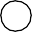 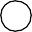 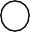 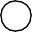 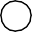 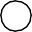 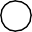 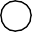 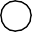 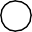 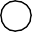 Bin a ry T re e	Pre, P o st a n d In- ord er T rav ers in gExample 2:Traverse the following binary tree in pre, post, inorder and level order.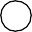 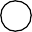 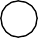 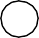 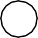 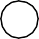 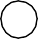 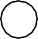 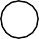 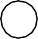 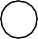 Bin a ry T re e	Pre, P o st , In ord er a n d lev e l ord er T rav ers in gExample 3:Traverse the following binary tree in pre, post, inorder and level order.Bin a ry T re e	Pre, P o st , In ord er a n d lev e l ord er T rav ers in gExample 4:Traverse the following binary tree in pre, post, inorder and level order.Bin a ry T re e	Pre, P o st , In ord er a n d lev e l ord er T rav ers in gExample 5:Traverse the following binary tree in pre, post, inorder and level order.Bin a ry T re e	Pre, P o st , In ord er a n d lev e l ord er T rav ers in gNon Recursive Binary Tree Traversal Algorithms:At first glance, it appears we would always want to use the flat traversal functions since the use less stack space. But the flat versions are not necessarily better. For instance, some overhead is associated with the use of an explicit stack, which may negate the savings we gain from storing only node pointers. Use of the implicit function call stack may actually be faster due to special machine instructions that can be used.Inorder Traversal:Initially push zero onto stack and then set root as vertex. Then repeat the following steps until the stack is empty:Proceed down the left most path rooted at vertex, pushing each vertex onto the stack and stop when there is no left son of vertex.Pop and process the nodes on stack if zero is popped then exit. If a vertex with right son exists, then set right son of vertex as current vertex and return to step one.The algorithm for inorder Non Recursive traversal is as follows:Algorithm inorder(){stack[1] = 0 vertex = roottop:	while(vertex ≠ 0){push the vertex into the stack vertex = leftson(vertex)}pop the element from the stack and make it as vertexwhile(vertex ≠ 0){print the vertex node if(rightson(vertex) ≠ 0){vertex = rightson(vertex) goto top}pop the element from the stack and made it as vertex}}Preorder Traversal:Initially push zero onto stack and then set root as vertex. Then repeat the following steps until the stack is empty:Proceed down the left most path by pushing the right son of vertex onto stack, if any and process each vertex. The traversing ends after a vertex with no left child exists.Pop the vertex from stack, if vertex ≠ 0 then return to step one otherwise exit.The algorithm for preorder Non Recursive traversal is as follows:Algorithm preorder( ){stack[1]: = 0 vertex := root. while(vertex ≠ 0){print vertex node if(rightson(vertex) ≠ 0)push the right son of vertex into the stack. if(leftson(vertex) ≠ 0)vertex := leftson(vertex)else}}pop the element from the stack and made it as vertexPostorder Traversal:Initially push zero onto stack and then set root as vertex. Then repeat the following steps until the stack is empty:Proceed down the left most path rooted at vertex. At each vertex of path push vertex on to stack and if vertex has a right son push –(right son of vertex) onto stack.Pop and process the positive nodes (left nodes). If zero is popped then exit. If a negative node is popped, then ignore the sign and return to step one.The algorithm for postorder Non Recursive traversal is as follows:Algorithm postorder( ){stack[1] := 0 vertex := roottop: while(vertex ≠ 0){push vertex onto stack if(rightson(vertex) ≠ 0)push -(vertex) onto stack vertex := leftson(vertex)}pop from stack and make it as vertex while(vertex > 0){print the vertex nodepop from stack and make it as vertex}if(vertex < 0){vertex := -(vertex) goto top}}Example 1:Traverse the following binary tree in pre, post and inorder using non-recursive traversing algorithm.Bin a ry T re e	Pre, P o st a n d In ord er T rav ers in gInorder Traversal:Initially push zero onto stack and then set root as vertex. Then repeat the following steps until the stack is empty:Proceed down the left most path rooted at vertex, pushing each vertex onto the stack and stop when there is no left son of vertex.Pop and process the nodes on stack if zero is popped then exit. If a vertex with right son exists, then set right son of vertex as current vertex and return to step one.Postorder Traversal:Initially push zero onto stack and then set root as vertex. Then repeat the following steps until the stack is empty:Proceed down the left most path rooted at vertex. At each vertex of path push vertex on to stack and if vertex has a right son push -(right son of vertex) onto stack.Pop and process the positive nodes (left nodes). If zero is popped then exit. If a negative node is popped, then ignore the sign and return to step one.Preorder Traversal:Initially push zero onto stack and then set root as vertex. Then repeat the following steps until the stack is empty:Proceed down the left most path by pushing the right son of vertex onto stack, if any and process each vertex. The traversing ends after a vertex with no left child exists.Pop the vertex from stack, if vertex ≠ 0 then return to step one otherwise exit.Example 2:Traverse the following binary tree in pre, post and inorder using non-recursive traversing algorithm.Bin a ry T re e	Pre, P o st a n d In ord er T rav ers in gInorder Traversal:Initially push zero onto stack and then set root as vertex. Then repeat the following steps until the stack is empty:Proceed down the left most path rooted at vertex, pushing each vertex onto the stack and stop when there is no left son of vertex.Pop and process the nodes on stack if zero is popped then exit. If a vertex with right son exists, then set right son of vertex as current vertex and return to step one.Postorder Traversal:Initially push zero onto stack and then set root as vertex. Then repeat the following steps until the stack is empty:Proceed down the left most path rooted at vertex. At each vertex of path push vertex on to stack and if vertex has a right son push –(right son of vertex) onto stack.Pop and process the positive nodes (left nodes). If zero is popped then exit. If a negative node is popped, then ignore the sign and return to step one.Preorder Traversal:Initially push zero onto stack and then set root as vertex. Then repeat the following steps until the stack is empty:Proceed down the left most path by pushing the right son of vertex onto stack, if any and process each vertex. The traversing ends after a vertex with no left child exists.Pop the vertex from stack, if vertex ≠ 0 then return to step one otherwise exit.Techniques for graphs:Given a graph G = (V, E) and a vertex V in V (G) traversing can be done in two ways.Depth first searchBreadth first searchD-search (Depth Search)Depth first search:With depth first search, the start state is chosen to begin, then some successor of the start state, then some successor of that state, then some successor of that and so on, trying to reach a goal state.If depth first search reaches a state S without successors, or if all the successors of a state S have been chosen (visited) and a goal state has not get been found, then it “backs up” that means it goes to the immediately previous state or predecessor formally, the state whose successor was ‘S’ originally.For example consider the figure. The circled letters are state and arrows are branches.ST A RT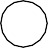 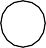 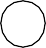 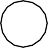 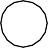 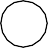 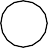 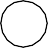 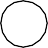 G OA LSuppose S is the start and G is the only goal state. Depth first search will first visit S, then A then D. But D has no successors, so we must back up to A and try its second successor, E. But this doesn’t have any successors either, so we back up to A again. But now we have tried all the successors of A and haven’t found the goal state G so we must back to ‘S’. Now ‘S’ has a second successor, B. But B has no successors, so we back up to S again and choose its third successor, C. C has one successor, F. The first successor of F is H, and the first of H is J. J doesn’t have any successors, so we back up to H and try its second successor. And that’s G, the only goal state. So the solution path to the goal is S, C, F, H and G and the states considered were in order S, A, D, E, B, C, F, H, J, G.Disadvantages:It works very fine when search graphs are trees or lattices, but can get struck in an infinite loop on graphs. This is because depth first search can travel around a cycle in the graph forever.To eliminate this keep a list of states previously visited, and never permit search to return to any of them.One more problem is that, the state space tree may be of infinite depth, to prevent consideration of paths that are too long, a maximum is often placed on the depth of nodes to be expanded, and any node at that depth is treated as if it had no successors.We cannot come up with shortest solution to the problem.Time Complexity:Let n = |V| and e = |E|. Observe that the initialization portion requires  (n) time. Since we never visit a vertex twice, the number of times we go through the loop is at most n (exactly n assuming each vertex is reachable from the source). As, each vertex is visited at most once. At each vertex visited, we scan its adjacency list once. Thus, each edge is examined at most twice (once at each endpoint). So the total running time is O (n + e).Alternatively,If the average branching factor is assumed as ‘b’ and the depth of the solution as ‘d’, and maximum depth m ≥ d.The worst case time complexity is O(bm ) as we explore bm nodes. If many solutions exists DFS will be likely to find faster than the BFS.Space Complexity:We have to store the nodes from root to current leaf and all the unexpanded siblings of each node on path. So, We need to store bm nodes.Breadth first search:Given an graph G = (V, E), breadth-first search starts at some source vertex S and “discovers" which vertices are reachable from S. Define the distance between a vertex V and S to be the minimum number of edges on a path from S to V. Breadth-first search discovers vertices in increasing order of distance, and hence can be used as an algorithm for computing shortest paths (where the length of a path = number of edges on the path). Breadth-first search is named because it visits vertices across the entire breadth.To illustrate this let us consider the following tree:ST A RT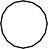 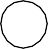 G OA LBreadth first search finds states level by level. Here we first check all the immediate successors of the start state. Then all the immediate successors of these, then all the immediate successors of these, and so on until we find a goal node. Suppose S is the start state and G is the goal state. In the figure, start state S is at level 0; A, B and C are at level 1; D, e and F at level 2; H and I at level 3; and J, G and K at level 4. So breadth first search, will consider in order S, A, B, C, D, E, F, H, I, J and G and then stop because it has reached the goal node.Breadth first search does not have the danger of infinite loops as we consider states in order of increasing number of branches (level) from the start state.One simple way to implement breadth first search is to use a queue data structure consisting of just a start state. Any time we need a new state, we pick it from the front of the queue and any time we find successors, we put them at the end of the queue. That way we are guaranteed to not try (find successors of) any states at level ‘N’ until all states at level ‘N – 1’ have been tried.Time Complexity:The running time analysis of BFS is similar to the running time analysis of many graph traversal algorithms. Let n = |V| and e = |E|. Observe that the initialization portion requires  (n) time. Since we never visit a vertex twice, the number of times we go through the loop is at most n (exactly n, assuming each vertex is reachable from the source). So, Running time is O (n + e) as in DFS. For a directed graph the analysis is essentially the same.Alternatively,If the average branching factor is assumed as ‘b’ and the depth of the solution as ‘d’.In the worst case we will examine 1 + b + b2 + b3 + . . . + bd = (bd + 1 - 1) / (b –1) = O(bd ).In the average case the last term of the series would be bd / 2. So, the complexity is still O(bd)Space Complexity:Before examining any node at depth d, all of its siblings must be expanded and stored. So, space requirement is also O(bd).Depth Search (D-Search):The exploration of a new node cannot begin until the node currently being explored is fully explored. D-search like state space search is called LIFO (Last In First Out) search which uses stack data structure. To illustrate the D-search let us consider the following tree:ST A RT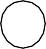 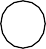 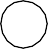 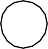 G OA LThe search order for goal node (G) is as follows: S, A, B, C, F, H, I, J, G.Time Complexity:The time complexity is same as Breadth first search.Representation of Graphs and Digraphs by Adjacency List:We will describe two ways of representing digraphs. We can represent undirected graphs using exactly the same representation, but we will double each edge, representing the undirected edge {v, w} by the two oppositely directed edges (v, w) and (w, v). Notice that even though we represent undirected graphs in the same way that we represent digraphs, it is important to remember that these two classes of objects are mathematically distinct from one another.Let G = (V, E) be a digraph with n = |V| and let e = |E|. We will assume that the vertices of G are indexed {1, 2, , n}.A v, w  10if v,w  E otherwiseAdjacency List: An array Adj [1 . . . . . . . n] of pointers where for 1 < v < n, Adj [v] points to a linked list containing the vertices which are adjacent to v (i.e. the vertices that can be reached from v by a single edge). If the edges have weights then these weights may also be stored in the linked list elements.Adjacency matrix and adjacency listAn adjacency matrix requires Θ (n2) storage and an adjacency list requires Θ (n + e) storage.Adjacency matrices allow faster access to edge queries (for example, is (u, v)  E) and adjacency lists allow faster access to enumeration tasks (for example, find all the vertices adjacent to v).Depth First and Breadth First Spanning Trees:BFS and DFS impose a tree (the BFS/DFS tree) along with some auxiliary edges (cross edges) on the structure of graph. So, we can compute a spanning tree in a graph. The computed spanning tree is not a minimum spanning tree. Trees are much more structured objects than graphs. For example, trees break up nicely into subtrees, upon which subproblems can be solved recursively. For directed graphs the other edges of the graph can be classified as follows:Back edges: (u, v) where v is a (not necessarily proper) ancestor of u in the tree. (Thus, a self-loop is considered to be a back edge).Forward edges: (u, v) where v is a proper descendent of u in the tree.Cross edges: (u, v) where u and v are not ancestors or descendents of one another (in fact, the edge may go between different trees of the forest).Depth first search and traversal:Depth first search of undirected graph proceeds as follows. The start vertex V is visited. Next an unvisited vertex 'W' adjacent to 'V' is selected and a depth first search from 'W' is initiated. When a vertex 'u' is reached such that all its adjacent vertices have been visited, we back up to the last vertex visited, which has an unvisited vertex 'W' adjacent to it and initiate a depth first search from W. The search terminates when no unvisited vertex can be reached from any of the visited ones.Let us consider the following Graph (G):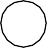 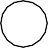 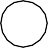 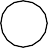 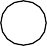 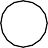 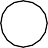 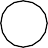 Gra p hThe adjacency list for G is:V ert e xIf the depth first is initiated from vertex 1, then the vertices of G are visited in the order: 1, 2, 4, 8, 5, 6, 3, 7. The depth first spanning tree is as follows: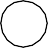 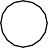 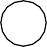 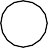 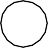 De p t h F i rst S p a n n in g T re eThe spanning trees obtained using depth first searches are called depth first spanning trees. The edges rejected in the context of depth first search are called a back edges. Depth first spanning tree has no cross edges.Breadth first search and traversal:Starting at vertex 'V' and marking it as visited, BFS differs from DFS in that all unvisited vertices adjacent to V are visited next. Then unvisited vertices adjacent to there vertices are visited and so on. A breadth first search beginning at vertex 1 of the graph would first visit 1 and then 2 and 3.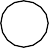 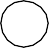 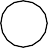 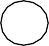 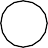 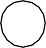 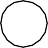 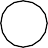 Bre a dt h F irst S p a n n in g T re eNext vertices 4, 5, 6 and 7 will be visited and finally 8. The spanning trees obtained using BFS are called Breadth first spanning trees. The edges that were rejected in the breadth first search are called cross edges.Articulation Points and Biconnected Components:Let G = (V, E) be a connected undirected graph. Consider the following definitions:Articulation Point (or Cut Vertex): An articulation point in a connected graph is a vertex (together with the removal of any incident edges) that, if deleted, would break the graph into two or more pieces..Bridge: Is an edge whose removal results in a disconnected graph.Biconnected: A graph is biconnected if it contains no articulation points. In a biconnected graph, two distinct paths connect each pair of vertices. A graph that is not biconnected divides into biconnected components. This is illustrated in the following figure: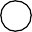 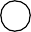 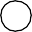 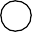 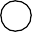 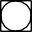 Articulation Points and Bridges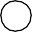 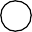 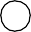 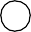 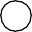 Biconnected graphs and articulation points are of great interest in the design of network algorithms, because these are the “critical" points, whose failure will result in the network becoming disconnected.Let us consider the typical case of vertex v, where v is not a leaf and v is not the root. Let w1, w2, . . . . . . . wk be the children of v. For each child there is a subtree of the DFS tree rooted at this child. If for some child, there is no back edge going to a proper ancestor of v, then if we remove v, this subtree becomes disconnected from the rest of the graph, and hence v is an articulation point.On the other hand, if every one of the subtree rooted at the children of v have back edges to proper ancestors of v, then if v is removed, the graph remains connected (the back edges hold everything together). This leads to the following:Observation 1: An internal vertex v of the DFS tree (other than the root) is an articulation point if and only if there is a subtree rooted at a child of v such that there is no back edge from any vertex in this subtree to a proper ancestor of v.Observation 2: A leaf of the DFS tree is never an articulation point, since a leaf will not have any subtrees in the DFS tree.Thus, after deletion of a leaf from a tree, the rest of the tree remains connected, thus even ignoring the back edges, the graph is connected after the deletion of a leaf from the DFS tree.Observation 3: The root of the DFS is an articulation point if and only if it has two or more children. If the root has only a single child, then (as in the case of leaves) its removal does not disconnect the DFS tree, and hence cannot disconnect the graph in general.rticulation Points by Depth First Search:Determining the articulation turns out to be a simple extension of depth first search. Consider a depth first spanning tree for this graph.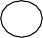 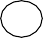 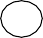 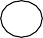 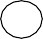 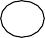 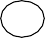 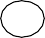 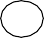 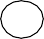 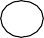 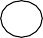 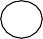 Observations 1, 2, and 3 provide us with a structural characterization of which vertices in the DFS tree are articulation points.Deleting node E does not disconnect the graph because G and D both have dotted links (back edges) that point above E, giving alternate paths from them to F. On the other hand, deleting G does disconnect the graph because there are no such alternate paths from L or H to E (G’s parent).A vertex ‘x’ is not an articulation point if every child ‘y’ has some node lower in the tree connect (via a dotted link) to a node higher in the tree than ‘x’, thus providing an alternate connection from ‘x’ to ‘y’. This rule will not work for the root node since there are no nodes higher in the tree. The root is an articulation point if it has two or more children.Depth First Spanning Tree for the above graph is: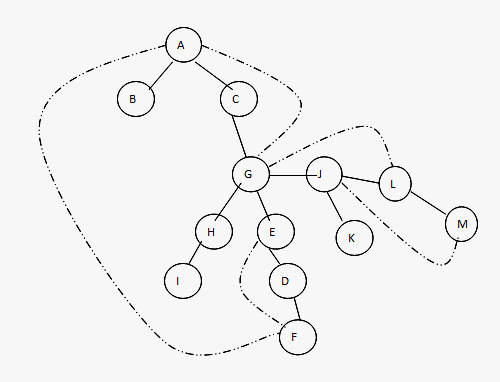 By using the above observations the articulation points of this graph are: A :	because it connects B to the rest of the graph.H :	because it connects I to the rest of the graph. J :	because it connects K to the rest of the graph.G :	because the graph would fall into three pieces if G is deleted. Biconnected components are: {A, C, G, D, E, F}, {G, J, L, M}, B, H, I and KThis observation leads to a simple rule to identify articulation points. For each is define	L (u) as follows:L (u) = min {DFN (u), min {L (w)  w is a child of u}, min {DFN (w)  (u, w) is a back edge}}.L (u) is the lowest depth first number that can be reached from ‘u’ using a path of descendents followed by at most one back edge. It follows that, If ‘u’ is not the root then ‘u’ is an articulation point iff ‘u’ has a child ‘w’ such that:L (w) ≥ DFN (u)6.6.2.	Algorithm for finding the Articulation points:Pseudocode to compute DFN and L.Algorithm Art (u, v)// u is a start vertex for depth first search. V is its parent if any in the depth first// spanning tree. It is assumed that the global array dfn is initialized to zero and that // the global variable num is initialized to 1. n is the number of vertices in G.{dfn [u] := num; L [u] := num; num := num + 1; for each vertex w adjacent from u do{if (dfn [w] = 0) then{Art (w, u);	// w is unvisited. L [u] := min (L [u], L [w]);}else if (w  v) then L [u] := min (L [u], dfn [w]);}}6.6.1.	Algorithm for finding the Biconnected Components:Algorithm BiComp (u, v)// u is a start vertex for depth first search. V is its parent if any in the depth first// spanning tree. It is assumed that the global array dfn is initially zero and that the// global variable num is initialized to 1. n is the number of vertices in G.{dfn [u] := num; L [u] := num; num := num + 1; for each vertex w adjacent from u do{if ((v  w) and (dfn [w] < dfn [u])) then add (u, w) to the top of a stack s;if (dfn [w] = 0) then{if (L [w] > dfn [u]) then{write (“New bicomponent”); repeat{Delete an edge from the top of stack s; Let this edge be (x, y);Write (x, y);} until (((x, y) = (u, w)) or ((x, y) = (w, u)));}BiComp (w, u);	// w is unvisited. L [u] := min (L [u], L [w]);}else if (w  v) then L [u] : = min (L [u], dfn [w]);}}6.7.1.	Example:For the following graph identify the articulation points and Biconnected components:2	9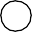 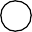 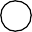 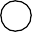 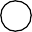 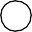 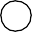 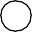 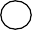 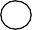 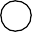 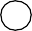 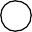 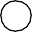 44Grap hDept h Fi rst Sp an ni ng TreeTo identify the articulation points, we use:L (u) = min {DFN (u), min {L (w)  w is a child of u}, min {DFN (w)  w is a vertex to which there is back edge from u}}L (10) = min {DFN (10)} = 4L (9) = min {DFN (9)} = 5= min {10, min (7, 6)} = min {10, 6} = 6Therefore, L (1: 10) = (1, 1, 1, 1, 6, 8, 6, 6, 5, 4)Finding the Articulation Points:Vertex 1: Vertex 1 is not an articulation point. It is a root node. Root is an articulation point if it has two or more child nodes.Vertex 2: is an articulation point as child 5 has L (5) = 6 and DFN (2) = 6, So, the condition L (5) = DFN (2) is true.Vertex 3: is an articulation point as child 10 has L (10) = 4 and DFN (3) = 3, So, the condition L (10) > DFN (3) is true.Vertex 4: is not an articulation point as child 3 has L (3) = 1 and DFN (4) = 2, So, the condition L (3) > DFN (4) is false.Vertex 5: is an articulation point as child 6 has L (6) = 8, and DFN (5) = 7, So, the condition L (6) > DFN (5) is true.Vertex 7: is not an articulation point as child 8 has L (8) = 6, and DFN (7) = 9, So, the condition L (8) > DFN (7) is false.Vertex 6, Vertex 8, Vertex 9 and Vertex 10 are leaf nodes.Therefore, the articulation points are {2, 3, 5}.Example:For the following graph identify the articulation points and Biconnected components:1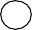 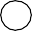 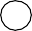 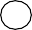 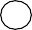 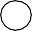 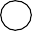 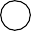 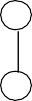 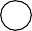 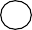 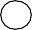 2G ra p hD F S  s p a n ni n g T re eV ert e xAdj ac enc y ListL (u) = min {DFN (u), min {L (w)  w is a child of u}, min {DFN (w)  w is a vertex to which there is back edge from u}}L (1) = min {DFN (1), min {L (2)}} = min {1, L (2)} = min {1, 2} = 1L (2) = min {DFN (2), min {L (3)}} = min {2, L (3)} = min {2, 3} = 2L (3) = min {DFN (3), min {L (4), L (5), L (6)}} = min {3, min {6, 4, 5}} = 3L (4) = min {DFN (4), min {L (7)} = min {6, L (7)} = min {6, 6} = 6L (5) = min {DFN (5)} = 4L (6) = min {DFN (6)} = 5L (7) = min {DFN (7), min {L (8)}} = min {7, 6} = 6L (8) = min {DFN (8), min {DFN (4)}} = min {8, 6} = 6Therefore, L (1: 8) = {1, 2, 3, 6, 4, 5, 6, 6}Finding the Articulation Points:Check for the condition if L (w) > DFN (u) is true, where w is any child of u. Vertex 1: Vertex 1 is not an articulation point.It is a root node. Root is an articulation point if it has two or more child nodes.Vertex 2: is an articulation point as L (3) = 3 and DFN (2) = 2.So, the condition is trueVertex 3: is an articulation Point as:I.	L (5) = 4 and DFN (3) = 3L (6) = 5 and DFN (3) = 3 andL (4) = 6 and DFN (3) = 3 So, the condition true in above casesVertex 4: is an articulation point as L (7) = 6 and DFN (4) = 6.So, the condition is trueVertex 7: is not an articulation point as L (8) = 6 and DFN (7) = 7.So, the condition is FalseVertex 5, Vertex 6 and Vertex 8 are leaf nodes. Therefore, the articulation points are {2, 3, 4}.Example:For the following graph identify the articulation points and Biconnected components:1  1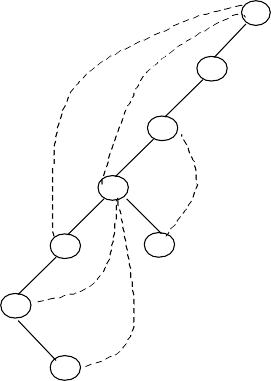 2  2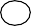 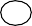 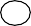 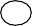 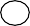 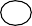 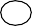 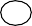 3  34  45   5	7  8Graph	6  6	Depth First Spanning Tree7  8DFN (1: 8) = {1, 2, 3, 4, 5, 6, 8, 7}V ert e xAdj ac enc y ListL (u) = min {DFN (u), min {L (w)  w is a child of u}, min {DFN (w)  w is a vertex to which there is back edge from u}}L (1) = min {DFN (1), min {L (2)}}= min {1, L (2)} = 1L (2) = min {DFN (2), min {L (3)}} = min {2, L (3)} = min{2, 1}= 11L (3)	= min {DFN (3), min {L (4)}} = min {3, L (4)} = min {3, L (4)}= min {3, 1} = 1L (4)	= min {DFN (4), min {L (5), L (7)}, min {DFN (1)}}= min {4, min {L (5), L (7)}, 1} = min {4, min {1, 3}, 1}= min {4, 1, 1} = 1L (5)	= min {DFN (5), min {L (6)}, min {DFN (1)}} = min {5, L (6), 1}= min {5, 4, 1} = 1L (6)	= min {DFN (6), min {L (8)}, min {DFN (4)}} = min(6, L (8), 4}= min(6, 4, 4} = 4L (7)	= min {DFN (7), min {DFN (3)}} = min {8, 3} = 3L (8)	= min {DFN (8), min {DFN (4)}} = min {7, 4} = 4Therefore, L (1: 8) = {1, 1, 1, 1, 1, 4, 3, 4}Finding the Articulation Points:Check for the condition if L (w) > DFN (u) is true, where w is any child of u. Vertex 1: is not an articulation point.It is a root node. Root is an articulation point if it has two or more childnodes.Vertex 2: is not an articulation point. As L (3) = 1 and DFN (2) = 2.So, the condition is False.Vertex 3: is not an articulation Point as L (4) = 1 and DFN (3) = 3.So, the condition is False.Vertex 4: is not an articulation Point as:L (3) = 1 and DFN (2) = 2 andL (7) = 3 and DFN (4) = 4So, the condition fails in both cases.Vertex 5: is not an Articulation Point as L (6) = 4 and DFN (5) = 6.So, the condition is FalseVertex 6: is not an Articulation Point as L (8) = 4 and DFN (6) = 7.So, the condition is False Vertex 7: is a leaf node.Vertex 8: is a leaf node.So they are no articulation points.GAME PLAYINGIn game-playing literature, the term play is used for a move. The two major components of game-playing program are plausible move generator, and a static evaluation function generator.In a game of chess, for every move a player makes, the average branching factor is 35, that is the opponent can make 35 different moves. It may not be possible to examine all the states because the amount of time given for a move is limited and the amount of computational power available for examining various states is also limited. Hence it is essential that only very selected moves or paths are examined. For this purpose only, one has a plausible move generator, that expands or generates only selected moves.Static Evaluation function generator (SEF) is the most important component of the game-playing program. The process of computing a number that reflects board quality is called static evaluation. The procedure that does the computation is called a static evaluator. A static evaluation function, is defined as the one that estimates the value of the board position without looking any of that position's successors.The SEF gives a snapshot of a particular move. More the SEF value, more is the probability for a victory. Games can be classified as either a single person playing or multi-person playing. For single person games (for example, Rubik's cube, 8-tile puzzle etc.) search strategies such as Best-first branch and bound algorithm can be used.On the other hand, in a two-person games like chess, checkers etc., each player tries to outsmart the opponent. Each has their own way of evaluating the situation and since each player tries to obtain the maximum benefits, best first search branch and bound algorithm do not serve the purpose. The basic methods available for game playing are:Minimax search.Minimax search with alpha beta cutoffs.MINIMAX SEARCHThe standard algorithm for two-player games is called minimax search with static evaluation. We have to add more knowledge to improve search and to reduce the complexity. Heuristic search adds a small amount of knowledge to a problem space, giving, surprisingly, a fairly dramatic effect of the efficiency of search algorithm. A good heuristic is to select roads that go in the direction of the goal. In this case we call it as heuristic static evaluation function that takes a board position and returns a number that indicates how favorable that position is to one player or other. We call our players as MAX and MIN.The large positive values would correspond to strong positions for one player whereas large negative values would represent advantageous situations for the opponent.The player for whom large positive values are advantageous is called the MAX, and conversely the opponent is referred to as MIN. The value of a node where it is MAX's turn to move is maximum of the values of its children, while the value of a node where MIN is to move is the minimum of the values of its children.MAX represents the player trying to win, or to MAXimize his/her advantage. MIN, the opponent attempts to MINimize MAX's score. (i.e. we can assume that MIN uses the same information and always attempts to move to a state that is worst for MAX).At alternate levels of tree, the minimum and the maximum values of the children are backedup. The backingup values is done as follows: The (MAX node) parent of MIN tip nodes is assigned a backedup value equal to the maximum of the evaluations of the tip nodes, on the other hand, if MIN were to choose among tip nodes, he will choose that having the smallest evaluation (the most negative). Therefore, the (MIN node), parent of MAX tip nodes is assigned a backedup value equal to the minimum of the evaluation of the tip nodes.After the parents of all tip nodes have been assigned backedup values, we backup values another level, assuming that MAX would choose that node with largest backedup value, while MIN would choose that node with smallest backedup value.We continue the procedure level by level, until finally, the successors of the start node are assigned backedup values. The search algorithm then uses these derived values to select among possible next moves.Backingup the values of a 2 - ply searchThe best first move can be extracted from minimax procedure after search terminates.EXAMPLETo illustrate these ideas, let us consider a simple game called "Grundy's game". The rules of the game are as follows: Two players have in front of them a single pile of 7 matches. At each move the player must divide a pile of matches into two non-empty piles with different numbers of matches in each pile. Thus, 6 matches may be divided into piles of 5 and 1 or 4 and 2, but not 3 and 3. The first player who can no longer make a move loses the game. The following figure shows the space for a game with 7 matches and let MIN play first:A GA M E G RA P H F O R G R U N DY S GA M E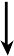 We can also use the game tree to show that, no matter what min does max can always win. A winning strategy for max is shown by heavy lines. Max, can always force the game to a win, regardless of min’s first move. Min could win only if max played foolishly.ALPHA-BETA PRUNINGThe minimax pursues all branches in the space, including many that can be ignored or pruned by a more intelligent algorithm. Researchers in game playing have developed a class of search technique called Alpha-beta pruning to improve the efficiency of search in two-person games.The idea for alpha-beta search is simple: Two values called alpha and beta are created during the search. The alpha value, associated with MAX nodes, can never decrease, and the beta value, associated with MIN nodes, can never increase.Suppose for example, MAX node's alpha value is 6, then MAX need not consider any backedup value less than or equal to 6 that is associated with any MIN node below it. Similarly, if MIN has a beta value of 6, it need not consider further any MAX node below it that has a value of 6 or more.Because of these constraints, we can state the following two rules for terminating the search:Search can be stopped below any MIN node having a beta value less than or equal to the alpha value of any of its MAX node ancestors. The final backedup value of this MIN node can then the set to its beta value.Search can be stopped below any MAX node having an alpha value greater than or equal to the beta value of any of its MIN node ancestors. The final backedup value of this MAX node can then be set to its alpha value.Figure given below shows an example of alpha-beta pruning. The search proceeds depth-first to minimise the memory requirement, and only evaluates a node when necessary. After statically evaluating nodes D and E to 6 and 5, respectively, we back up their maximum value, 6 as the value of node C. After statically evaluating node G as 8, we know that the backed up value of node F must be greater than or equal to 8, since it is the maximum of 8 and the unknown value node W. The value of node B must be 6 then, because it is the maximum of 6 and a value that must be greater than or equal to8. Since we have exactly determined the value of node B, we do not need to evaluate or even generate node W. This is called an ALPHA CUTOFF.Similarly, after statically evaluating nodes J and K to 2 and 1, the backed up value is their maximum or 2. This tells that the backed up value of node H must be less than or equal to 2, since it the minimum of 2 and the unknown value of node X. Since the value of node A is the maximum of 6 and a value that must be less than or equal to 2, it must be 6, and hence we have evaluated the root of the tree without generating or evaluating the nodes X, Y or Z. This is called BETA CUTOFF.The whole process of keeping track of alpha and beta values and making cutoff's when possible is called as alpha-beta procedure.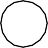 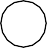 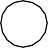 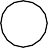 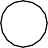 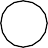 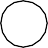 Alpha - Beta PruningEXAMPLE 2:Taking the space of figure as shown below and when alpha-beta pruning applied is on this problem, is as follows: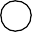 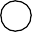 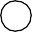 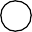 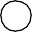 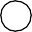 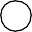 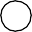 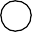 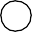 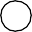 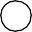 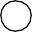 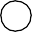 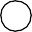 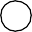 Hy p ot h et ic a l st at e s p ac e t o min i ma x	A lp h a - Bet a Pru n in g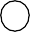 A has β = 3 (A will be no larger than 3). B is β pruned, since 5 > 3.C has α = 3 (C will be no smaller than 3). D is α pruned, since 0 < 3.E is α pruned, since 2 < 3. C is 3.AND/OR GRAPH:And/or graph is a specialization of hypergraph which connects nodes by sets of arcs rather than by a single arcs. A hypergraph is defined as follows:A hypergraph consists of: N, a set of nodes,H, a set of hyperarcs defined by ordered pairs, in which the first implement of the pair is a node of N and the second implement is the subset of N.An ordinary graph is a special case of hypergraph in which all the sets of decendent nodes have a cardinality of 1.Hyperarcs also known as K-connectors, where K is the cardinality of the set of decendent nodes. If K = 1, the descendent may be thought of as an OR nodes. If K > 1, the elements of the set of decendents may be thought of as AND nodes. In this case the connector is drawn with individual edges from the parent node to each of the decendent nodes; these individual edges are then joined with a curved link.And/or graph for the expression P and Q -> R is follows: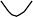 E xpre s s io n f or P a n d Q - > R	A K- C o n n ec t orThe K-connector is represented as a fan of arrows with a single tie is shown above.The and/or graphs consists of nodes labelled by global databases. Nodes labelled by compound databases have sets of successor nodes. These successor nodes are called AND nodes, in order to process the compound database to termination, all the compound databases must be processed to termination.For example consider, consider a boy who collects stamps (M). He has for the purpose of exchange a winning conker (C), a bat (B) and a small toy animal (A). In his class there are friends who are also keen collectors of different items and will make the following exchanges.1 winning conker (C) for a comic (D) and a bag of sweets (S).1 winning conker (C) for a bat (B) and a stamp (M).1 bat (B) for two stamps (M, M).1 small toy animal (A) for two bats (B, B) and a stamp (M).The problem is how to carry out the exchanges so that all his exchangable items are converted into stamps (M). This task can be expressed more briefly as:Initial state = (C, B, A)Transformation rules:If C then (D, S)If C then (B, M)If B then (M, M)If A then (B, B, M)The goal state is to left with only stamps (M,	, M)Expansion for the exchange problem using OR connectors onlyThe figure shows that, a lot of extra work is done by redoing many of the transformations. This repetition can be avoided by decomposing the problem into subproblems. There are two major ways to order the components:The components can either be arranged in some fixed order at the time they are generated (or).They can be dynamically reordered during processing.The more flexible system is to reorder dynamically as the processing unfolds. It can be represented by and/or graph. The solution to the exchange problem will be:Swap conker for a bat and a stamp, then exchange this bat for two stamps. Swap his own bat for two more stamps, and finally swap the small toy animal for two bats and a stamp. The two bats can be exchanged for two stamps.The previous exchange problem, when implemented as an and/or graph looks as follows: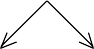 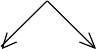 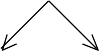 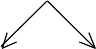 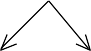 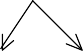 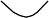 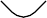 The exchange problem as an AND/OR graphExample 1:Draw an And/Or graph for the following prepositions:ABCA ^ B -> DA ^ C -> EB ^ D -> FF -> GA ^ E -> H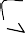 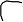 BACKTRACKINGGeneral Method:Backtracking is used to solve problem in which a sequence of objects is chosen from a specified set so that the sequence satisfies some criterion. The desired solution is expressed as an n-tuple (x1, . . . . , xn) where each xi Є S, S being a finite set.The solution is based on finding one or more vectors that maximize, minimize, or satisfy a criterion function P (x1, , xn). Form a solution and check at every stepif this has any chance of success. If the solution at any point seems not promising, ignore it. All solutions requires a set of constraints divided into two categories: explicit and implicit constraints.Definition 1: Explicit constraints are rules that restrict each xi to take on values only from a given set. Explicit constraints depend on the particular instance I of problem being solved. All tuples that satisfy the explicit constraints define a possible solution space for I.Definition 2: Implicit constraints are rules that determine which of the tuples in the solution space of I satisfy the criterion function. Thus, implicit constraints describe the way in which the xi’s must relate to each other.For 8-queens problem:Explicit constraints using 8-tuple formation, for this problem are S= {1, 2, 3, 4, 5, 6, 7, 8}.The implicit constraints for this problem are that no two queens can be the same (i.e., all queens must be on different columns) and no two queens can be on the same diagonal.Backtracking is a modified depth first search of a tree. Backtracking algorithms determine problem solutions by systematically searching the solution space for the given problem instance. This search is facilitated by using a tree organization for the solution space.Backtracking is the procedure where by, after determining that a node can lead to nothing but dead end, we go back (backtrack) to the nodes parent and proceed with the search on the next child.A backtracking algorithm need not actually create a tree. Rather, it only needs to keep track of the values in the current branch being investigated. This is the way we implement backtracking algorithm. We say that the state space tree exists implicitly in the algorithm because it is not actually constructed.Terminology:Problem state is each node in the depth first search tree.Solution states are the problem states ‘S’ for which the path from the root node to ‘S’ defines a tuple in the solution space.Answer states are those solution states for which the path from root node to s defines a tuple that is a member of the set of solutions.State space is the set of paths from root node to other nodes. State space tree is the tree organization of the solution space. The state space trees are called static trees. This terminology follows from the observation that the tree organizations are independent of the problem instance being solved. For some problems it is advantageous to use different tree organizations for different problem instance. In this case the tree organization is determined dynamically as the solution space is being searched. Tree organizations that are problem instance dependent are called dynamic trees.Live node is a node that has been generated but whose children have not yet been generated.E-node is a live node whose children are currently being explored. In other words, an E-node is a node currently being expanded.Dead node is a generated node that is not to be expanded or explored any further. All children of a dead node have already been expanded.Branch and Bound refers to all state space search methods in which all children of an E-node are generated before any other live node can become the E-node.Depth first node generation with bounding functions is called backtracking. State generation methods in which the E-node remains the E-node until it is dead, lead to branch and bound methods.Planar Graphs:When drawing a graph on a piece of a paper, we often find it convenient to permit edges to intersect at points other than at vertices of the graph. These points of interactions are called crossovers.A graph G is said to be planar if it can be drawn on a plane without any crossovers; otherwise G is said to be non-planar i.e., A graph is said to be planar iff it can be drawn in a plane in such a way that no two edges cross each other.Example: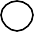 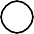 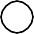 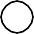 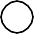 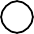 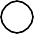 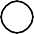 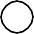 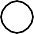 the following graph can be redrawn without crossovers as follows:Bipartite Graph:A bipartite graph is a non-directed graph whose set of vertices can be portioned into two sets V1 and V2 (i.e. V1 U V2 = V and V1 ∩ V2 = ø) so that every edge has one end in V1 and the other in V2. That is, vertices in V1 are only adjacent to those in V2 and vice- versa.Example:a	b	c	a	c	eThe graph	is bipartite. We can redraw it as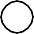 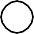 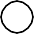 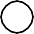 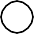 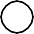 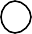 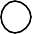 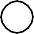 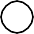 d	e	f	b	d	fThe vertex set V = {a, b, c, d, e, f}   has been   partitioned into V1   = {a, c, e} and V2 = {b, d, f}. The complete bipartite graph for which V1 = n and V2 = m is denoted Kn,m.N-Queens Problem:Let us consider, N = 8. Then 8-Queens Problem is to place eight queens on an 8 x 8 chessboard so that no two “attack”, that is, no two of them are on the same row, column, or diagonal.All solutions to the 8-queens problem can be represented as 8-tuples (x1, . . . . , x8), where xi is the column of the ith row where the ith queen is placed.The explicit constraints using this formulation are Si = {1, 2, 3, 4, 5, 6, 7, 8}, 1 < i <Therefore the solution space consists of 88 8-tuples.The implicit constraints for this problem are that no two xi’s can be the same (i.e., all queens must be on different columns) and no two queens can be on the same diagonal.This realization reduces the size of the solution space from 88 tuples to 8! Tuples.The promising function must check whether two queens are in the same column or diagonal:Suppose two queens are placed at positions (i, j) and (k, l) Then:Column Conflicts: Two queens conflict if their xi values are identical.Diag 45 conflict: Two queens i and j are on the same 450 diagonal if:i – j = k – l.This implies, j – l = i – kDiag 135 conflict:i + j = k + l.This implies, j – l = k – iTherefore, two queens lie on the same diagonal if and only if:j - l = i – k Where, j be the column of object in row i for the ith queen and l be the column of object in row ‘k’ for the kth queen.To check the diagonal clashes, let us take the following tile configuration:In this example, we have:Let us consider for the case whether the queens on	3rd row and 8th row are conflicting or not. In thiscase (i, j) = (3, 1) and (k, l) = (8, 6). Therefore:j - l = i – k   1 - 6 = 3 – 8  5 = 5In the above example we have, j - l = i – k , so the two queens are attacking. This is not a solution.Example:Suppose we start with the feasible sequence 7, 5, 3, 1.Step 1:Add to the sequence the next number in the sequence 1, 2, . . . , 8 not yet used.Step 2:If this new sequence is feasible and has length 8 then STOP with a solution. If the new sequence is feasible and has length less then 8, repeat Step 1.Step 3:If the sequence is not feasible, then backtrack through the sequence until we find the most recent place at which we can exchange a value. Go back to Step 1.* indicates conflicting queens.On a chessboard, the solution will look like:4 – Queens Problem:Let us see how backtracking works on the 4-queens problem. We start with the root node as the only live node. This becomes the E-node. We generate one child. Let us assume that the children are generated in ascending order. Let us assume that the children are generated in ascending order. Thus node number 2 of figure is generated and the path is now (1). This corresponds to placing queen 1 on column 1. Node 2 becomes the E-node. Node 3 is generated and immediately killed. The next node generated is node 8 and the path becomes (1, 3). Node 8 becomes the E-node. However, it gets killed as all its children represent board configurations that cannot lead to an answer node. We backtrack to node 2 and generate another child, node 13. The path is now (1, 4). The board configurations as backtracking proceeds is as follows:(a)	(b)	(c)	(d)(e)	(f)	(g)	(h)The above figure shows graphically the steps that the backtracking algorithm goes through as it tries to find a solution. The dots indicate placements of a queen, which were tried and rejected because another queen was attacking.In Figure (b) the second queen is placed on columns 1 and 2 and finally settles on column 3. In figure (c) the algorithm tries all four columns and is unable to place the next queen on a square. Backtracking now takes place. In figure (d) the second queen is moved to the next possible column, column 4 and the third queen is placed on column 2. The boards in Figure (e), (f), (g), and (h) show the remaining steps that the algorithm goes through until a solution is found.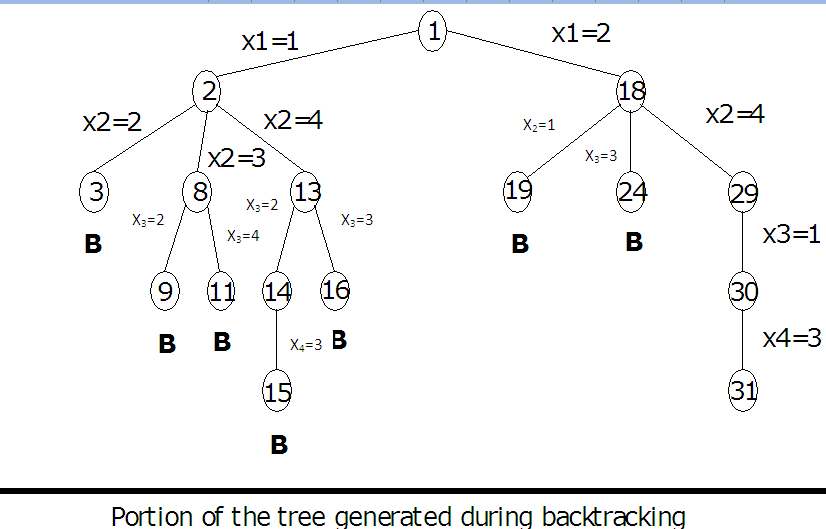 Complexity Analysis:1   n  n2  n3  . . . . . . . . . . .  nn nn 1  1n  1For the instance in which n = 8, the state space tree contains: 88 1  1 = 19, 173, 961 nodes8  1Program for N-Queens Problem:# include <stdio.h> # include <conio.h> # include <stdlib.h>int x[10] = {5, 5, 5, 5, 5, 5, 5, 5, 5, 5};place (int k){int i;for (i=1; i < k; i++){if ((x [i] == x [k]) || (abs (x [i] – x [k]) == abs (i - k))) return (0);}return (1);}nqueen (int n){int m, k, i = 0; x [1] = 0;k = 1;while (k > 0){x [k] = x [k] + 1;while ((x [k] <= n) && (!place (k))) x [k] = x [k] +1;if(x [k] <= n){if (k == n){}else}}else{}k--;i++;printf (“\ncombination; %d\n”,i); for (m=1;m<=n; m++)printf(“row = %3d\t column=%3d\n”, m, x[m]); getch();k++;x [k]=0;return (0);}main (){}int n; clrscr ();printf (“enter value for N: “); scanf (“%d”, &n);nqueen (n);For N = 8, there will be 92 combinations.Sum of Subsets:Given positive numbers wi, 1 ≤ i ≤ n, and m, this problem requires finding all subsets of wi whose sums are ‘m’.All solutions are k-tuples, 1 ≤ k ≤ n. Explicit constraints:xi Є {j | j is an integer and 1 ≤ j ≤ n}.Implicit constraints:No two xi can be the same.The sum of the corresponding wi’s be m.xi < xi+1 , 1 ≤ i < k (total order in indices) to avoid generating multiple instances of the same subset (for example, (1, 2, 4) and (1, 4, 2) represent the same subset).A better formulation of the problem is where the solution subset is represented by an n-tuple (x1, . . . . . , xn) such that xi Є {0, 1}.The above solutions are then represented by (1, 1, 0, 1) and (0, 0, 1, 1). For both the above formulations, the solution space is 2n distinct tuples.For example, n = 4, w = (11, 13, 24, 7) and m = 31, the desired subsets are (11,13, 7) and (24, 7).The following figure shows a possible tree organization for two possible formulations of the solution space for the case n = 4.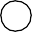 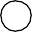 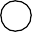 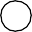 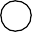 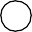 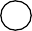 A p o s s ib le s o lut io n s p ac e org a n is at io n f or t h e s u m of t h e s u b s et s pro b le m.The tree corresponds to the variable tuple size formulation. The edges are labeled such that an edge from a level i node to a level i+1 node represents a value for xi. At each node, the solution space is partitioned into sub - solution spaces. All paths from the root node to any node in the tree define the solution space, since any such path corresponds to a subset satisfying the explicit constraints.The possible paths are   (1), (1, 2), (1, 2, 3), (1, 2, 3, 4), (1, 2, 4), (1, 3, 4), (2), (2,, and so on. Thus, the left mot sub-tree defines all subsets containing w1, the next sub-tree defines all subsets containing w2 but not w1, and so on.Graph Coloring (for planar graphs):Let G be a graph and m be a given positive integer. We want to discover whether the nodes of G can be colored in such a way that no two adjacent nodes have the same color, yet only m colors are used. This is termed the m-colorabiltiy decision problem. The m-colorability optimization problem asks for the smallest integer m for which the graph G can be colored.Given any map, if the regions are to be colored in such a way that no two adjacent regions have the same color, only four colors are needed.For many years it was known that five colors were sufficient to color any map, but no map that required more than four colors had ever been found. After several hundred years, this problem was solved by a group of mathematicians with the help of a computer. They showed that in fact four colors are sufficient for planar graphs.The function m-coloring will begin by first assigning the graph to its adjacency matrix, setting the array x [] to zero. The colors are represented by the integers 1, 2, . . . , m and the solutions are given by the n-tuple (x1, x2, . . ., xn), where xi is the color of node i.A recursive backtracking algorithm for graph coloring is carried out by invoking the statement mcoloring(1);Algorithm mcoloring (k)// This algorithm was formed using the recursive backtracking schema. The graph is// represented by its Boolean adjacency matrix G [1: n, 1: n]. All assignments of// 1, 2,	, m to the vertices of the graph such that adjacent vertices are assigned// distinct integers are printed. k is the index of the next vertex to color.{repeat{	// Generate all legal assignments for x[k].NextValue (k);	// Assign to x [k] a legal color. If (x [k] = 0) then return;	// No new color possible If (k = n) then	// at most m colors have been// used to color the n vertices.write (x [1: n]);else mcoloring (k+1);} until (false);}Algorithm NextValue (k)// x [1] ,	x [k-1] have been assigned integer values in the range [1, m] such that// adjacent vertices have distinct integers. A value for x [k] is determined in the range// [0, m].x[k] is assigned the next highest numbered color while maintaining distinctness// from the adjacent vertices of vertex k. If no such color exists, then x [k] is 0.{repeat{x [k]: = (x [k] +1) mod (m+1)	// Next highest color.If (x [k] = 0) then return;	// All colors have been used for j := 1 to n do{	// check if this color is distinct from adjacent colors if ((G [k, j]  0) and (x [k] = x [j]))// If (k, j) is and edge and if adj. vertices have the same color. then break;}if (j = n+1) then return;	// New color found} until (false);	// Otherwise try to find another color.}Example:Color the graph given below with minimum number of colors by backtracking using state space tree.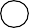 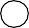 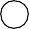 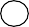 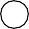 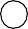 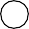 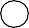 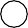 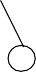 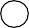 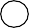 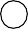 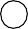 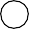 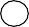 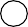 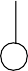 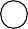 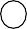 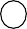 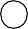 Hamiltonian Cycles:Let G = (V, E) be a connected graph with n vertices. A Hamiltonian cycle (suggested by William Hamilton) is a round-trip path along n edges of G that visits every vertex once and returns to its starting position. In other vertices of G are visited in the order v1, v2, . . . . . , vn+1, then the edges (vi, vi+1) are in E, 1 < i < n, and the vi   are distinct expect for v1 and vn+1, which are equal. The graph G1 contains the Hamiltonian cycle 1, 2, 8, 7, 6, 5, 4, 3, 1. The graph G2 contains no Hamiltonian cycle.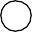 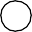 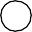 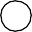 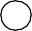 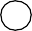 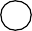 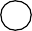 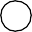 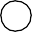 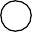 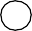 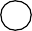 Two graphs to illustrate Hamiltonian cycleThe backtracking solution vector (x1, . . . . . xn) is defined so that xi represents the ith visited vertex of the proposed cycle. If k = 1, then x1 can be any of the n vertices. To avoid printing the same cycle n times, we require that x1 = 1. If 1 < k < n, then xk can be any vertex v that is distinct from x1, x2, . . . , xk–1 and v is connected by an edge to kx-1. The vertex xn can only be one remaining vertex and it must be connected to both xn-1 and x1.Using NextValue algorithm we can particularize the recursive backtracking schema to find all Hamiltonian cycles. This algorithm is started by first initializing the adjacency matrix G[1: n, 1: n], then setting x[2: n] to zero and x[1] to 1, and then executing Hamiltonian(2).The traveling salesperson problem using dynamic programming asked for a tour that has minimum cost. This tour is a Hamiltonian cycles. For the simple case of a graph all of whose edge costs are identical, Hamiltonian will find a minimum-cost tour if a tour exists.Algorithm NextValue (k)// x [1: k-1] is a path of k – 1 distinct vertices . If x[k] = 0, then no vertex has as yet been// assigned to x [k]. After execution, x[k] is assigned to the next highest numbered vertex// which does not already appear in x [1 : k – 1] and is connected by an edge to x [k – 1].// Otherwise x [k] = 0. If k = n, then in addition x [k] is connected to x [1].{repeat{[k] := (x [k] +1) mod (n+1);	// Next vertex. If (x [k] = 0) then return;If (G [x [k – 1], x [k]]  0) then{	// Is there an edge?for j := 1 to k – 1 do if (x [j] = x [k]) then break;// check for distinctness.If (j = k) then	// If true, then the vertex is distinct. If ((k < n) or ((k = n) and G [x [n], x [1]]  0))then return;}} until (false);}Algorithm Hamiltonian (k)// This algorithm uses the recursive formulation of backtracking to find all the Hamiltonian// cycles of a graph. The graph is stored as an adjacency matrix G [1: n, 1: n]. All cycles begin// at node 1.{repeat{	// Generate values for x [k].NextValue (k);	//Assign a legal Next value to x [k]. if (x [k] = 0) then return;if (k = n) then write (x [1: n]); else Hamiltonian (k + 1)} until (false);}0/1 Knapsack:Given n positive weights wi, n positive profits pi, and a positive number m that is the knapsack capacity, the problem calls for choosing a subset of the weights such that: wi1  i  n  m  and	pi1  i  nxi is maximized.The xi’s constitute a zero–one-valued vector.The solution space for this problem consists of the 2n distinct ways to assign zero or one values to the xi’s.Bounding functions are needed to kill some live nodes without expanding them. A good bounding function for this problem is obtained by using an upper bound on the value of the best feasible solution obtainable by expanding the given live node and any of its descendants. If this upper bound is not higher than the value of the best solution determined so far, than that live node can be killed.We continue the discussion using the fixed tuple size formulation. If at node Z the values of xi, 1 < i < k, have already been determined, then an upper bound for Z can be obtained by relaxing the requirements xi = 0 or 1.(Knapsack problem using backtracking is solved in branch and bound chapter)7.8	Traveling Sale Person (TSP) using Backtracking:We have solved TSP problem using dynamic programming. In this section we shall solve the same problem using backtracking.Consider the graph shown below with 4 vertices.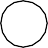 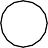 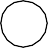 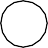 A graph for TSPThe solution space tree, similar to the n-queens problem is as follows: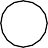 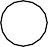 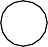 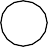 We will assume that the starting node is 1 and the ending node is obviously 1. Then 1, {2, … ,4}, 1 forms a tour with some cost which should be minimum. The vertices shown as {2, 3, …. ,4} forms a permutation of vertices which constitutes a tour. We can also start from any vertex, but the tour should end with the same vertex.Since, the starting vertex is 1, the tree has a root node R and the remaining nodes are numbered as depth-first order. As per the tree, from node 1, which is the live node, we generate 3 braches node 2, 7 and 12. We simply come down to the left most leaf node 4, which is a valid tour {1, 2, 3, 4, 1} with cost 30 + 5 + 20 + 4 = 59. Currently this is the best tour found so far and we backtrack to node 3 and to 2, because we do not have any children from node 3. When node 2 becomes the E- node, we generate node 5 and then node 6. This forms the tour {1, 2, 4, 3, 1} with cost 30 + 10 + 20 + 6 = 66 and is discarded, as the best tour so far is 59.Similarly, all the paths from node 1 to every leaf node in the tree is searched in a depth first manner and the best tour is saved. In our example, the tour costs are shown adjacent to each leaf nodes. The optimal tour cost is therefore 25.Branch and BoundGeneral method:Branch and Bound is another method to systematically search a solution space. Just like backtracking, we will use bounding functions to avoid generating subtrees that do not contain an answer node. However branch and Bound differs from backtracking in two important manners:It has a branching function, which can be a depth first search, breadth first search or based on bounding function.It has a bounding function, which goes far beyond the feasibility test as a mean to prune efficiently the search tree.Branch and Bound refers to all state space search methods in which all children of the E-node are generated before any other live node becomes the E-nodeBranch and Bound is the generalisation of both graph search strategies, BFS and D- search.A BFS like state space search is called as FIFO (First in first out) search as the list of live nodes in a first in first out list (or queue).A D search like state space search is called as LIFO (Last in first out) search as the list of live nodes in a last in first out (or stack).Definition 1: Live node is a node that has been generated but whose children have not yet been generated.Definition 2: E-node is a live node whose children are currently being explored. In other words, an E-node is a node currently being expanded.Definition 3: Dead node is a generated node that is not to be expanded or explored any further. All children of a dead node have already been expanded.Definition 4: Branch-an-bound refers to all state space search methods in which all children of an E-node are generated before any other live node can become the E-node.Definition 5: The adjective "heuristic", means" related to improving problem solving performance". As a noun it is also used in regard to "any method or trick used to improve the efficiency of a problem solving problem". But imperfect methods are not necessarily heuristic or vice versa. "A heuristic (heuristic rule, heuristic method) is a rule of thumb, strategy, trick simplification or any other kind of device which drastically limits search for solutions in large problem spaces. Heuristics do not guarantee optimal solutions, they do not guarantee any solution at all. A useful heuristic offers solutions which are good enough most of the time.Least Cost (LC) search:In both LIFO and FIFO Branch and Bound the selection rule for the next E-node in rigid and blind. The selection rule for the next E-node does not give any preference to a node that has a very good chance of getting the search to an answer node quickly.The search for an answer node can be speeded by using an “intelligent” ranking function c( ) for live nodes. The next E-node is selected on the basis of this ranking function. The node x is assigned a rank using: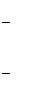 c( x ) = f(h(x)) + g( x ) where, c( x ) is the cost of x.h(x) is the cost of reaching x from the root and f(.) is any non-decreasing function.g ( x ) is an estimate of the additional effort needed to reach an answer node from x.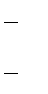 A search strategy that uses a cost function c( x ) = f(h(x) + g( x ) to select the nextE-node would always choose for its next E-node a live node with least LC–search (Least Cost search)c (.) is called aBFS and D-search are special cases of LC-search. If g( x ) = 0 and f(h(x)) = level of node x, then an LC search generates nodes by levels. This is eventually the same asa BFS. If f(h(x)) = 0 and essentially a D-search.g( x ) > g( y ) whenever y is a child of x, then the search isAn LC-search coupled with bounding functions is called an LC-branch and bound searchWe associate a cost c(x) with each node x in the state space tree. It is not possible to easily compute the function c(x). So we compute a estimate c( x ) of c(x).Control Abstraction for LC-Search:Let t be a state space tree and c() a cost function for the nodes in t. If x is a node in t, then c(x) is the minimum cost of any answer node in the subtree with root x. Thus, c(t) is the cost of a minimum-cost answer node in t.A heuristic c (.) is used to estimate c(). This heuristic should be easy to compute and generally has the property that if x is either an answer node or a leaf node, thenc(x) = c( x ) .LC-search uses c to find an answer node. The algorithm uses two functions Least() and Add() to delete and add a live node from or to the list of live nodes, respectively.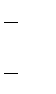 Least() finds a live node with least c(). This node is deleted from the list of live nodes and returned.Add(x) adds the new live node x to the list of live nodes. The list of live nodes be implemented as a min-heap.Algorithm LCSearch outputs the path from the answer node it finds to the root   nodet. This is easy to do if with each node x that becomes live, we associate a field parent which gives the parent of node x. When the answer node g is found, the path from g to t can be determined by following a sequence of parent values starting from the current E-node (which is the parent of g) and ending at node t.Listnode = record{Listnode * next, *parent; float cost;}Algorithm LCSearch(t){	//Search t for an answer nodeif *t is an answer node then output *t and return; E := t;	//E-node.initialize the list of live nodes to be empty; repeat{for each child x of E do{if x is an answer node then output the path from x to t and return; Add (x);	//x is a new live node.(x  parent) := E;	// pointer for path to root}if there are no more live nodes then{write (“No answer node”); return;}E := Least();} until (false);}The root node is the first, E-node. During the execution of LC search, this list contains all live nodes except the E-node. Initially this list should be empty. Examine all the children of the E-node, if one of the children is an answer node, then the algorithm outputs the path from x to t and terminates. If the child of E is not an answer node, then it becomes a live node. It is added to the list of live nodes and its parent field set to E. When all the children of E have been generated, E becomes a dead node. This happens only if none of E’s children is an answer node. Continue the search further until no live nodes found. Otherwise, Least(), by definition, correctly chooses the next E-node and the search continues from here.LC search terminates only when either an answer node is found or the entire state space tree has been generated and searched.Bounding:A branch and bound method searches a state space tree using any search mechanism in which all the children of the E-node are generated before another node becomes the E-node. We assume that each answer node x has a cost c(x) associated with it and that a minimum-cost answer node is to be found. Three common search strategies are FIFO, LIFO, and LC. The three search methods differ only in the selection rule used to obtain the next E-node.A good bounding helps to prune efficiently the tree, leading to a faster exploration of the solution space.A cost function c (.) such that c( x ) < c(x) is used to provide lower bounds on solutions obtainable from any node x. If upper is an upper bound on the cost of a minimum-cost solution, then all live nodes x with c(x) > c( x ) > upper. The startingvalue for upper can be obtained by some heuristic or can be set to  .As long as the initial value for upper is not less than the cost of a minimum-cost answer node, the above rules to kill live nodes will not result in the killing of a live node that can reach a minimum-cost answer node. Each time a new answer node is found, the value of upper can be updated.Branch-and-bound algorithms are used for optimization problems where, we deal directly only with minimization problems. A maximization problem is easily converted to a minimization problem by changing the sign of the objective function.To formulate the search for an optimal solution for a least-cost answer node in a state space tree, it is necessary to define the cost function c(.), such that c(x) is minimum for all nodes representing an optimal solution. The easiest way to do this is to use the objective function itself for c(.).For nodes representing feasible solutions, c(x) is the value of the objective function for that feasible solution.For nodes representing infeasible solutions, c(x) = .For nodes representing partial solutions, c(x) is the cost of the minimum-cost node in the subtree with root x.Since, c(x) is generally hard to compute, the branch-and-bound algorithm will use an estimate c( x ) such that c( x ) < c(x) for all x.The 15 – Puzzle Problem:The 15 puzzle is to search the state space for the goal state and use the path from the initial state to the goal state as the answer. There are 16! (16! ≈ 20.9 x 1012) different arrangements of the tiles on the frame.As the state space for the problem is very large it would be worthwhile to determine whether the goal state is reachable from the initial state. Number the frame positions 1 to 16.Position i is the frame position containing title numbered i in the goal arrangement of Figure 8.1(b). Position 16 is the empty spot. Let position(i) be the position number in the initial state of the title number i. Then position(16) will denote the position of the empty spot.For any state let:less(i) be the number of tiles j such that j < i and position(j) > position(i).The goal state is reachable from the initial state iff:16i 1less(i)  x is even.Here, x = 1 if in the initial state the empty spot is at one of the shaded positions of figure 8.1(c) and x = 0 if it is at one of the remaining positions.An arrangement	(b) Goal arrangement	(c)Figure 8.1. 15-puzzle arrangementExample 1:For the state of Figure 8.1(a) we have less(i) values as follows:Therefore,16i 1less(i)  x  (0 + 0 + 1 + 1 + 0 + 0 + 1 + 0 + 0 + 0 + 3 + 6 + 0 +4 + 11 + 10) + 0 = 37 + 0 = 37.Hence, goal is not reachable.Example 2:For the root state of Figure 8.2 we have less(i) values are as follows:Therefore,16i 1less(i)  x  (0 + 0 + 0 + 0 + 0 + 0 + 0 + 1 + 1 + 1 + 0 + 0 + 1 +1 + 1 + 9) + 1 = 15 + 1 = 16.Hence, goal is reachable.LC Search for 15 Puzzle Problem:A depth first state space tree generation will result in the subtree of Figure 8.3 when the next moves are attempted in the order: move the empty space up, right, down and left. The search of the state space tree is blind. It will take the leftmost path from the root regardless of the starting configuration. As a result, the answer node may never be found.A breadth first search will always find a goal node nearest to the root. However, such a search is also blind in the sense that no matter what the initial configuration, the algorithm attempts to make the same sequence of moves.We need a more intelligent search method. We associate a cost c(x) with each node x in the state space tree.	The cost c(x) is the length of a path from the root to a nearest goal node in the subtree with root x. The easy to compute estimate c (x) of c(x) is as follows:c (x) = f(x) + g (x)where, f(x) is the length of the path from the root to node x andg (x) is an estimate of the length of a shortest path from x to a goal node in the subtree with root x. Here, g(x) is the number of nonblank tiles not in their goal position.An LC-search of Figure 8.2, begin with the root as the E-node and generate all child nodes 2, 3, 4 and 5. The next node to become the E-node is a live node with least c (x).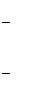 c (2) = 1 + 4 = 5c (3) = 1 + 4 = 5c (4) = 1 + 2 = 3 andc (5) = 1 + 4 = 5.Node 4 becomes the E-node and its children are generated. The live nodes at this time are 2, 3, 5, 10, 11 and 12. So:c (10) = 2 + 1 = 3c (11) = 2 + 3 = 5 andc (12) = 2 + 3 = 5.The live node with least c is node 10. This becomes the next E-node. Nodes 22 and 23 are generated next. Node 23 is the goal node, so search terminates.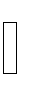 LC-search was almost as efficient as using the exact function c(), with a suitable choice for c (), LC-search will be far more selective than any of the other search methods.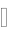 Figure 8.2. Part of the state space tree for 15-puzzle problem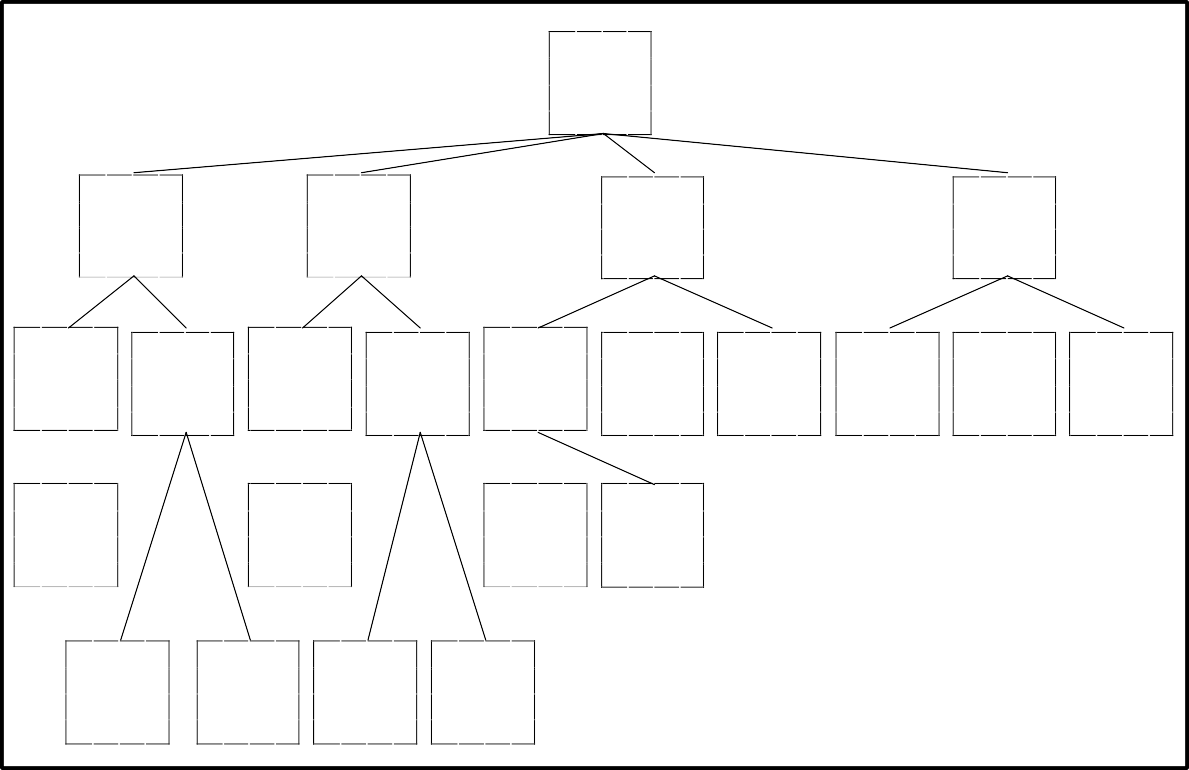 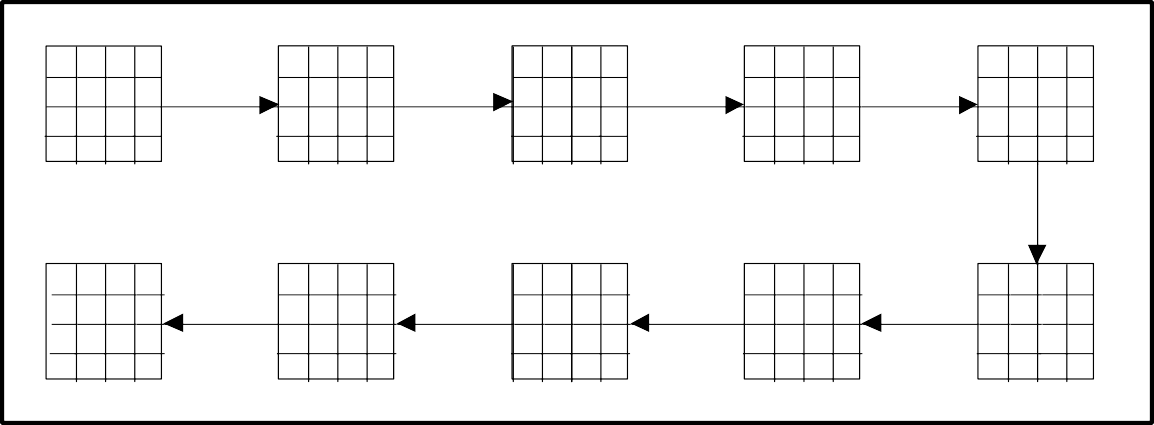 Figure 8. 3. First ten steps in a depth first searchJob sequencing with deadlines:We are given n jobs and one processor. Each job i is associated with it a three tuple (pi, di, ti). Job i requires ti units of processing time. If its processing is not completed by the deadline di, then a penalty pi is incurred. The objective is to select a subset J of the n jobs such that all jobs in J can be completed by their deadlines. Hence, a penalty can be incurred only on those jobs not in J. The subset J should be such that the penalty incurred is minimum among all possible subsets J. Such a J is optimal.Example:Consider the following instance with n = 4, (p1, d1, t1) = (5, 1, 1), (p2, d2, t2) = (10, 3, 2), (p3, d3, t3) = (6, 2, 1) and (p4, d4, t4) = (3, 1, 1).The solution space for this instance consists of all possible subsets of the job index set {1, 2, 3, 4}. The solution space can be organized into a tree. Figure 8.4 corresponds to the variable tuple size formulation. In figure square nodes represent infeasible subsets and all non-square nodes are answer nodes. Node 9 represents an optimal solution and is the only minimum-cost answer node. For this node J={2, 3} and the penalty is 8.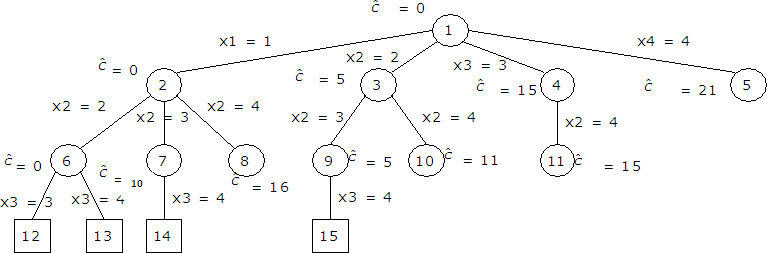 The cost function c(x) for any circular node x is the minimum penalty corresponding to any node in the subtree with root x.The value of c(x) =  for a square node.Let Sx be the subset of jobs selected for J at node x.If m = max  i / i  Sx , thenc (x)  c(x).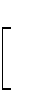 cx  i  m i  sx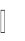 pi is an estimate for c(x) with the property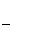 An upper bound u(x) on the cost of a minimum-cost answer node in the subtree x is u(x) = iSx pi . The u(x) is the cost of the solution Sx corresponding to node x.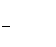 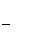 Calculation of the Upper bound u(x) =  pi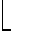 i  sxU(1) = 0U(2) =	 pi  p2  p3  p4   10  6  3   19	eliminate job 1i  s 2U(3) = p1 + p3 + p4 = 5 + 6 + 3 = 14	eliminate job 2U(4) = p1 + p2 + p4 = 5 + 10 + 3 = 18	eliminate job 3U(5) = p1 + p2 + p4 = 5 + 10 + 6= 21	eliminate job 4U(6) = p3 + p4 = 6 + 3 = 9	eliminate jobs 1, 2U(7) = p2 + p4 = 10 + 3 = 13	eliminate jobs 1, 3U(8) = p2 + p3 = 10 + 6 = 16	eliminate jobs 1, 4U(9) = p1 + p4 = 5 + 3 = 8	eliminate jobs 2, 3U(10) = p1 + p3 = 5 + 6 = 11	eliminate jobs 2, 4U(11) = p1  + p2  = 5 + 10 = 15	eliminate jobs 3, 4FIFO Branch and Bound:A FIFO branch-and-bound algorithm for the job sequencing problem can begin with upper =  as an upper bound on the cost of a minimum-cost answer node.Starting with node 1 as the E-node and using the variable tuple size formulation of Figure 8.4, nodes 2, 3, 4, and 5 are generated. Then u(2) = 19, u(3) = 14, u(4) =18, and u(5) = 21.The variable upper is updated to 14 when node 3 is generated. Since c (4) and c(5) are greater than upper, nodes 4 and 5 get killed. Only nodes 2 and 3 remain alive.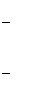 Node 2 becomes the next E-node. Its children, nodes 6, 7 and 8  are    generated.Then u(6) = 9 and so upper is updated to 9. The cost gets killed. Node 8 is infeasible and so it is killed.c(7) = 10 > upper and node 7Next, node 3 becomes the E-node. Nodes 9 and 10 are now generated. Then u(9) = 8 and so upper becomes 8. The cost c(10) = 11 > upper, and this node is killed.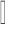 The next E-node is node 6. Both its children are infeasible. Node 9’s only child is also infeasible. The minimum-cost answer node is node 9. It has a cost of 8.When implementing a FIFO branch-and-bound algorithm, it is not economical to	killlive nodes with c(x) > upper each time upper is updated. This is so because live nodes are in the queue in the order in which they were generated. Hence, nodes withc(x) > upper are distributed in some random way in the queue. Instead, live	nodeswith c(x) > upper can be killed when they are about to become E-nodes.The FIFO-based branch-and-bound algorithm with an appropriate called FIFOBB.c(.) and u(.) isLC Branch and Bound:An LC Branch-and-Bound search of the tree of Figure 8.4 will begin with upper = and node 1 as the first E-node.When node 1 is expanded, nodes 2, 3, 4 and 5 are generated in that order.As in the case of FIFOBB, upper is updated to 14 when node 3 is generated and nodes 4 and 5 are killed as c(4) > upper and c(5) > upper.Node 2 is the next E-node as c(2) = 0 and c(3) = 5. Nodes 6, 7 and 8 are generated and upper is updated to 9 when node 6 is generated. So, node 7 is killed as c(7) = 10> upper. Node 8 is infeasible and so killed. The only live nodes now are nodes 3 and6.Node 6 is the next E-node as c(6) = 0 < c(3) . Both its children are infeasible.Node 3 becomes the next E-node. When node 9 is generated, upper is updated to 8 as u(9) = 8. So, node 10 with c(10) = 11 is killed on generation.Node 9 becomes the next E-node. Its only child is infeasible. No live nodes remain. The search terminates with node 9 representing the minimum-cost answer node.2	3The path = 1  3  9 = 5 + 3 = 8Traveling Sale Person Problem:By using dynamic programming algorithm we can solve the problem with time complexity of O(n22n) for worst case. This can be solved by branch and bound technique using efficient bounding function. The time complexity of traveling sale person problem using LC branch and bound is O(n22n) which shows that there is no change or reduction of complexity than previous method.We start at a particular node and visit all nodes exactly once and come back to initial node with minimum cost.Let G = (V, E) is a connected graph. Let C(i, J) be the cost of edge <i, j>. cij =  if<i, j> E and let |V| = n, the number of vertices. Every tour starts at vertex 1 and ends at the same vertex. So, the solution space is given by S = {1, , 1 |  is apermutation of (2, 3, . . . , n)} and |S| = (n – 1)!. The size of S can be reduced by restricting S so that (1, i1, i2, . . . . in-1, 1)  S iff <ij, ij+1>  E, 0 < j < n - 1 and i0 = in =1.Procedure for solving traveling sale person problem:Reduce the given cost matrix. A matrix is reduced if every row and column is reduced. A row (column) is said to be reduced if it contain at least one zero and all-remaining entries are non-negative. This can be done as follows:Row reduction: Take the minimum element from first row, subtract it from all elements of first row, next take minimum element from the second row and subtract it from second row. Similarly apply the same procedure for all rows.Find the sum of elements, which were subtracted from rows.Apply column reductions for the matrix obtained after row reduction.Column reduction: Take the minimum element from first column, subtract it from all elements of first column, next take minimum element from the second column and subtract it from second column. Similarly apply the same procedure for all columns.Find the sum of elements, which were subtracted from columns.Obtain the cumulative sum of row wise reduction and column wise reduction.Cumulative reduced sum = Row wise reduction sum + column wise reduction sum.Associate the cumulative reduced sum to the starting state as lower bound and  as upper bound.Calculate the reduced cost matrix for every node R. Let A is the reduced cost matrix for node R. Let S be a child of R such that the tree edge (R, S) corresponds to including edge <i, j> in the tour. If S is not a leaf node, then the reduced cost matrix for S may be obtained as follows:Change all entries in row i and column j of A to .Set A (j, 1) to .Reduce all rows and columns in the resulting matrix except for rows and column containing only . Let r is the total amount subtracted to reduce the matrix.c) Find cS  cR  A i, j  r, where ‘r’ is the total amount subtracted to reduce the matrix, cR indicates the lower bound of the ith node in (i, j) path and c S  is called the cost function.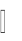 Repeat step 2 until all nodes are visited.Example:Find the LC branch and bound solution for the traveling sale person problem whose cost matrix is as follows:The cost matrix is    2015    3 519 616 430 10 1116	4	2 	2	4 18	 3 7	16  Step 1: Find the reduced cost matrix. Apply row reduction method:Deduct 10 (which is the minimum) from all values in the 1st row. Deduct 2 (which is the minimum) from all values in the 2nd row. Deduct 2 (which is the minimum) from all values in the 3rd row. Deduct 3 (which is the minimum) from all values in the 4th row. Deduct 4 (which is the minimum) from all values in the 5th row. 10   20	0	1 13	14	2	The resulting row wise reduced cost matrix = 1	3		016	3	15	12	0	3	120 Row wise reduction sum = 10 + 2 + 2 + 3 + 4 = 21Now apply column reduction for the above matrix:Deduct 1 (which is the minimum) from all values in the 1st column. Deduct 3 (which is the minimum) from all values in the 3rd column.Column wise reduction sum = 1 + 0 + 3 + 0 + 0 = 4Cumulative reduced sum = row wise reduction + column wise reduction sum.= 21 + 4 = 25.This is the cost of a root i.e., node 1, because this is the initially reduced cost matrix. The lower bound for node is 25 and upper bound is .Starting from node 1, we can next visit 2, 3, 4 and 5 vertices. So, consider to explore the paths (1, 2), (1, 3), (1, 4) and (1, 5).The tree organization up to this point is as follows: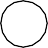 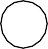 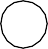 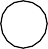 Variable ‘i’ indicates the next node to visit.Step 2:Consider the path (1, 2):Change all entries of row 1 and column 2 of A to  and also set A(2, 1) to .  01511			11 2		0	12 	0	12 2  Apply row and column reduction for the rows and columns whose rows and columns are not completely .Then the resultant matrix is  01511			11 2		0	12 	0	12 2  Row reduction sum = 0 + 0 + 0 + 0 = 0Column reduction sum = 0 + 0 + 0 + 0 = 0Cumulative reduction (r) = 0 + 0 = 0Therefore, as c S   cR  A 1, 2  rc S  = 25 + 10 + 0 = 35Consider the path (1, 3):Change all entries of row 1 and column 3 of A to  and also set A(3, 1) to .	 	 	 12	 2	0 	315	311 0	0	 122  Apply row and column reduction for the rows and columns whose rows and columns are not completely . 		 	 	1   2	0 Then the resultant matrix is 403		03		0		122  Row reduction sum = 0 Column reduction sum = 11Cumulative reduction (r) = 0 + 11 = 11Therefore, as c S   cR  A 1, 3  rc S  = 25 + 17 + 11 = 53Consider the path (1, 4):Change all entries of row 1 and column 4 of A to  and also set A(4, 1) to .12 0 11			11 3		3	12	0	0	 2  Apply row and column reduction for the rows and columns whose rows and columns are not completely .Then the resultant matrix isRow reduction sum = 0 Column reduction sum = 012 0 11			11 3		3	12	0	0	 2  Cumulative reduction (r) = 0 + 0 = 0Therefore, as c S   cR  A 1, 4  rc S  = 25 + 0 + 0 = 25Consider the path (1, 5):Change all entries of row 1 and column 5 of A to  and also set A(5, 1) to .	12 	0 315	3	 0	11	2	012	0	12   Apply row and column reduction for the rows and columns whose rows and columns are not completely .Then the resultant matrix isRow reduction sum = 5 Column reduction sum = 0	10 	0 312 0	0	9	0	09	0	12   Cumulative reduction (r) = 5 + 0 = 0Therefore, as c S   cR  A 1, 5  rc S  = 25 + 1 + 5 = 31The tree organization up to this point is as follows:35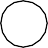 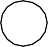 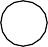 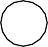 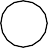 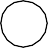 The cost of the paths between (1, 2) = 35, (1, 3) = 53, (1, 4) = 25 and (1, 5) = 31. The cost of the path between (1, 4) is minimum. Hence the matrix obtained for path (1, 4) is considered as reduced cost matrix.12A =  0 11			11 3		3	12	0	0	 2  The new possible paths are (4, 2), (4, 3) and (4, 5).Consider the path (4, 2):Change all entries of row 4 and column 2 of A to  and also set A(2, 1) to .				 		11		0 		0     11 		2 		 0		 Apply row and column reduction for the rows and columns whose rows and columns are not completely .				 		11		0 	Then the resultant matrix isRow reduction sum = 0 Column reduction sum = 0  0     11 		2 		 0		 Cumulative reduction (r) = 0 + 0 = 0Therefore, as c S   cR  A 4, 2  rc S  = 25 + 3 + 0 = 28Consider the path (4, 3):Change all entries of row 4 and column 3 of A to  and also set A(3, 1) to .			12	 		 3		 	 	 11	0 	 2  Apply row and column reduction for the rows and columns whose rows and columns are not completely .				 	1			0 	Then the resultant matrix isRow reduction sum = 2 Column reduction sum = 11   1			0  	 		 	0 0			 Cumulative reduction (r) = 2 + 11 = 13Therefore, as c S  cR  A 4, 3  rc S  = 25 + 12 + 13 = 50Consider the path (4, 5):Change all entries of row 4 and column 5 of A to  and also set A(5, 1) to .	12 	0 3  	 0	11			0	   Apply row and column reduction for the rows and columns whose rows and columns are not completely .Then the resultant matrix is			1 	0  0 3		 	 	  	 		0	0		 Row reduction sum = 11 Column reduction sum = 0Cumulative reduction (r) = 11+0 = 11Therefore, as c S  cR  A 4, 5  rc S  = 25 + 0 + 11 = 36The tree organization up to this point is as follows:35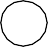 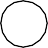 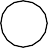 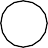 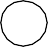 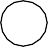 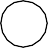 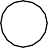 The cost of the paths between (4, 2) = 28, (4, 3) = 50 and (4, 5) = 36. The cost of the path between (4, 2) is minimum. Hence the matrix obtained for path (4, 2) is considered as reduced cost matrix.				 		11		0 	A =   0     11 		2 		 0		 The new possible paths are (2, 3) and (2, 5).Consider the path (2, 3):Change all entries of row 2 and column 3 of A to  and also set A(3, 1) to .					 		 		2 		11			 	Apply row and column reduction for the rows and columns whose rows and columns are not completely .Then the resultant matrix isRow reduction sum = 2 Column reduction sum = 11								0			 	 	0 	Cumulative reduction (r) = 2 + 11 = 13Therefore, as c S  cR  A 2, 3  rc S  = 28 + 11 + 13 = 52Consider the path (2, 5):Change all entries of row 2 and column 5 of A to  and also set A(5, 1) to .	  	0 		 		 		 	    			  	0		 Apply row and column reduction for the rows and columns whose rows and columns are not completely .Then the resultant matrix is	  	0 		 		 		   		 Row reduction sum = 0 Column reduction sum = 0 0		 Cumulative reduction (r) = 0 + 0 = 0Therefore, as c S  cR  A 2, 5   rc S  = 28 + 0 + 0 = 28The tree organization up to this point is as follows:35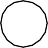 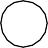 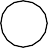 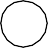 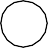 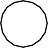 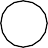 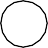 The cost of the paths between (2, 3) = 52 and (2, 5) = 28. The cost of the path between (2, 5) is minimum. Hence the matrix obtained for path (2, 5) is considered as reduced cost matrix.	  A =   0 		 		 		     			  	0		 The new possible paths is (5, 3).Consider the path (5, 3):Change all entries of row 5 and column 3 of A to  and also set A(3, 1) to . Apply row and column reduction for the rows and columns whose rows and columns are not completely .Then the resultant matrix is		 	  	 	 	 	 	 	 	Row reduction sum = 0 Column reduction sum = 0 	 		Cumulative reduction (r) = 0 + 0 = 0Therefore, as c S   cR  A 5, 3  rc S  = 28 + 0 + 0 = 28The overall tree organization is as follows:35The path of traveling sale person problem is:1	4	2	5	3	1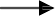 The minimum cost of the path is: 10 + 6 +2+ 7 + 3 = 28.8.9.	0/1 Knapsack ProblemConsider the instance: M = 15, n = 4, (P1, P2, P3, P4) = (10, 10, 12, 18) and(w1, w2, w3, w4) = ( 2, 4, 6, 9).0/1 knapsack problem can be solved by using branch and bound technique. In this problem we will calculate lower bound and upper bound for each node.Place first item in knapsack. Remaining weight of knapsack is 15 – 2 = 13.   Place next item w2 in knapsack and the remaining weight of knapsack is 13 – 4 = 9. Place next item w3 in knapsack then the remaining weight of knapsack is 9 – 6 = 3. No fractions are allowed in calculation of upper bound so w4 cannot be placed in knapsack.Profit	= P1 + P2 + P3 = 10 + 10 + 12So, Upper bound = 32To calculate lower bound we can place w4 in knapsack since fractions are allowed in calculation of lower bound.Lower bound = 10 + 10 + 12 + ( 3 X 18) = 32 + 6 = 389Knapsack problem is maximization problem but branch and bound technique is applicable for only minimization problems. In order to convert maximization problem into minimization problem we have to take negative sign for upper bound and lower bound.Therefore, Upper bound (U) = -32Lower bound (L) = -38We choose the path, which has minimum difference of upper bound and lower bound. If the difference is equal then we choose the path by comparing upper bounds and we discard node with maximum upper bound.U = - 32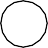 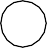 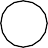 U = - 32 L = -380U = - 22 L = -32Now we will calculate upper bound and lower bound for nodes 2, 3. For node 2, x1= 1, means we should place first item in the knapsack.U = 10 + 10 + 12 = 32, make it as -323L = 10 + 10 + 12 +9x 18 = 32 + 6 = 38, make it as -38For node 3, x1 = 0, means we should not place first item in the knapsack.U = 10 + 12 = 22, make it as -225L = 10 + 12 +9x 18 = 10 + 12 + 10 = 32, make it as -32Next, we will calculate difference of upper bound and lower bound for nodes 2, 3For node 2, U – L = -32 + 38 = 6For node 3, U – L = -22 + 32 = 10Choose node 2, since it has minimum difference value of 6.U = - 32 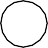 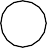 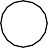 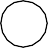 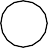 0U = - 22 L = -32x2U = - 32 L = - 38Now we will calculate lower bound and upper bound of node 4 and 5. Calculate difference of lower and upper bound of nodes 4 and 5.For node 4, U – L = -32 + 38 = 6For node 5, U – L = -22 + 36 = 14Choose node 4, since it has minimum difference value of 6.U = - 32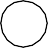 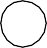 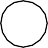 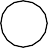 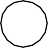 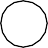 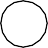 0U = - 22 L = -32xU = -32 L = -3Now we will calculate lower bound and upper bound of node 8 and 9. Calculate difference of lower and upper bound of nodes 8 and 9.For node 6, U – L = -32 + 38 = 6For node 7, U – L = -38 + 38 = 0Choose node 7, since it is minimum difference value of 0.0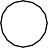 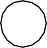 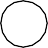 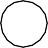 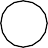 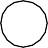 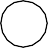 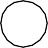 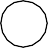 U = - 22 L = -32xU = - 32 L = -3Now we will calculate lower bound and upper bound of node 4 and 5. Calculate difference of lower and upper bound of nodes 4 and 5.For node 8, U – L = -38 + 38 = 0For node 9, U – L = -20 + 20 = 0Here the difference is same, so compare upper bounds of nodes 8 and 9. Discard the node, which has maximum upper bound. Choose node 8, discard node 9 since, it has maximum upper bound.Consider the path from 1  2  4  7  8X1 = 1X2 = 1X3 = 0X4 = 1The solution for 0/1 Knapsack problem is (x1, x2, x3, x4) = (1, 1, 0, 1) Maximum profit is:Pi xi = 10 x 1 + 10 x 1 + 12 x 0 + 18 x 1= 10 + 10 + 18 = 38.nlog2 nn*log2nn2n32n10011221248442816641683246451225616464256409665,536325160102432,7684,294,967,29664638440962,62,144Note 1128789616,3842,097,152Note 22568204865,5361,677,216????????AlgorithmTime complexityMaximum problem sizeMaximum problem sizeMaximum problem sizeAlgorithmTime complexity1 second1 minute1 hourA1n10006 x 1043.6 x 106A2n log n14048932.0 x 105A3n2312441897A4n31039153A52n91521AlgorithmTime ComplexityMaximum problem size before speed upMaximum problem size after speed upA1nS110 S1A2n log nS210 S2 for large S2A3n2S33.16 S3A4n3S42.15 S4A52nS5S5 + 3.32n2 + 5n – 6 = O (2n)2n2 + 5n – 6   (2n)2n2 + 5n – 6 = O (n3)2n2 + 5n – 6   (n3)2n2 + 5n – 6 = O (n2)2n2 + 5n – 6 =  (n2)2n2 + 5n – 6  O (n)2n2 + 5n – 6   (n)2n2 + 5n – 6   (2n)2n2 + 5n – 6 = o (2n)2n2 + 5n – 6   (n3)2n2 + 5n – 6 = o (n3)2n2 + 5n – 6 =  (n2)2n2 + 5n – 6  o (n2)2n2 + 5n – 6 =  (n)2n2 + 5n – 6  o (n)X[1]X[2]X[3]X[4]X[5]X[6]X[7]X[8]6545604025505530ProcessP1P2P3P4P5P6P7P8P9P10Priority5434553215Example:S1={1,7,8,9}Then,S2={2,5,10}s3={3,4,6}Find(4)= S3Find(5)=S2Find97)=S1i[1][2][3][4][5][6][7][8][9][10]p-1-1-13231112m1 =1m2 =2(1) + 1 =3m3 =2(3) + 1 =7m4 =2(7) + 1 =15Index123456789Elements-15-6079235482101low 1high 9mid 5697898foundlow 1high 9mid 5697666low 1high 9mid 5142111Index123456789Elements-15-6079235482101Comparisons323413234T(0)=0T(n)=1if x = a [mid]=1 + T([(n + 1) / 2] – 1)if x < a [mid]=1 + T(n – [(n + 1)/2])if x > a [mid]2K–1- 12K–1- 12K12 T(n/2)We have,==2 (2 (T(n/4)) + n/2)4 T(n/4) + nT(n/2)=2 T(n/4) + nT(n)=4 T(n/4) + 2n4T (n/4)==4 (2T(n/8)) + n/48 T(n/8) + nSo we have,T(n/4)=2 T(n/8) + nT(n)=8 T(n/8) + 3nT(1)=1T(n)=8 T(n/2)T(1)=1T(n)=7 T(n/2)T(2k)==7 T(2k–1)72 T(2k-2)==- - - - - -- - - - - -=7i T(2k–i)12345678910111213Remarks38081606795724560258047045pivotijswap i & j0479ijswap i & j0257ji(240816060402)38(565758797045)swap pivot & jpivotj, iswap pivot& j(0208160604)24pivot, jiswap pivot & j02(08160604)pivotijswap i & j0416ji(0604)08(16)swap pivot & jpivot, ji(04)06swap pivot & j04 pivot,j, i16 pivot,j, i(020406081624)38(565758797045)pivotijswap i & j4557ji(45)56(58797057)swap pivot & j45swap pivot & j pivot,swap pivot & jj, iswap pivot & j(58pivot79i7057)jswap i & j5779ji(57)58(7079)swap pivot & j57 pivot,j, i(7079)pivot, jiswap pivot & j7079pivot, j, i(455657587079)02040608162438455657587079T(n)/(n+1)=2/(n+1) + T(n-1)/nT(n-1)/n=2/n + T(n-2)/(n-1)T(n-2)/(n-1)=2/(n-1) + T(n-3)/(n-2)T(n-3)/(n-2)=2/(n-2) + T(n-4)/(n-3)....T(3)/4=2/4 + T(2)/3T(2)/3=2/3 + T(1)/2 T(1)/2 = 2/2 + T(0)Index12345678Elements274127181591427387Solution:Iteration 0:unsorted4127181591427387Sorted27Iteration 1:unsorted4127181591427387Sorted27412Iteration 2:unsorted7181591427387Sorted2771412Iteration 3:unsorted81391427387Sorted277181412Iteration 4:unsorted591427387Sorted274597181412Iteration 5:unsorted1427387Sorted1427597181412Iteration 6:unsorted27387Sorted1427597181273412Iteration 7:unsorted87Sorted142759718187273412x1x2x3 wi xi pi xi1/21/31/418 x 1/2 + 15 x 1/3 + 10 x 1/4= 16.525 x 1/2 + 24 x 1/3 + 15 x 1/4 =24.25x1x2x3 wi xi pi xi12/15018 x 1 + 15 x 2/15 = 2025 x 1 + 24 x 2/15 = 28.2x1x2x3 wi xi pi xi02/3115 x 2/3 + 10 x 1 = 2024 x 2/3 + 15 x 1 = 31p1/w1p2/w2p3/w325/1824/1515/101.41.61.5x1x2x3 wi xi pi xi011/215 x 1 + 10 x 1/2 = 2024 x 1 + 15 x 1/2 = 31.5Ordering Id(I)1, 2, 35 + (5 +10) +(5 + 10 + 3)=381, 3, 25 + (5 + 3) + (5 + 3 + 10)=312, 1, 310 + (10 + 5) + (10 + 5 + 3)=432, 3, 110 + (10 + 3) + (10 + 3 + 5)=413, 1, 23 + (3 + 5) + (3 + 5 + 10)=293, 2, 13 + (3 + 10) + (3 + 10 + 5)=34S. NoFeasible SolutionProcuring sequenceValueRemarks11,22,111021,31,3 or 3,111531,44,1127OPTIMAL42,32,32553,44,342611100722108331594427S.NoFirst MergingRecord moves in first mergingSecond mergingRecord moves in second mergingTotal no. of records moves1.X1 & X2 = T150T1 & X36050 + 60 = 1102.X2 & X3 = T130T1 & X16030 + 60 = 90Character ACode 000Frequency10Total bits30E0011545I0101236S01139T100412Space1011339New line11013CharacterCodeFrequencyTotal bits(Code bits X frequency)A0011030E011530I101224S00000315T0001416Space111326New line0000115Total :146224G:353611Cost10152025303540455055Edge(1, 2)(3, 6)(4, 6)(2, 6)(1, 4)(3, 5)(2, 5)(1, 5)(2, 3)(5, 6)EdgeEdgeCostSpanning ForestSpanning ForestSpanning ForestSpanning ForestSpanning ForestSpanning ForestEdge SetsRemarks123456{1},	{2},	{3},{4}, {5}, {6}(1,2)10123456{1, 2}, {3}, {4},The vertices 1 and10{5}, {6}2 are in different10sets, so the edge10is combined(3,6)151     2345{1,	2},	{3,	6},The vertices 3 and15{4}, {5}6 are in different156sets, so the edge15is combined(4,6)201235{1, 2}, {3, 4, 6},The vertices 4 and20{5}6 are in different2046sets, so the edge is combined(2,6)251   	1   	25{1, 2, 3, 4,	6},The vertices 2 and25{5}6 are in different2543sets, so the edge is combined256(1,4)30RejectRejectRejectRejectRejectRejectThe vertices 1 and4 are in the sameset, so the edge is rejected(3,5)3512{1, 2, 3, 4, 5, 6}The vertices 3 and35{1, 2, 3, 4, 5, 6}5 are in the same35453{1, 2, 3, 4, 5, 6}set, so the edge is combined356{1, 2, 3, 4, 5, 6}for i = 1 to 5Near matrixEdges added to min spanningBegintree:T [1, 1] = 2i = 1T [1, 2] = 4is cost (1, 4) < cost (1, 2)8 < 4, NoThan near (1) = 212	3	45i = 2is cost (2, 4) < cost (2, 2)1 < , YesSo near [2] = 412	3	45i = 3is cost (3, 4) < cost (3, 2)1 < 4, YesSo near [3] = 412	3	45i = 4is cost (4, 4) < cost (4, 2) < 1, noSo near [4] = 212	3	45i = 5is cost (5, 4) < cost (5, 2)4 < , yesSo near [5] = 412	3	45endnear [k] = near [l] = 0near [2] = near[4] = 012	3	45for i = 2 to n-1 (4) doi = 2for j = 1 to 5j = 1near(1)0 and cost(1, near(1)) 2  0 and cost (1, 2) = 4j = 2near (2) = 0j = 3is near (3)  04  0 and cost (3, 4) = 3j = 4near (4) = 0J = 5Is near (5)  04  0 and cost (4, 5) = 4select the min cost from theabove obtained costs, which is3 and corresponding J = 3min cost = 1 + cost(3, 4)= 1 + 3 = 4T (2, 1) = 3T (2, 2) = 4T (2, 1) = 3T (2, 2) = 4Near [j] = 0i.e. near (3) =012345for (k = 1 to n)K = 1is near (1)  0, yes2  0and cost (1,2) > cost(1, 3)4 > 9, NoK = 2Is near (2) 0, NoK = 3Is near (3)  0, NoK = 4Is near (4)  0, NoK = 5Is near (5)  04  0, yes12345and is cost (5, 4) > cost (5, 3)4 > 3, yesthan near (5) = 3i = 3for (j = 1 to 5)J = 1is near (1) 02  0cost (1, 2) = 4J = 2Is near (2) 0, NoJ = 3Is near (3)  0, noNear (3) = 0J = 4Is near (4)  0, noNear (4) = 0J = 5Is near (5)  0Near (5) = 3  3  0, yesAnd cost (5, 3) = 3Choosing the min cost fromthe above obtaining costswhich is 3 and corresponding J= 5T (3, 1) = 5T (3, 2) = 3Min cost = 4 + cost (5, 3)= 4 + 3 = 7T (3, 1) = 5T (3, 2) = 3Near (J) = 0  near (5) = 0for (k=1 to 5)12345k = 1is near (1)  0, yesand cost(1,2) > cost(1,5)4 > , NoK = 2Is near (2)  0 noK = 3Is near (3)  0 noK = 4Is near (4)  0 noK = 5Is near (5)  0 noi = 4for J = 1 to 5J = 1Is near (1)  02  0, yescost (1, 2) = 4j = 2is near (2)  0, NoJ = 3Is near (3)  0, NoNear (3) = 0J = 4Is near (4)  0, NoNear (4) = 0J = 5Is near (5)  0, NoNear (5) = 0Choosing min cost from theabove it is only '4' andcorresponding J = 1Min cost = 7 + cost (1,2)Min cost = 7 + cost (1,2)00000= 7+4 = 1100000T (4, 1) = 1T(4,1)=1T (4, 2) = 212345T(4,2)=2Near (J) = 0  Near (1) = 0for (k = 1 to 5)K = 1Is near (1)  0, NoK = 2Is near (2)  0, NoK = 3Is near (3)  0, NoK = 4Is near (4)  0, NoK = 5Is near (5)  0, NoEnd.The path is127or10121361012Step 3: Solving the equation for, k = 3;A3 (1, 1) = min {A2 (1, 3) + A2 (3, 1), c (1, 1)} = min {(6 + 3), 0} =0A3 (1, 2) = min {A2 (1, 3) + A2 (3, 2), c (1, 2)} = min {(6 + 7), 4} =4A3 (1, 3) = min {A2 (1, 3) + A2 (3, 3), c (1, 3)} = min {(6 + 0), 6} =6A3 (2, 1) = min {A2 (2, 3) + A2 (3, 1), c (2, 1)} = min {(2 + 3), 6} =5A3 (2, 2) = min {A2 (2, 3) + A2 (3, 2), c (2, 2)} = min {(2 + 7), 0} =0A3 (2, 3) = min {A2 (2, 3) + A2 (3, 3), c (2, 3)} = min {(2 + 0), 2} =2A3 (3, 1) = min {A2 (3, 3) + A2 (3, 1), c (3, 1)} = min {(0 + 3), 3} =3A3 (3, 2) = min {A2 (3, 3) + A2 (3, 2), c (3, 2)} = min {(0 + 7), 7} =7Column Row0123402, 0, 03, 0, 01, 0, 01, 0, 0,1, 0, 018, 8, 17, 7, 23, 3, 33, 3, 4212, 19, 19, 12, 25, 8, 3314, 25, 211, 19, 2416, 32, 2Column Row0123402, 0, 01, 0, 01, 0, 01, 0, 0,1, 0, 019, 9, 16, 6, 23, 3, 33, 3, 4212, 18, 18, 11, 25, 8, 3314, 25, 211, 18, 2416, 33, 2Current vertexStackProcessed nodesRemarksA0PUSH 00 A B D G KPUSH the left most path of AK0 A B D GKPOP KG0 A B DK GPOP G since K has no right sonD0 A BK G DPOP D since G has no right sonH0 A BK G DMake the right son of D as vertexH0 A B H LK G DPUSH the leftmost path of HL0 A B HK G D LPOP LH0 A BK G D L HPOP H since L has no right sonM0 A BK G D L HMake the right son of H as vertex0 A B MK G D L HPUSH the left most path of MM0 A BK G D L H MPOP MB0 AK G D L H M BPOP B since M has no right sonA0K G D L H M B AMake the right son of A as vertexC0 C EK G D L H M B APUSH the left most path of CE0 CK G D L H M B A EPOP EC0K G D L H M B A E CStop since stack is emptyCurrent vertexStackProcessed nodesRemarksA0PUSH 00 A -C B D -H G KPUSH the left most path of A with a -ve for right sons0 A -C B D -HK GPOP all +ve nodes K and GH0 A -C B DK GPop H0 A -C B D H -M LK GPUSH the left most path of H with a -ve for right sons0 A -C B D H -MK G LPOP all +ve nodes LM0 A -C B D HK G LPop M0 A -C B D H MK G LPUSH the left most path of M with a -ve for right sons0 A -CK G L M H D BPOP all +ve nodes M, H, D and BC0 AK G L M H D BPop C0 A C EK G L M H D BPUSH the left most path of C with a -ve for right sons0K G L M H D B E C APOP all +ve nodes E, C and A0Stop since stack is emptyCurrent vertexStackProcessed nodesRemarksA0PUSH 00 C HA B D G KPUSH the right son of each vertex ontostack and process each vertex in the left most pathH0 CA B D G KPOP H0 C MA B D G K H LPUSH the right son of each vertex ontostack and process each vertex in the left most pathM0 CA B D G K H LPOP M0 CA B D G K H L MPUSH the right son of each vertex ontostack and process each vertex in the left most path; M has no left pathC0A B D G K H L MPop C0A B D G K H L M C EPUSH the right son of each vertex onto stack and process each vertex in the left most path; C has no right son on the leftmost path0A B D G K H L M C EStop since stack is emptyCurrent vertexStackProcessed nodesRemarks200 2 7 220 2 7270 22 760 2 6 52 750 2 62 7 5110 22 7 5 6 1150 52 7 5 6 11 290 9 42 7 5 6 11 2 540 92 7 5 6 11 2 5 402 7 5 6 11 2 5 4 9Stop since stack is emptyCurrent vertexStackProcessed nodesRemarks200 2 -5 7 -6 220 2 -5 7 -6260 2 -5 720 2 -5 7 6 -11 5250 2 -5 7 6 -112 5110 2 -5 7 6 112 50 2 -52 5 11 6 750 2 5 -92 5 11 6 790 2 5 9 42 5 11 6 702 5 11 6 7 4 9 5 2Stop since stack is emptyCurrent vertexStackProcessed nodesRemarks200 5 62 7 260 5 112 7 2 6 5110 52 7 2 6 50 52 7 2 6 5 1150 92 7 2 6 5 11902 7 2 6 5 11 502 7 2 6 5 11 5 9 4Stop since stack is empty11100101012145316742852863873884567L(1)= min {DFN (1), min {L (4)}} = min {1, L (4)} = min {1, 1} = 1L(4)= min {DFN (4), min {L (3)}} = min {2, L (3)} = min {2, 1} = 1L(3)= min {DFN (3), min {L (10), L (9), L (2)}} == min {3, min {L (10), L (9), L (2)}} = min {3, min {4, 5, 1}} = 1L(2)= min {DFN (2), min {L (5)}, min {DFN (1)}}= min {6, min {L (5)}, 1} = min {6, 6, 1} = 1L(5)= min {DFN (5), min {L (6), L (7)}} = min {7, 8, 6} = 6L(6)= min {DFN (6)} = 8L(7)= min {DFN (7), min {L (8}, min {DFN (2)}}= min {9, L (8) , 6} = min {9, 6, 6} = 6L(8)= min {DFN (8), min {DFN (5), DFN (2)}}12213325644378536374884712133247413567851466458734846M IN	7M IN	7M IN	7M IN	7M IN	7M A X6 - 15 - 24 - 3M IN 5 - 1 - 14 - 2 -1	3 - 2 - 23 - 3 - 1M A X13 - 2 - 1 - 12 - 2 - 2 - 1M IN 3 -1 - 1 -1 - 1	2 - 2 - 1 -1 - 1M A X	2 - 1 - 1 - 1 - 1- 1M A X	2 - 1 - 1 - 1 - 1- 1M A X	2 - 1 - 1 - 1 - 1- 1M A X	2 - 1 - 1 - 1 - 1- 1M A X	2 - 1 - 1 - 1 - 1- 13CM a x3023AD2EM in3	902	35	97	2	67	4	2	1	5	67	2	67	4	2	1	5	632	3	5B	002	      M a x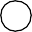 2	1     M in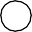 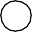 2	      M a x2	1     M in2	      M a x2	1     M in2	      M a x2	1     M in2	      M a x2	1     M ini12345678xi2518473612345678Remarks75317531*2*j - l = 1 – 2 = 1i – k  = 4 – 5 = 1753147*53142*j - l = 7 – 2 = 5i – k  = 1 – 6 = 5753*146*j - l = 3 – 6 = 3i – k  = 3 – 6 = 375314875314*82*j - l = 4 – 2 = 2i – k  = 5 – 7 = 275314*86*j - l = 4 – 6 = 2i – k  = 5 – 7 = 2753148Backtrack75314Backtrack753167*53162*j - l = 1 – 2 = 1i – k  = 7 – 6 = 17531647531642753*16428*j - l = 3 – 8 = 5i – k =3 – 8 = 57531642Backtrack753164Backtrack753168753168275316824SOLUTIONOutput:Enter the value for N: 4 Combination: 1Row = 1	column = 2Output:Enter the value for N: 4 Combination: 1Row = 1	column = 2Output:Enter the value for N: 4 Combination: 1Row = 1	column = 2Output:Enter the value for N: 4 Combination: 1Row = 1	column = 2Output:Enter the value for N: 4 Combination: 1Row = 1	column = 2Output:Enter the value for N: 4 Combination: 1Row = 1	column = 2Combination: 23Row=2column=41Row=3column=14Row=4column=32less(1) = 0less(2) = 0less(3) = 1less(4) = 1less(5) = 0less(6) = 0less(7) = 1less(8) = 0less(9) = 0less(10) = 0less(11) = 3less(12) = 6less(13) = 0less(14) = 4less(15) = 11less(16) = 10less(1) = 0less(2) = 0less(3) = 0less(4) = 0less(5) = 0less(6) = 0less(7) = 0less(8) = 1less(9) = 1less(10) = 1less(11) = 0less(12) = 0less(13) = 1less(14) = 1less(15) = 1less(16) = 9123456891071113141512S(2) = {1}M =1c2 	 pi  0i  m i  sxS(3) = {2}m = 2c3   pi 	 pi  5i  2	i  1S(4)= {3}m = 3.c4   pi 	 pi  p1  p2  5  10  15i  3	i 1, 2S(5) = {4}m = 4c5   pi 		pi  p1  p2  p3  5  10  6  21i  4	i 1, 2, 3S(6) = {1, 2}m = 2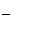 c6 	 pi 	 pi  0i  1, 2	i  1i    sx	i  s67 	 p  p = 10S(7) = {1, 3}m = 3c	i	2i  3i  s7S(8) = {1, 4}m = 4c8   pi  p2  p3  10  6  16i  4i  s8S(9)={2,3}m=3c (9)= 5S(10)={2,4}m=3c (10)=11S(11)={3,4}m=4c (11)=1512101711021 0 The resulting column wise reduced cost matrix (A) = 015331202 0 110012